Veteran Health Identification Card (VHIC 4.20)User Guide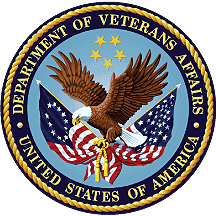 Volume 2 - ReportsApril 2022Department of Veterans AffairsOffice of Information and Technology (OIT) Revision HistoryNOTE: The revision history cycle begins once changes or enhancements are requested after the document has been baselined.Table of Contents1.	Introduction	11.1.	Purpose	11.2.	Document Orientation	11.2.1.	Organization of the Manual	11.2.2.	Assumptions	21.2.3.	Disclaimers	21.2.3.1.	Software Disclaimer	21.2.3.2.	Documentation Disclaimer	31.2.4.	Documentation Conventions	31.3.	Enterprise Service Desk and Organizational Contacts	32.	Accessing the VHIC Application	42.1.	Browser	42.1.1.	Browser Incompatibility Issue	42.2.	Proper Navigation of the VHIC Application	52.3.	Roles within VHIC	63.	Getting Started	63.1.	Single Sign-On Internal (SSOi)	63.2.	Logging On	73.3.	System Menu	73.3.1.	VHIC Administrator and Technical Administrator Tier 3	73.3.2.	VHIC Associate and Supervisor	83.3.3.	VHIC Auditor and Read-Only User	93.4.	VHIC System Status Banner	93.5.	Changing User ID and Password	104.	Before Requesting a VHIC Card	105.	Creating a VHIC Card – The Card Request Process	106.	Deactivating Cards – The Card Management Process	107.	VHIC Reporting	117.1.	Veteran (Direct Search) Report	157.2.	Card Request Totals Report	227.3.	Card Status Report	287.3.1.	MVI (Master Veteran Index) Status Option	307.3.2.	Card Status Option	367.3.3.	Print Release Status Option	407.4.	Multiple Card Requests Report	457.5.	Card History Report	517.6.	Card Replacement Report	597.7.	Card Expiration Report	667.8.	Card Request Progress Report	717.9.	Card Swipe/Scan Report	777.10.	Card On Hold Report	807.11.	Card Destruction Report	887.12.	Print Services – Processing Report	977.13.	Print Services – Batch Error Report	1027.13.1.	Sent Not Acknowledged	1047.13.2.	Acknowledged Not Confirmed	1097.13.3.	Pending Not Sent	1137.14.	Auditing Report	1177.15.	Card Requests Report	1197.16.	No Edipi Report	1247.17.	Self-Service Card Request Reports	1287.17.1.	Self Service Activity Report	1287.17.2.	Self Service Audit Log	1337.17.3.	Self Service Manual Review Activity Report	1368.	Troubleshooting	138Table of FiguresFigure 2-1: VHIC Navigation Buttons	5Figure 2-2: VHIC Administrator and VHIC Technical Administrator (Tier 3) menu	5Figure 2-3: VHIC Associate and VHIC Supervisor menu	5Figure 2-4: VHIC Auditor and VHIC Read-Only User menu	5Figure 3-1: SSOi Login Screen	7Figure 3-2:  VHIC Administrator and VHIC Technical Administrator (Tier 3) Home screen	8Figure 3-3: VHIC Associate and VHIC Supervisor Home screen	8Figure 3-4: VHIC Auditor and VHIC Read-Only User Home screen	9Figure 3-5: VHIC System Status Banner	10Figure 7-1: Report Tabular Structure for the Administrator, Technical Administrator Tier 3, and the Auditor	12Figure 7-2: Report Tabular Structure for the Supervisor	13Figure 7-3: Report Tabular Structure for the Associate	14Figure 7-4: Report Tabular Structure for the Read-Only user	15Figure 7-5: Veteran Report Query Fields – Administrator, Tech Admin (Tier 3), Auditor and Supervisor	16Figure 7-6: Veteran Report Query Fields – Associate	16Figure 7-7: Veteran Report Query Fields – Read-Only User	17Figure 7-8: Veteran Report Search Results	17Figure 7-9: Card ID Error Message	18Figure 7-10: VHIC Veteran Detail Report	19Figure 7-11: VHIC Card History by Card ID	20Figure 7-12: VHIC Card History by Person ID	21Figure 7-13: Card Request Totals Report query screen – Administrators and Tech Admin (Tier 3)	22Figure 7-14: Card Request Totals Report query screen – Auditor	23Figure 7-15: Card Request Totals Report query screen – Supervisor	23Figure 7-16: Card Request Totals Report query screen – Associate	24Figure 7-17: Card Request Totals Report query screen – Read-Only User	24Figure 7-18: VHIC Card Request National Report	25Figure 7-19: VHIC Card Request Totals report – VISN	26Figure 7-20: VHIC Card Request Totals report – Facility	27Figure 7-21: Card Status Report query screen – Administrator and Tech Admin (Tier 3)	28Figure 7-22: Card Status Report query screen – Auditor	29Figure 7-23: Card Status Report query screen – Supervisor	29Figure 7-24: Card Status Report query screen – Associate	30Figure 7-25: Card Status Report query screen with MVI Status drop-down options displayed	31Figure 7-26: VHIC MVI Status National Summary Report – Active	32Figure 7-27: VHIC MVI Status VISN Summary Report – Active	33Figure 7-28: VHIC MVI Status Facility Summary Report – Active	34Figure 7-29: VHIC MVI Status Facility Detail Report – Active	35Figure 7-30: Card Status Report query screen with Card Status drop-down menu options displayed	36Figure 7-31: VHIC Card Status National Summary Report – Requested	37Figure 7-32: VHIC Card Status VISN Summary Report – Requested	38Figure 7-33: VHIC Card Status Facility Summary Report – Requested	39Figure 7-34: VHIC Card Status Facility Detail Report – Requested	40Figure 7-35: Card Status Report query screen with Print Release Status drop-down menu options displayed	41Figure 7-36: VHIC Print Status National Summary Report – Mailed	42Figure 7-37: VHIC Print Release Status Summary Report - VISN – Mailed	43Figure 7-38: VHIC Print Release Status Summary Report - Facility – Mailed	43Figure 7-39: VHIC Print Status Detail Report - Facility – Mailed	44Figure 7-40: Multiple Card Requests Report query screen – Administrator and Tech Admin (Tier 3)	45Figure 7-41: Multiple Card Requests Report query screen – Auditor	46Figure 7-42: Multiple Card Requests Report query screen – Supervisors	46Figure 7-43: Multiple Card Requests Report query screen – Associate	47Figure 7-44: VHIC National Summary Report for Number of Cards Requested	48Figure 7-45: VHIC VISN Summary Report for Number of Cards Requested	49Figure 7-46: VHIC Facility Summary Report for Number of Cards Requested	50Figure 7-47: VHIC Facility Detail Report for Number of Cards Requested	51Figure 7-48: Card History Report query screen – Administrators, Tech Administrator (Tier 3), and Auditors	52Figure 7-49: Card History Report query screen – Supervisor	52Figure 7-50: Card History Report query screen – Associate	52Figure 7-51: Card History Report query screen – Read-Only User	53Figure 7-52: VHIC Card History by Card ID Report	55Figure 7-53: Card History by Person ID Report	57Figure 7-54: Card History Report Status History	59Figure 7-55: VHIC Card Replacement Report query screen – Administrators and Tech Administrators (Tier 3)	60Figure 7-56: VHIC Card Replacement Report query screen – Auditors	60Figure 7-57: Card Replacement Report query screen – Supervisors	61Figure 7-58: VHIC Card Replacement Report query screen – Associates	61Figure 7-59: VHIC Card Replacement Summary Report – National	62Figure 7-60: VHIC Card Replacement Facility Report – Summary	63Figure 7-61: No Matching Data Message	64Figure 7-62: VHIC Card Replacement Facility Sub Reason Report – Summary	64Figure 7-63: VHIC Card Replacement Facility Sub Reason Detail report	65Figure 7-64: Card Expiration Report query screen – Administrators and Tech Administrators (Tier 3)	66Figure 7-65: Card Expiration Report query screen – Auditors	67Figure 7-66: Card Expiration Report query screen – Supervisors	67Figure 7-67: Card Expiration Report query screen – Associates	68Figure 7-68: VHIC Card Expiration National Summary Report	68Figure 7-69: VHIC Card Expiration VISN Summary Report	69Figure 7-70: VHIC Card Expiration Facility Summary Report	70Figure 7-71: VHIC Card Expiration Facility Detail Report	70Figure 7-72: Card Request Progress Report query screen - Administrators and Tech Administrators (Tier 3)	72Figure 7-73: Card Request Progress Report query screen – Auditors	72Figure 7-74: Card Request Progress Report query screen – Supervisors	73Figure 7-75: Card Request Progress Report query screen – Associates	73Figure 7-76: VHIC Card Request Progress National Summary Report	74Figure 7-77: VHIC Card Request Progress VISN Summary Report	75Figure 7-78: VHIC Card Request Progress Facility Summary Report	76Figure 7-79: VHIC Card Request Progress Facility Detail Report	77Figure 7-80: VHIC Card Swipe/Scan Report query screen - Administrators, Tech Administrators (Tier 3), and Auditors	78Figure 7-81: VHIC Swipe Scan Report results	78Figure 7-82: Create Swipe Scan PDF	79Figure 7-83: VHIC Swipe Scan Report results PDF	79Figure 7-84: Card Swipe/Scan Report	80Figure 7-85: On Hold Status Report query screen – Administrator and Tech Administrator (Tier 3)	81Figure 7-86: On Hold Status Report query screen – Supervisor	81Figure 7-87: On Hold Status Report query screen – Associate	82Figure 7-88: VHIC On Hold Card Status National Summary Report	82Figure 7-89: VHIC On Hold Card Status VISN Summary Report	83Figure 7-90: VHIC On Hold Card Status Facility Summary Report	84Figure 7-91: VHIC On Hold Card Status Facility Detail Report	85Figure 7-92: VHIC Veteran Detail Report	86Figure 7-93: VHIC Card History by Card ID	87Figure 7-94: Card Destruction Report – Administrators and Tech Administrators (Tier 3)	88Figure 7-95: Card Destruction Report – Auditors	89Figure 7-96: Card Destruction Report – Pending Destruction – Last Name Hyperlink	89Figure 7-97: Veteran Detail Report	90Figure 7-98: Card Destruction Report – Pending Destruction – Last Name Hyperlink	91Figure 7-99: VHIC Card History by Card ID Report	92Figure 7-100: VHIC Card History by Card ID Report	93Figure 7-101: Veteran Detail Report	94Figure 7-102: VHIC Card Destruction Report - Destroyed - Card ID Hyperlink	95Figure 7-103: VHIC Card History by Card ID Report	96Figure 7-104: VHIC Print Services Processing Status Summary Report – Administrators and Tech Administrators (Tier 3)	98Figure 7-105: VHIC Print Services Processing Status Summary Report – Auditors	98Figure 7-106: VHIC Print Services Processing Status Summary Report – Supervisors	99Figure 7-107: VHIC Print Services Processing Status Summary Report query screen – Associates	99Figure 7-108: VHIC Print Services Processing Status Summary Report	100Figure 7-109: VHIC Print Services Processing Status VISN Summary Report	100Figure 7-110: VHIC Print Services Processing Status Facility Summary Report	101Figure 7-111: VHIC Print Services Processing Status Facility Detail Report	101Figure 7-112: Print Services – Print Error Status Report query screen – Administrators and Tech Administrators (Tier 3)	103Figure 7-113: Print Services - Print Error Status Report query screen – Auditors	103Figure 7-114: Print Services - Print Error Status Report query screen – Supervisors	104Figure 7-115: VHIC Print Error Status Facility Summary Report – Sent Not Acknowledged	105Figure 7-116: VHIC Print Error Status National Summary Report – Sent Not Acknowledged	106Figure 7-117: VHIC Print Error Status VISN Summary Report – Sent Not Acknowledged	107Figure 7-118: VHIC Print Error Status Facility Summary Report – Sent Not Acknowledged	108Figure 7-119: VHIC Batch File Processing Error Status Detail Report - Not Acknowledged	109Figure 7-120: VHIC Print Error Status Facility Detail Report – Acknowledged Not Confirmed	109Figure 7-121: VHIC Print Error Status National Summary Report – Acknowledged Not Confirmed	110Figure 7-122: VHIC Print Error Status VISN Summary Report – Acknowledged Not Confirmed	111Figure 7-123: VHIC Print Error Status Facility Detail Report – Acknowledged Not Confirmed	112Figure 7-124: VHIC Print Error Status Facility Detail Report – Acknowledged Not Confirmed	113Figure 7-125: VHIC Print Error Status National Summary Report – Pending Not Sent	113Figure 7-126: VHIC Print Error Status National Summary Report – Pending Not Sent	114Figure 7-127: VHIC Print Error Status VISN Summary Report – Pending Not Sent	115Figure 7-128: VHIC Batch File Processing Error Status Summary Report – Facility	116Figure 7-129: VHIC Print Error Status Facility Detail Report – Pending Not Sent	117Figure 7-130: Audit Report query screen – Administrators, Tech Administrators (Tier 3), and Auditors	117Figure 7-131: Audit Report query screen – Supervisors	118Figure 7-132: VHIC Auditing Report	118Figure 7-133: Card Requests query screen – Administrators, Tech Administrators (Tier 3), and Auditors	119Figure 7-134: Card Requests query screen – Supervisor	120Figure 7-135: VHIC Card Requests by User Summary Report – National	120Figure 7-136: VHIC Card Requests by User VISN Summary Report	121Figure 7-137: VHIC Card Requests by User Facility Summary Report	121Figure 7-138: VHIC Card Requests by User Detail Report – Last Name Hyperlink	122Figure 7-139: Veteran Detail Report	122Figure 7-140: VHIC Card Requests by User Detail Report – Card ID Hyperlink	122Figure 7-141: VHIC Card History by Card ID Report	123Figure 7-142: VHIC Cards Printed No Edipi Report Query Screen	124Figure 7-143: VHIC Cards Printed No Edipi National Summary Report Results	125Figure 7-144: VHIC Cards Printed No Edipi VISN Summary Report	126Figure 7-145: VHIC Cards Printed No Edipi Facility Summary Report	127Figure 7-146: VHIC Cards Printed No Edipi VISN Facility Detail Report	127Figure 7-147: VHIC Card History by Card ID Report screen	128Figure 7-148: VHIC Card History by Person ID Report screen	128Figure 7-149. Self Service Activity Summary Report	129Figure 7-150. VHIC Self Service Activity Summary Report	130Figure 7-151. VHIC Self Service Activity Detail Report	131Figure 7-152. VHIC Card History by Card ID Report	132Figure 7-153. Self Service Audit Log Field Entry	133Figure 7-154. Self Service Audit Log Results	134Figure 7-155. Status Messages and HTTP Responses Highlighted	135Figure 7-156. Self Service Audit Log No Match Message	135Figure 7-157. VHIC Self Service Requests National Summary Report	136Figure 7-158. VHIC Self Service Requests VISN Summary Report	137Figure 7-159. Self Service Facility Summary Report	137Figure 7-160. Self Service Facility Detail Report	138Table of TablesTable 1 Documentation Symbols and Descriptions	3Table 2: Enterprise Service Desk Contact Information	4Table 3: Veteran Report at a Glance	15Table 4: Card Request Totals Report at a Glance	22Table 5: Card Status Report at a Glance	28Table 6: Multiple Request Report at a Glance	45Table 7: Card History Report at a Glance	51Table 8: Card Replacement Report at a Glance	59Table 9: Card Expiration Report at a Glance	66Table 10: Card Request Progress Report at a Glance	71Table 11: Card Swipe/Scan Report at a Glance	77Table 12: On Hold Status Report at a Glance	80Table 13: Card Destruction Report at a Glance	88Table 14: Batch Summary Report at a Glance	97Table 15: Batch Error Report at a Glance	102Table 16: Audit Report at a Glance	117Table 17: Card Request Report at a Glance	119Table 18. VHIC Cards Printed No Edipi Report at a Glance	124Table 19. Self Service Activity Report at a Glance	128Table 20. Self Service Audit Log at a Glance	133Table 21. Self Service Manual Activity Report at a Glance	136IntroductionPurposeThe purpose of this User Guide is to provide general system information, as well accessibility and user roles with the VHIC application. This User Guide will provide a detailed walkthrough of creating Veteran Health Identification Card requests using the VHIC application. This User Guide will also provide the detailed steps on how VHIC Administrators can deactivate all of the VHICs associated to a selected Veteran.Document OrientationOrganization of the ManualThis User Guide is divided into eight sections to allow you to quickly obtain the information you need.The first section will provide an overview of what a VHIC is and what the eligibility requirements are, and the various user roles and their accessibility within the VHIC application.In order to be able to receive a VHIC, a Veteran must meet the following eligibility criteria:Be eligible for VA medical benefitsBe enrolled in the VA Healthcare systemBe Level 2 proofed at a VA medical facilityVeteran identity must be recognized in the Master Veteran Index (MVI), which is managed by the Identity and Access Management (IAM) of the VANOTE: The level 2 proofing process is a method to verify the identity of Veterans. VA requires Veterans to provide approved identification documents to access Personal Identifiable Information (PII), Personal Health Information (PHI) and request a Veterans Health Identification Card (VHIC).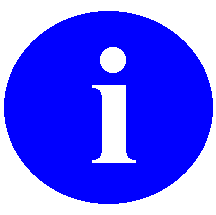 The second and third sections will walk the user through the steps needed to access the VHIC application, as well as some general guidelines on using the VHIC application.The fourth section will give the user an overview of what they need to do before starting a card request for a Veteran. The VHIC user must verify the Veteran’s Identity Proofing Level is at Level 2 in the Identity Management Toolkit.The fifth section explains the process involved with creating a VHIC for a Veteran.The sixth section covers how to request card deactivation all of the VHICs for a specific Veteran.The seventh section will provide information on the different reports available to VHIC Associates and the types of metrics that can be obtained. There are four tabs for each of the reports that can be generated:Veteran – direct report to search for a VeteranCard – includes Request Totals, Status, Multiple Requests, History, Replacement, Expiration, Request Progress, Swipe/Scan, and On HoldPrint Services – includes Processing, No Member ID, and ErrorAuditing – provides information on all User’s activity in the systemReports can be exported in PDF format, and there are a variety of search criteria available for each report.The last section covers some troubleshooting issues and solutions that will help the VHIC user to be better able to support the Veteran and ensure that the VHIC requests are processed properly.AssumptionsThis guide was written with the following assumed experience/skills of the audience:User has basic knowledge of the operating system (such as the use of commands, menu options, and navigation tools).User has been provided the appropriate active roles, menus, and security keys required for the VHIC application.User is using Google Chrome or Microsoft Edge  to do their job of either Creating VHIC Card Requests, Running Reports, or Deactivating VHICs depending on user roles.User has validated access to the VHIC application.User has completed any prerequisite training.DisclaimersSoftware DisclaimerThis software was developed at the Department of Veterans Affairs (VA) by employees of the Federal Government in the course of their official duties. Pursuant to title 17 Section 105 of the United States Code this software is not subject to copyright protection and is in the public domain. VA assumes no responsibility whatsoever for its use by other parties, and makes no guarantees, expressed or implied, about its quality, reliability, or any other characteristic. We would appreciate acknowledgement if the software is used. This software can be redistributed and/or modified freely provided that any derivative works bear some notice that they are derived from it, and any modified versions bear some notice that they have been modified.Documentation DisclaimerThe appearance of external hyperlink references in this manual does not constitute endorsement by the Department of Veterans Affairs (VA) of this Web site or the information, products, or services contained therein. The VA does not exercise any editorial control over the information you may find at these locations. Such links are provided and are consistent with the stated purpose of the VA.Documentation ConventionsThis manual uses several methods to highlight different aspects of the material.Various symbols are used throughout the documentation to alert the reader to special information. The following table gives a description of each of these symbols:Table 1 Documentation Symbols and DescriptionsDescriptive text is presented in a proportional font (as represented by this font).“Screenshots” of computer online displays (i.e., character-based screen captures/dialogs) and are shown in a non-proportional font and enclosed within a box. Also included are Graphical User Interface (GUI) Microsoft Windows images (i.e., dialogs or forms).User's responses to online prompts (e.g., manual entry, taps, clicks, etc.) will be [boldface] type and enclosed in brackets.
Enterprise Service Desk and Organizational ContactsThe support contact information documented herein are intended to restore normal service operation as quickly as possible and minimize the adverse impact on business operations, ensuring that the best possible levels of service quality and availability are maintained.The following table lists the contact information needed by site users for troubleshooting purposes. Support contacts are listed by description of the incident escalation and contact information (phone number and options to select).Table 2: Enterprise Service Desk Contact InformationAccessing the VHIC ApplicationBrowserVHIC is a web based application which users will access via a web browser. The recommended browser is Google Chrome or Microsoft Edge . The VHIC URL is https://vic.iam.va.gov/VIC/faces/index.jsf and is case sensitive – it must be entered exactly as shown. After successfully logging in to the VHIC application, users should bookmark this site for easy access in the future. Instructions on how to do just that can be found here: http://windows.microsoft.com/en-us/internet-explorer/add-view-organize-favorites#ie=ie-11-win-7.The best time to bookmark the site is after the user is in the application itself rather than attempting to bookmark the Login screen.Browser Incompatibility IssueIn some instances, users may experience image misplacement or misalignment. This is most likely due to the current browser compatibility settings. You will want to ensure that the browser is not set to Compatibility View. This process is explained in the Veteran Health Identification Card User Guide - Volume 4 - Troubleshooting document.Proper Navigation of the VHIC ApplicationThe correct way to navigate through the VHIC application is to use the [Back] and [Next] buttons that are located at the bottom of each screen instead of using the Browser’s built in Back button. Please do NOT use the [Back] button at the top of your browser window to navigate back to a previous screen; this will cause errors to occur.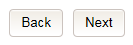 Figure -: VHIC Navigation ButtonsThe VHIC user can also navigate to the different features within the VHIC application by clicking on one of the navigation links located in the header near the top left of the screen. The user’s assigned role will determine which links are available as seen below. To see the full home screens for each user role, refer to Section 3.3 System Menu.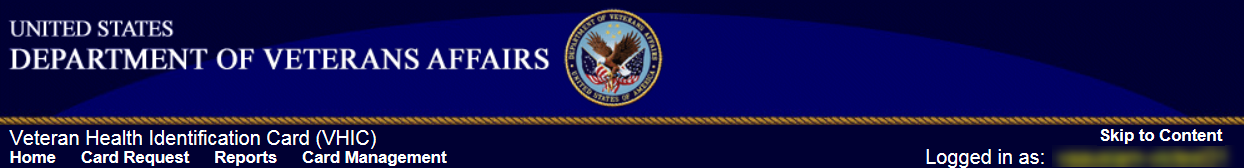 Figure -: VHIC Administrator and VHIC Technical Administrator (Tier 3) menu
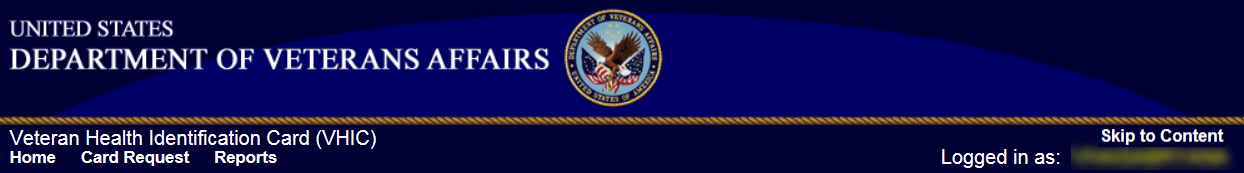 Figure -: VHIC Associate and VHIC Supervisor menu
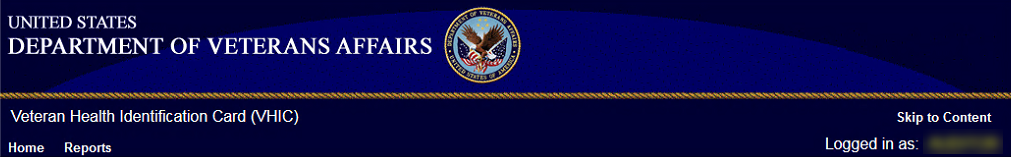 Figure -: VHIC Auditor and VHIC Read-Only User menu NOTE: The [Skip To Content] link is a Section 508 compliance feature that skips repetitive navigation links so that page content can be quickly accessed.Roles within VHICThe VHIC application is built to accommodate a specific set of pre-established user roles. During the provisioning process, the VHIC user will have a role assigned to them, which will determine what aspects of the VHIC application are available to them. The following breaks down the specific roles and the areas of access that accompany each role.If, while utilizing the VHIC application, a user finds they do not have access to items they feel they should have access to or find that they have access to items they should not, based on the definitions listed below, the VHIC user should report this information to their VHIC Supervisor. The VHIC Supervisor should then verify that the proper role has been assigned.For a detailed list of Roles and corresponding Access levels please refer to the VHIC Roles and Access document.Getting StartedSingle Sign-On Internal (SSOi)Once users are logged into their VA desktop, they will access VHIC using Google Chrome or Microsoft Edge by either entering the URL listed above or via the bookmark saved during an earlier session. Users will be presented with the Single Sign On – internal (SSOi) login screen (shown below).Here the VHIC user will need to use their PIV card to log into the VHIC application.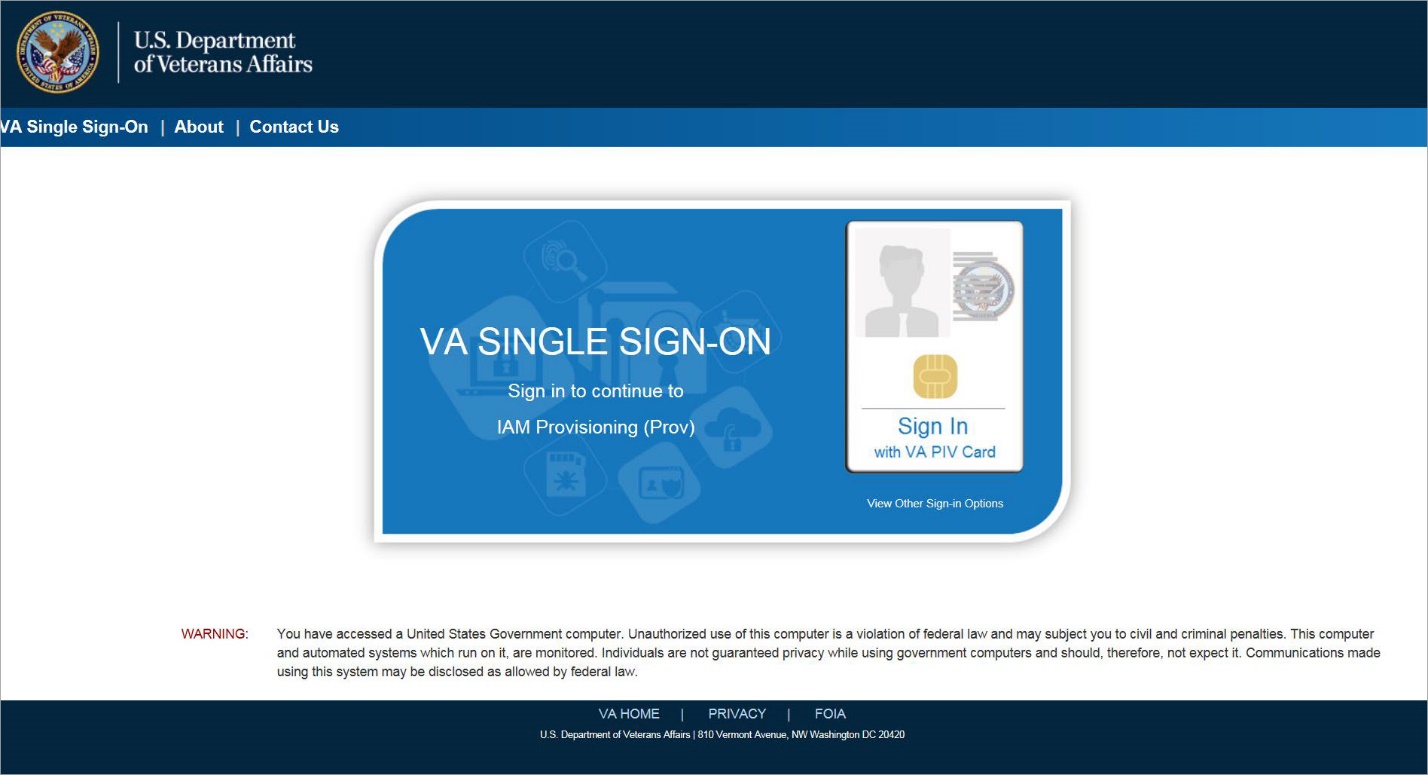 Figure -: SSOi Login ScreenLogging OnThe VHIC application is built to accommodate a specific set of pre-established user roles. During the provisioning process, the VHIC user will have a role assigned to them, which will determine what aspects of the VHIC application are available to them. The roles are listed below. For more information on the areas of access that accompanies each role, please refer to VHIC Roles and Access document.System MenuDepending on the VHIC users’ role, they will be presented different Home screens upon logging to the VHIC application.VHIC Administrator and Technical Administrator Tier 3The VHIC Administrator and VHIC Technical Administrator Tier 3 users will be presented with three menu options: Card Requests, Reports and Card Management. They can navigate to each of these application modules by either clicking on one of the links located in the header at the top left of the screen or by clicking on one of the icon buttons in the middle of the screen.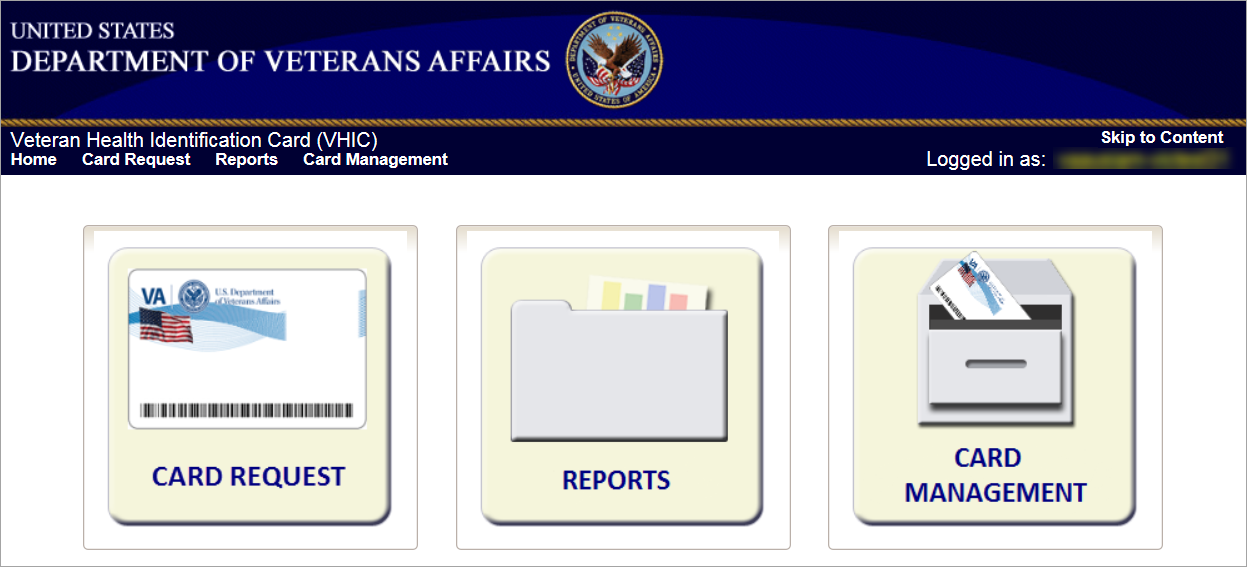 Figure -:  VHIC Administrator and VHIC Technical Administrator (Tier 3) Home screenVHIC Associate and SupervisorThe VHIC Associate and VHIC Supervisor users will be presented with two menu options: Card Requests and Reports. They can navigate to each of these application modules by either clicking on one of the links located in the header at the top left of the screen or by clicking on one of the icon buttons in the middle of the screen.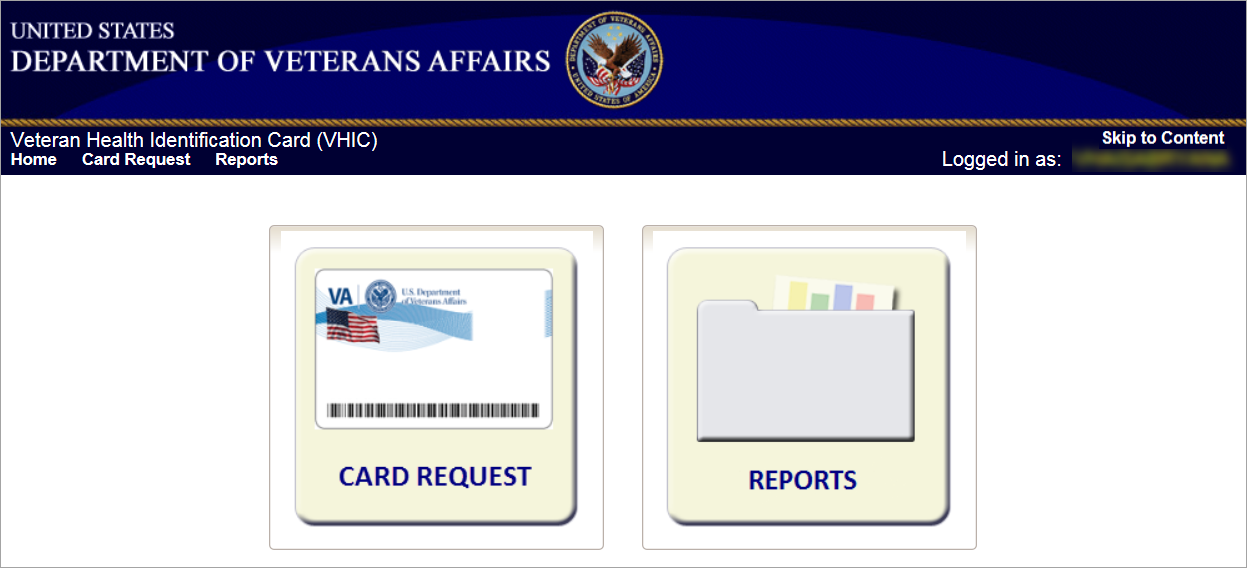 Figure -: VHIC Associate and VHIC Supervisor Home screenVHIC Auditor and Read-Only UserThe VHIC Auditor and VHIC Read-Only users will be presented with the Reports menu option. They can navigate to Reports by clicking on the icon button in the middle of the screen.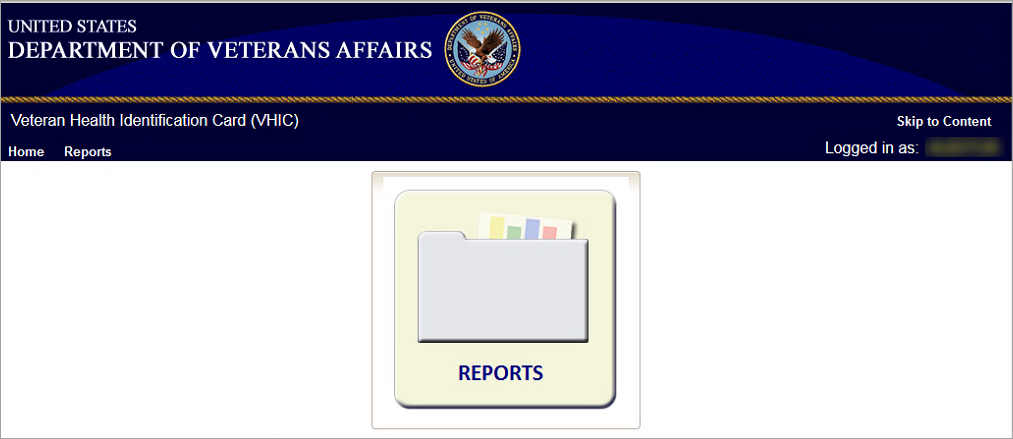 Figure -: VHIC Auditor and VHIC Read-Only User Home screenVHIC System Status BannerThe VHIC System will display a Status Banner at the top of the screen to notify users of reported issues with the system and/or during maintenance activities that do not require downtime.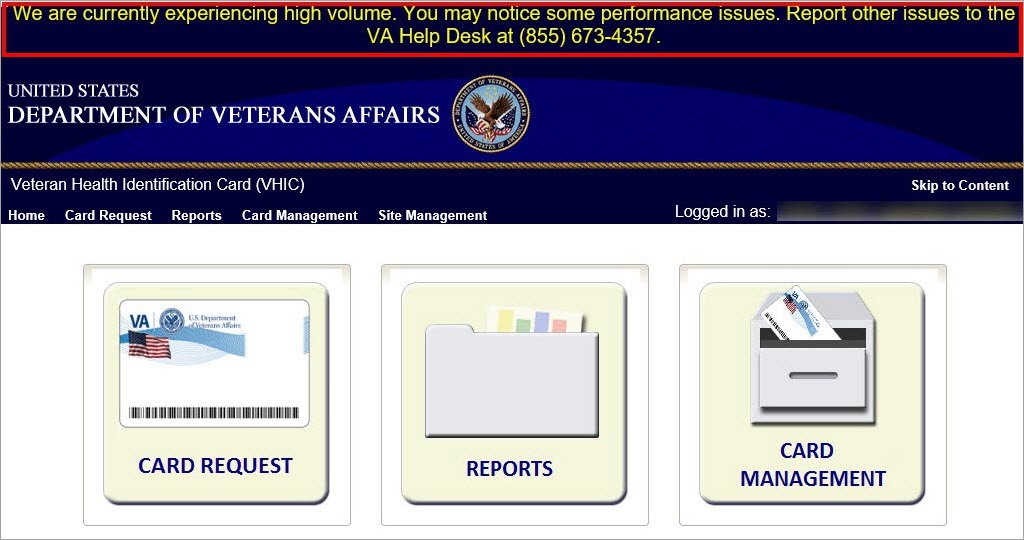 Figure -: VHIC System Status BannerChanging User ID and PasswordIf you have any questions or need help with your User ID or your Password; Contact the Enterprise Service Desk at REDACTED, option 1 (Account or Password Reset), then option 1.Before Requesting a VHIC CardFor detailed step-by-step process of how to access and complete the Identity Proofing Verification task in the Identity Management Toolkit application, please refer to section 4 in the Veteran Health Identification Card User Guide - Volume 1 - Card Requests – All Users document.Creating a VHIC Card – The Card Request ProcessFor a step-by-step process on how to navigate through the Card Request screens in the VHIC application and an explanation of the process involved in creating a VHIC for a Veteran, please refer to section 5 in the Veteran Health Identification Card User Guide - Volume 1 - Card Requests – All Users document.Deactivating Cards – The Card Management ProcessFor detailed information that will help the VHIC Administrator navigate through the card deactivation screens in the VHIC application that will allow them to deactivate all of the VHICs for a specific Veteran, please refer to section 6 in the Veteran Health Identification Card User Guide - Volume 3 - Card Management - Admins document.VHIC ReportingThe VHIC application offers a variety of reporting options divided into four main reporting tabs. Certain tabs may contain sub-tabs. Not all VHIC user roles have access to all reports, or all of the available functionality of certain reports (i.e., national option or multi-select option).The National search option returns results, which includes every available VISN and Facility. This option, triggered by selecting the National checkbox, is only available to those user roles with authorization to use this feature. Since the results returned consist of all VISNs/Facilities, checking the National checkbox removes any available VISN and/or Facility options.The ability to Multi-select is available on certain reports that have VISN and/or Facility selection criteria and is available to Administrators, and Tech Admin (Tier 3) roles. This feature works by holding down the [Control] button (Ctrl) on the keyboard and single clicking on each desired list items.All reports, with the exception of the Veteran Detail report, give the user the option to select either [Report] or [Create PDF] once they have entered their search criteria. Clicking the [Report] button will generate the query results in a new tab. This allows the user to return to the original query tab in order to modify their search criteria if needed. Keep in mind, while date ranges may be generous, results are limited to 3000 lines.The user selects the desired reporting option by clicking on the appropriate tab or sub-tab. A tab highlighted in blue, lets the user know which report they are viewing. Once they select a report, the user will need to provide certain search criteria based on the specific requirements of the report selected.Some reports contain Hyperlinks. Clicking the hyperlinks (indicated by blue font) allow the VHIC user to access more detailed information. For instance, if the user wants to keep the Summary Report for a VISN open while reviewing the Detail Report for a specific Facility, they can hold down the [Control] button (Ctrl) on the keyboard while clicking on the hyperlink for the Facility they wish to view. This opens the Facility Detail Report in another browser window allowing the user to view both reports and have the ability to select another Facility in which to view.The following graphic represents the VHIC tabular report structure for the Administrator, Technical Administrator Tier 3, and the Auditor: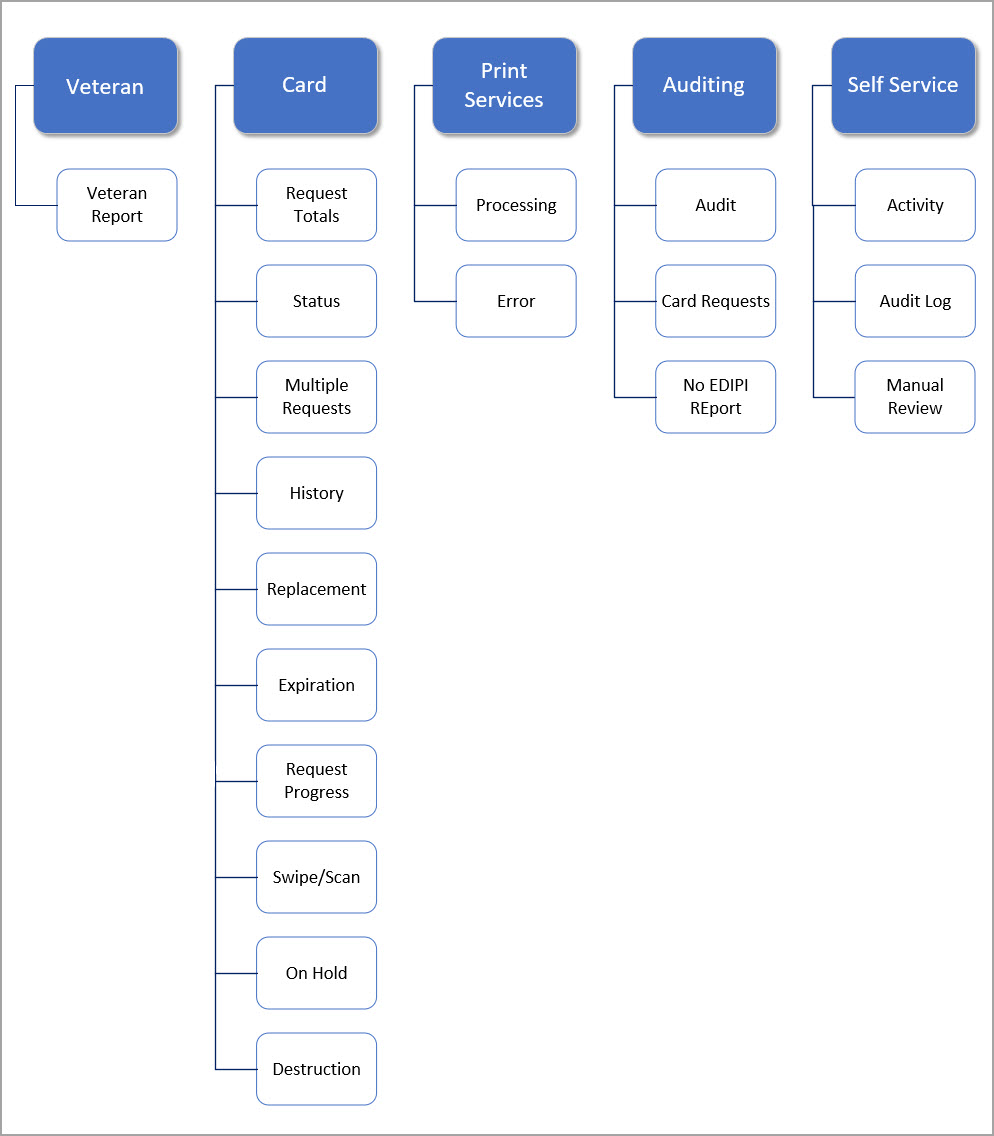 Figure -: Report Tabular Structure for the Administrator, Technical Administrator Tier 3, and the AuditorThe following graphic represents the VHIC tabular report structure for the Supervisor user: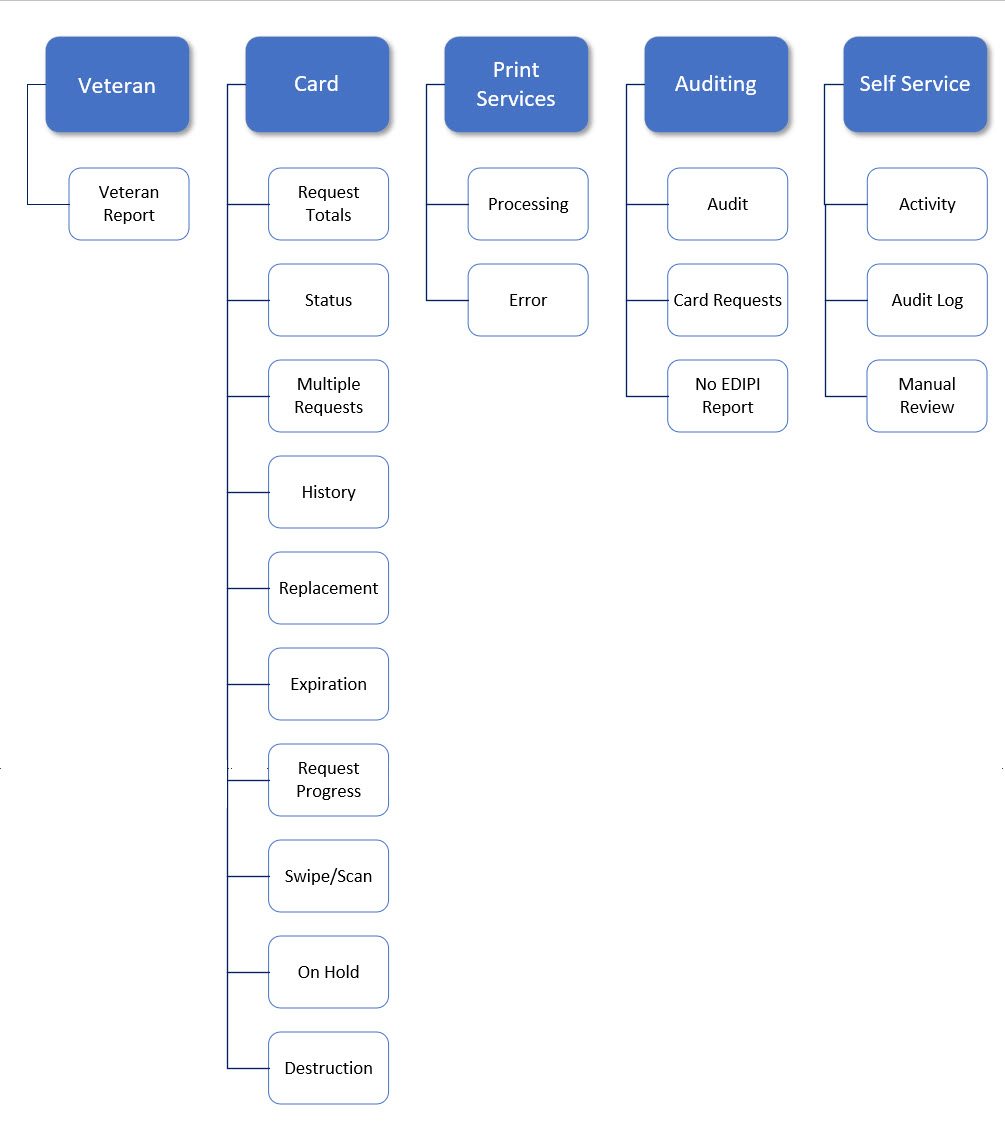 Figure -: Report Tabular Structure for the SupervisorThe following graphic represents the VHIC tabular report structure for the Associate user: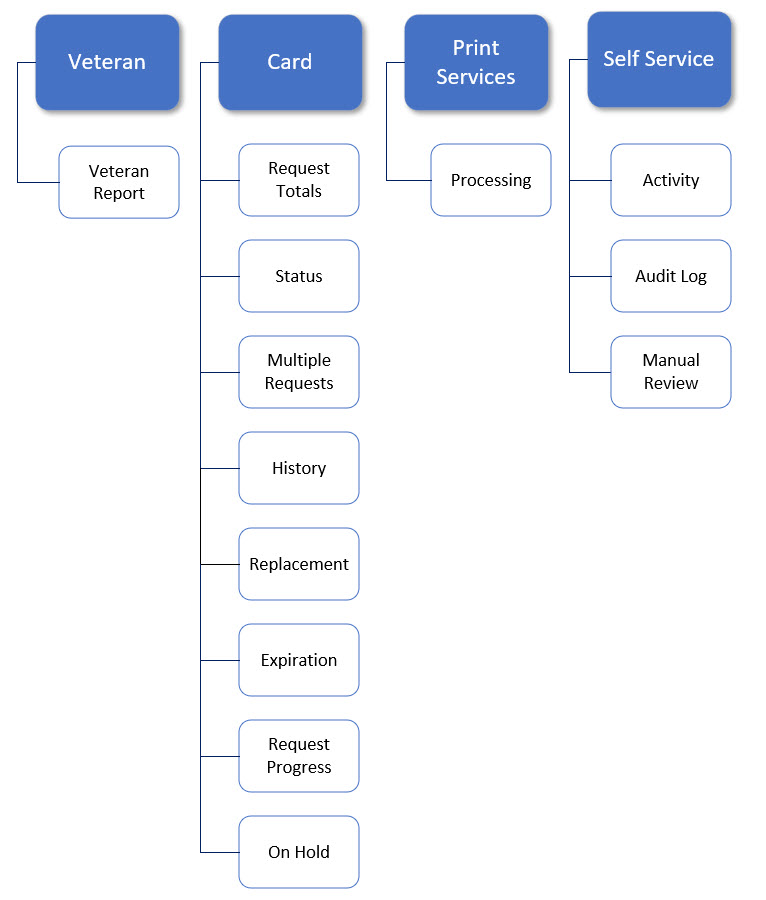 Figure -: Report Tabular Structure for the AssociateThe following graphic represents the VHIC tabular report structure for the Read-Only user: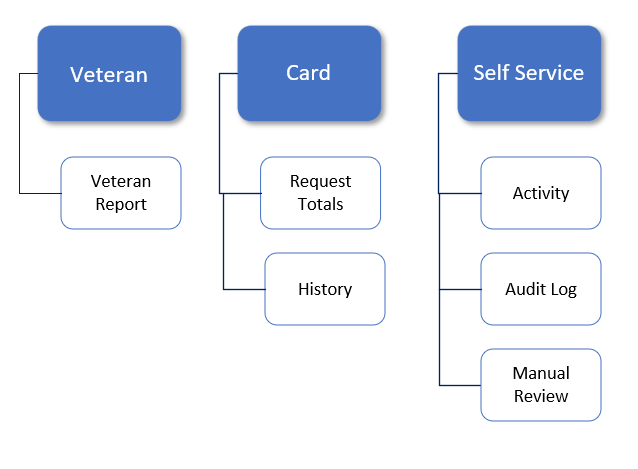 Figure -: Report Tabular Structure for the Read-Only userVeteran (Direct Search) ReportTable 3: Veteran Report at a GlanceThe Veteran Report (a.k.a. Direct Search or Veteran Detail Report) is the first report query screen presented to the VHIC user when accessing the reporting section of VHIC. This report provides a comprehensive overview of all of the information the VHIC application has on a particular Veteran, including their photo.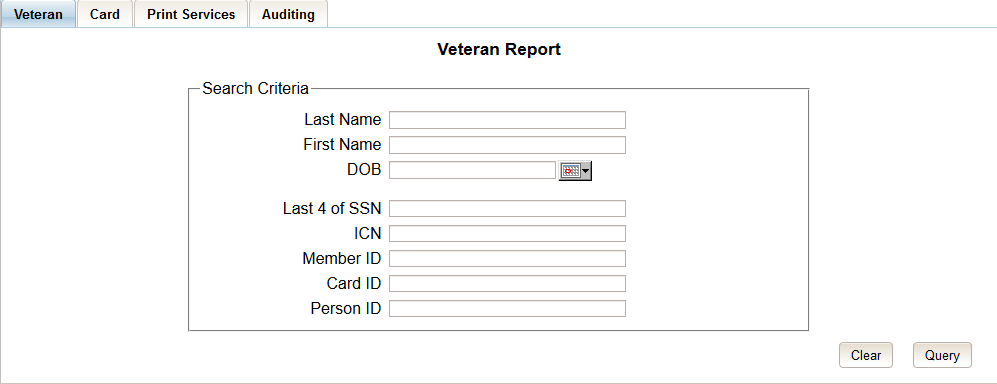 Figure -: Veteran Report Query Fields – Administrator, Tech Admin (Tier 3), Auditor and Supervisor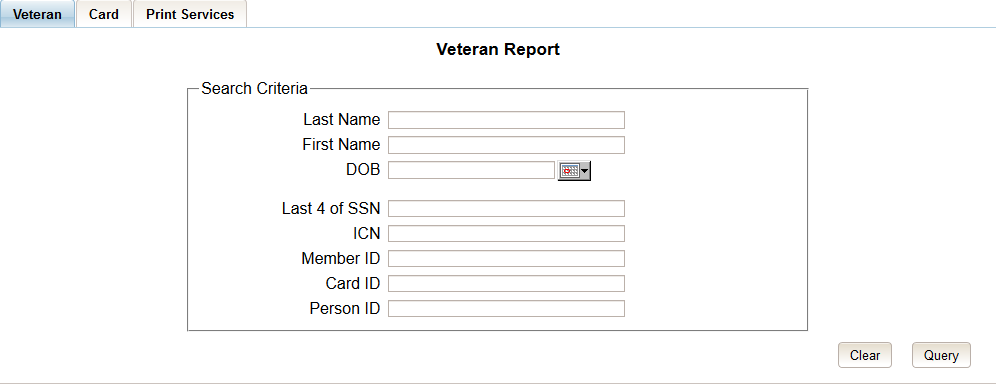 Figure -: Veteran Report Query Fields – Associate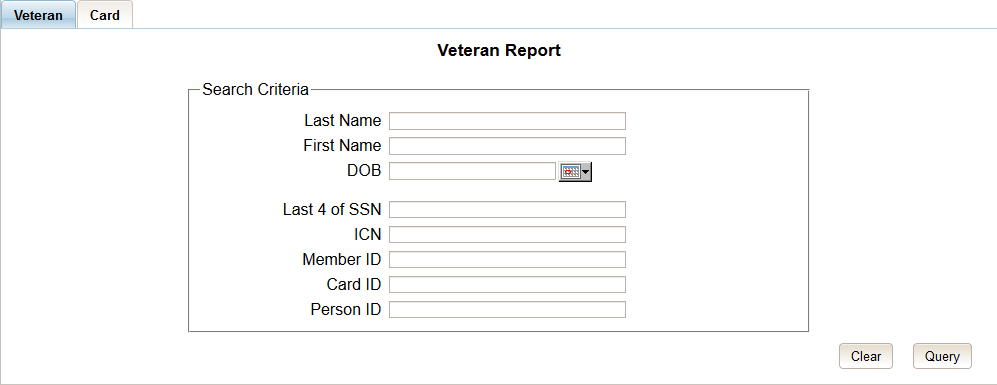 Figure -: Veteran Report Query Fields – Read-Only UserAfter entering the appropriate search traits and clicking the [Query] button, a screen will appear with a summary listing of potential matches.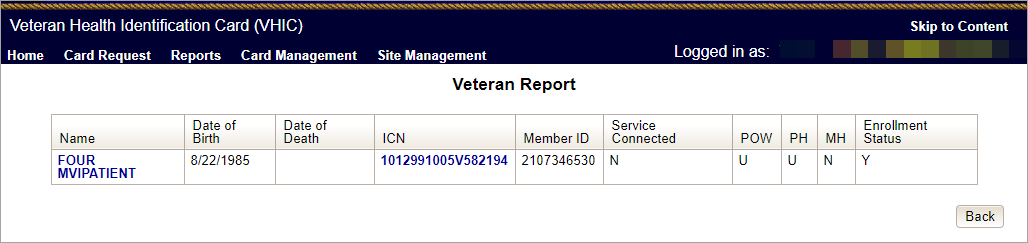 Figure -: Veteran Report Search ResultsThe query result displays a summary view of Veteran information consisting of:NameHyperlink to the  Veteran Detail ReportDate of BirthICNHyperlink to the Veteran Detail ReportMember IDService ConnectedPOW – Prisoner of WarPH – Purple HeartMH – Medal of HonorEnrollment StatusNOTE: Entering an Invalid ICN, Card ID, or Veteran ID will result in an error message such as the one seen in Figure 7-9: Card ID Error Message. Examples of errors include: Invalid ICN. ICN must be 17 characters Invalid ICN. ICN must not contain special charactersInvalid ICN format. Please enter valid ICN format, 17 chars (10 digits + V + 6 digits)Veteran ID must be an integer valueCard ID: Please enter a valid number between 0 and 2147483647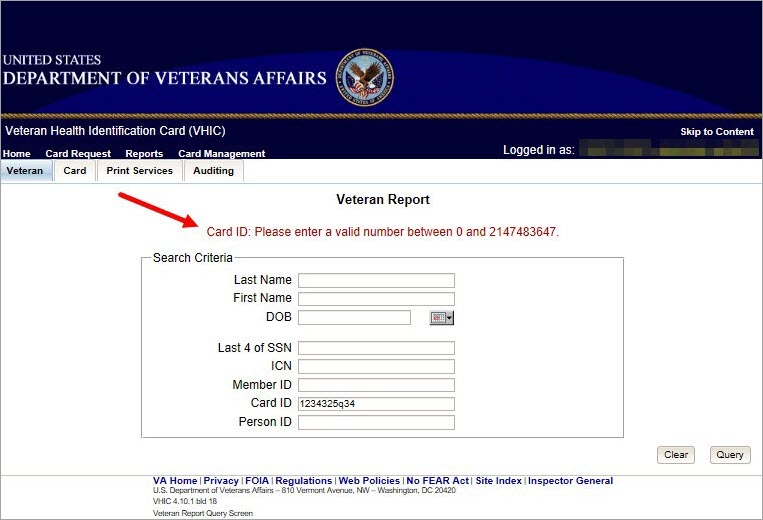 Figure -: Card ID Error MessageClicking on the Veteran’s name, or on their ICN, displays a comprehensive level of this report, a.k.a. the VHIC Veteran Detail Report.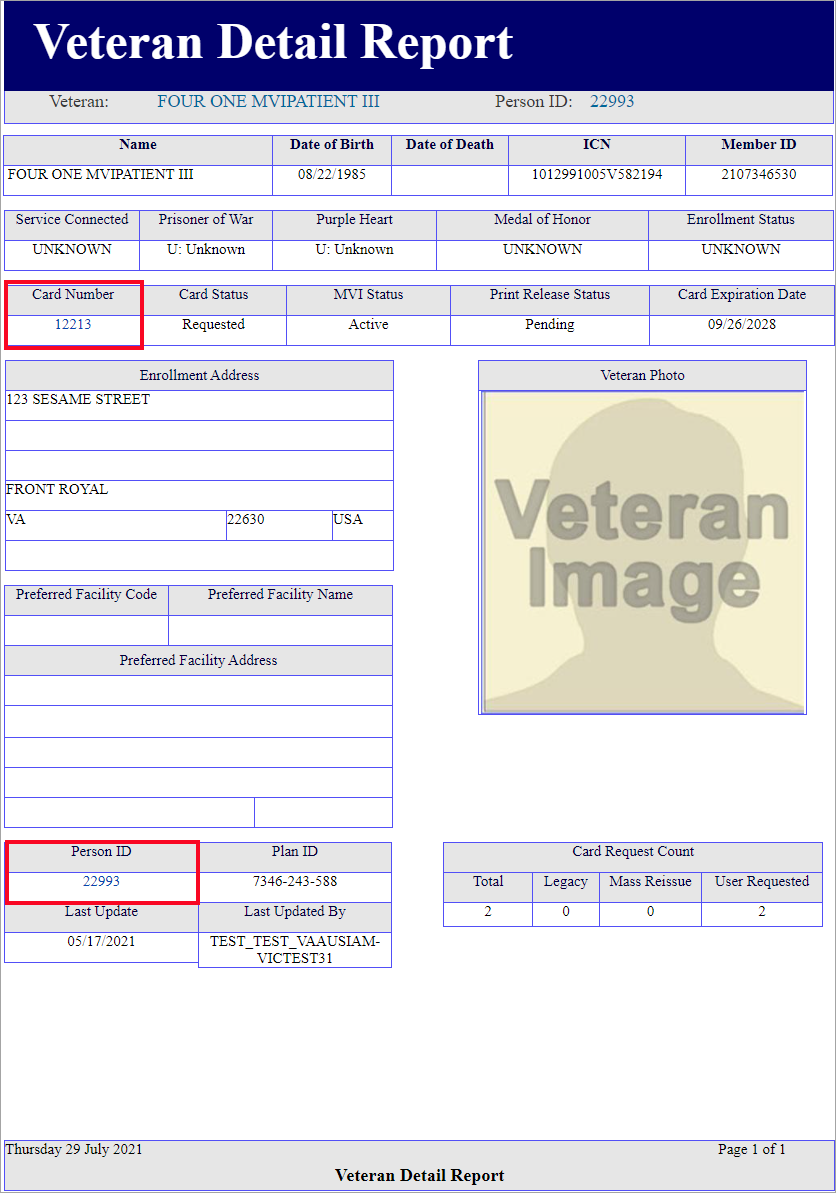 Figure -: VHIC Veteran Detail ReportThe VHIC Veteran Report contains a hyperlink in the Card Number area. Clicking this hyperlink takes the user to the VHIC Card History by Card ID report. This user guide covers Card History Reports in section 7.5.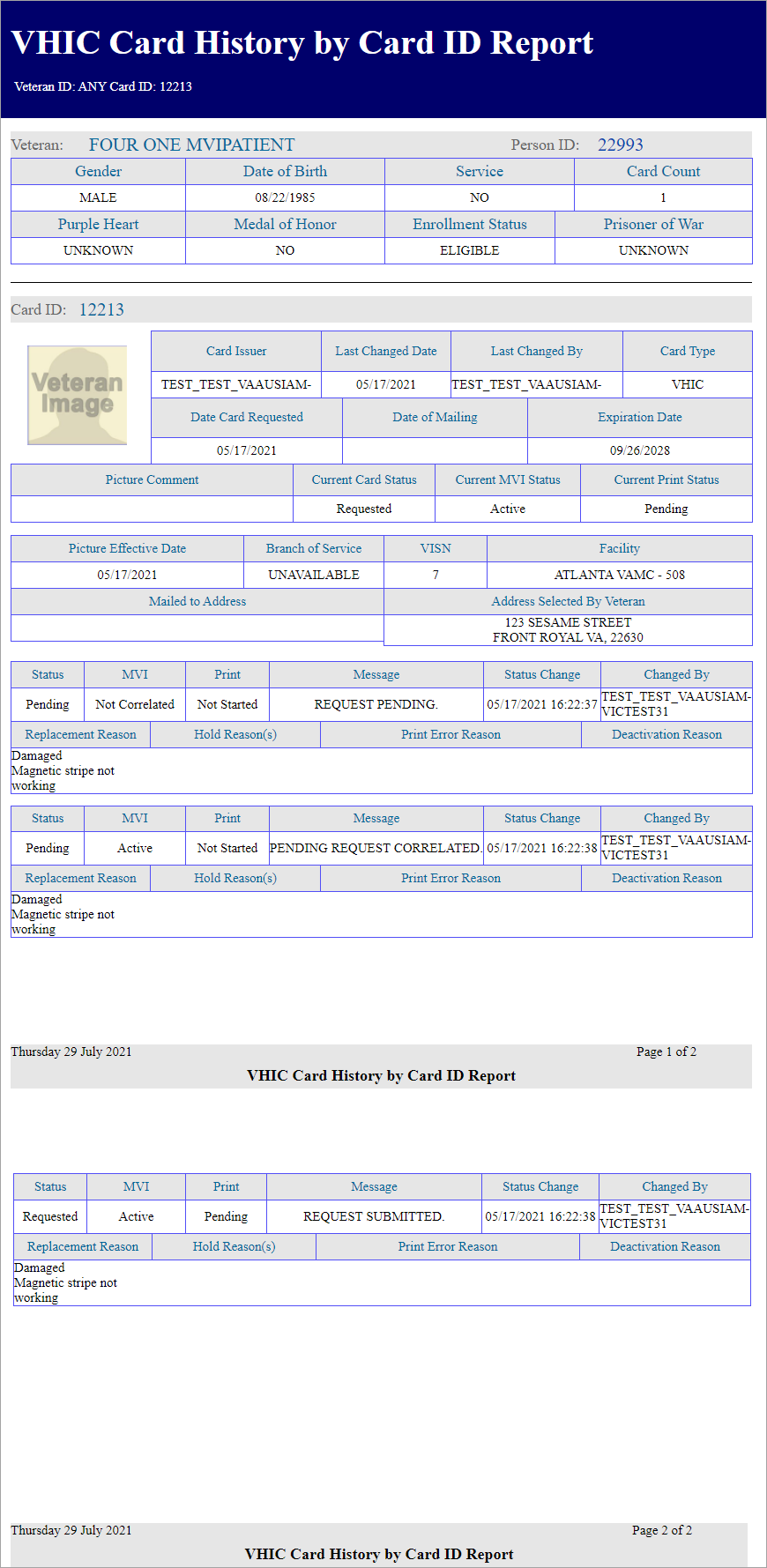 Figure -: VHIC Card History by Card IDThe VHIC Veteran Detail Report also contains a hyperlink in the Person ID area. Clicking this hyperlink takes the user to the VHIC Card History by Person ID Report. This user guide covers Card History Reports in section 7.5.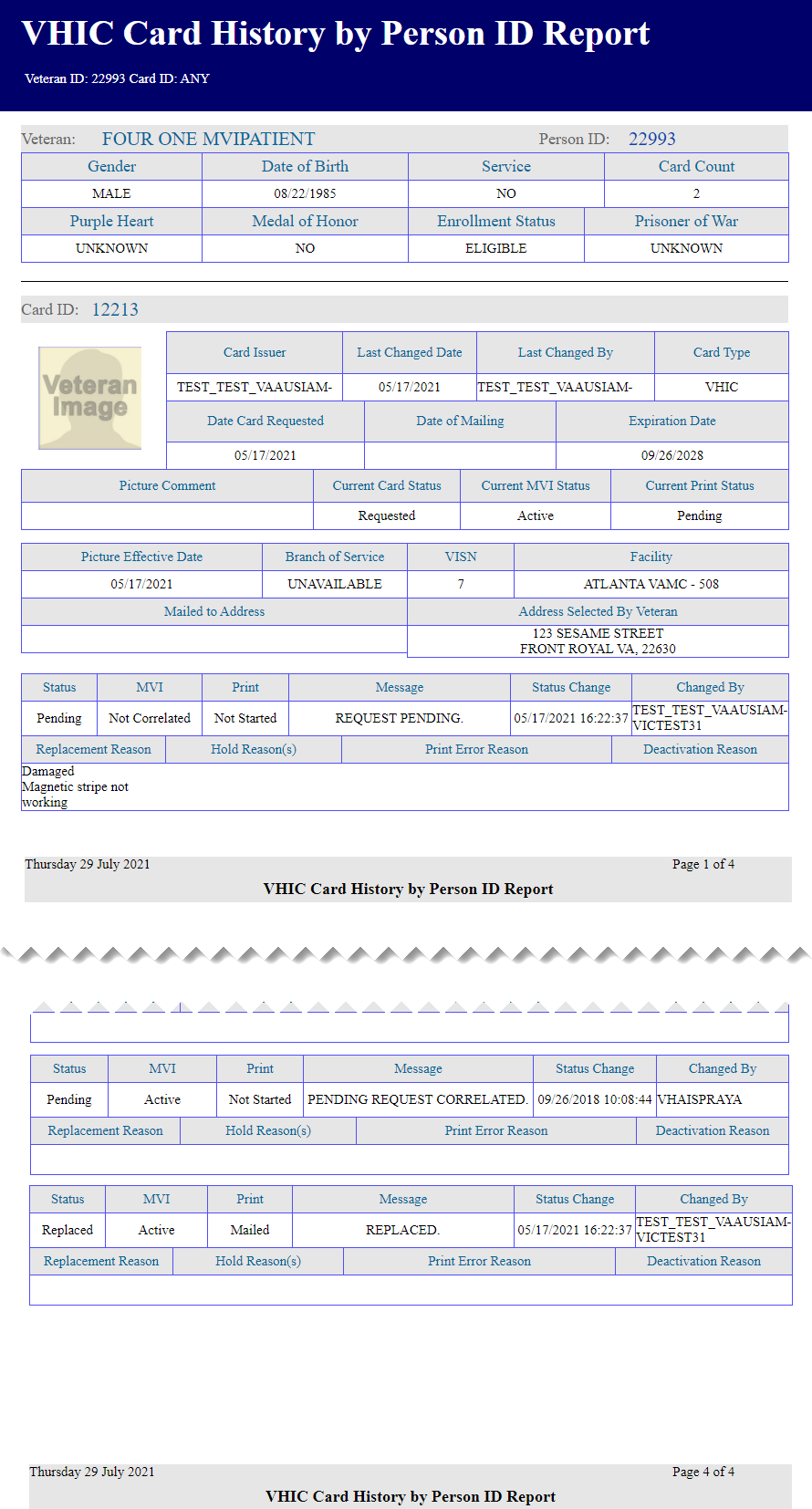 Figure -: VHIC Card History by Person IDCard Request Totals ReportTable 4: Card Request Totals Report at a GlanceThe Card Request Totals Report gives the user exactly that – the total card requests by selected VISN and/or Facility, in a tabular format within a designated period of time. By default the "End Date" is set to the current date and the "Start Date" is set to a month prior. The Selecting the National checkbox, if available, returns results for all VISNs and Facilities. Selecting either the [VISN] or the [Facility] radio button will update the list of available options accordingly (based on a user’s role).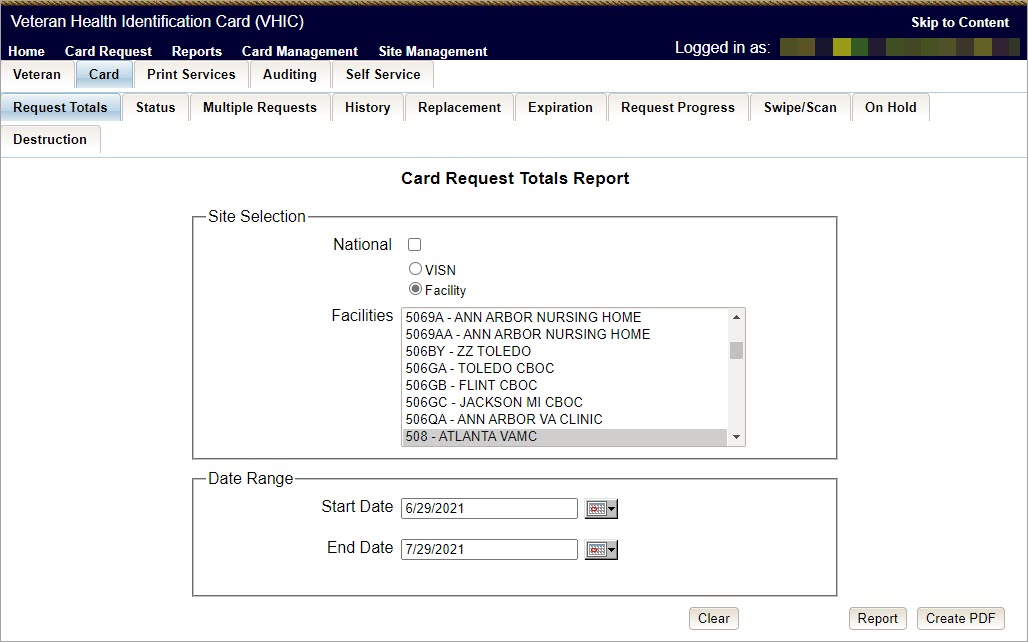 Figure -: Card Request Totals Report query screen – Administrators and Tech Admin (Tier 3)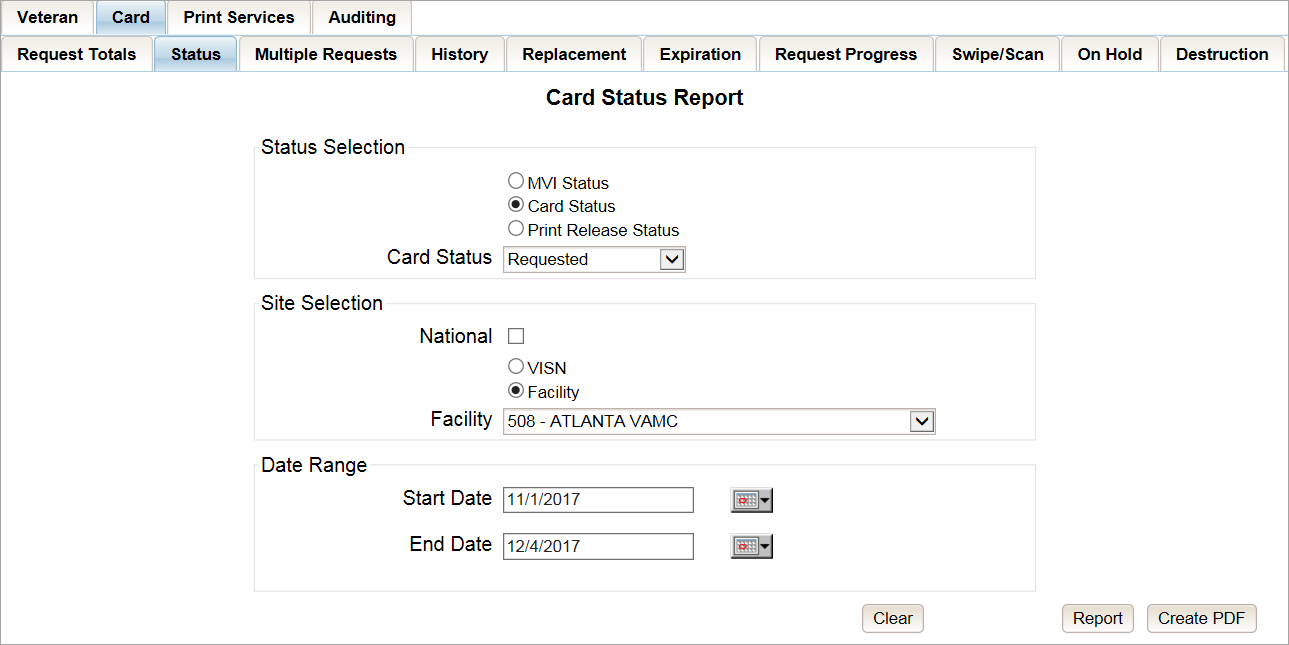 Figure -: Card Request Totals Report query screen – Auditor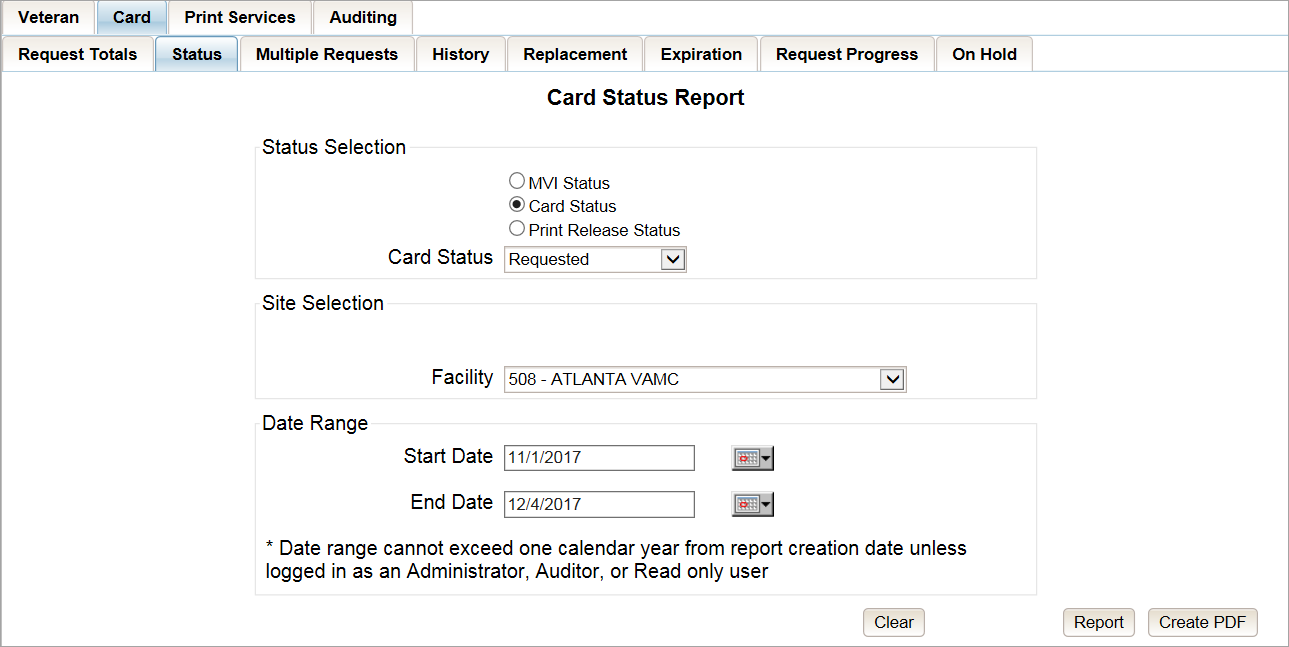 Figure -: Card Request Totals Report query screen – Supervisor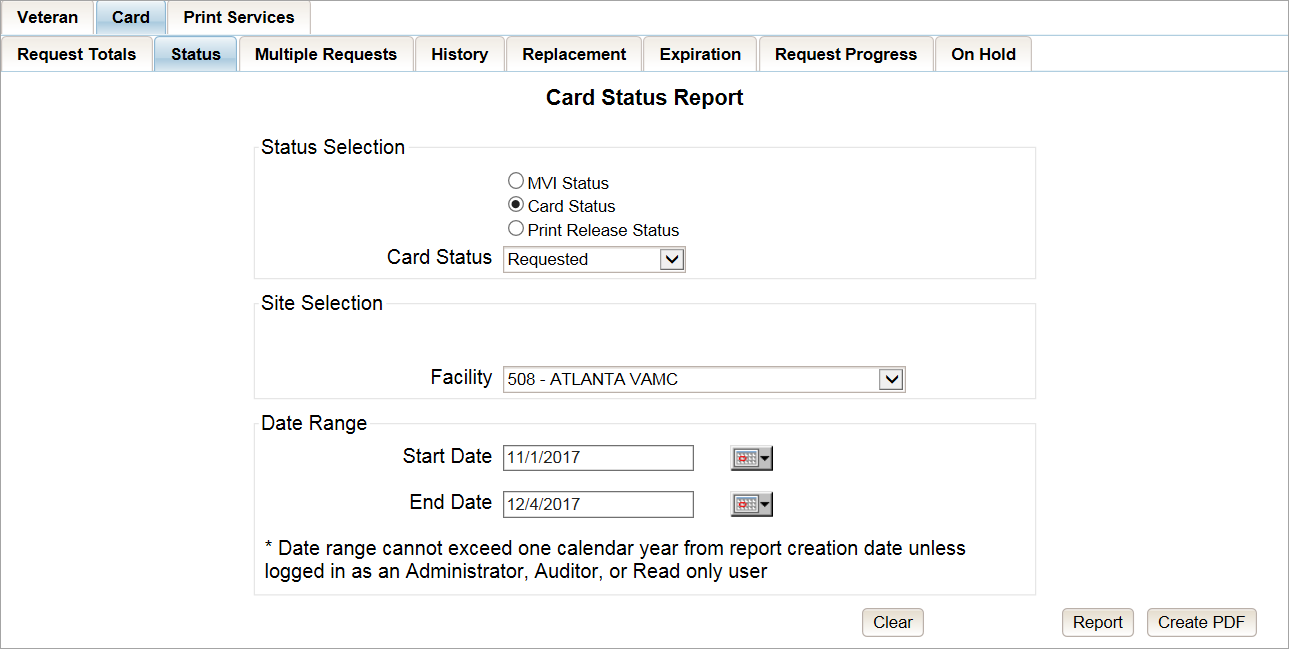 Figure -: Card Request Totals Report query screen – Associate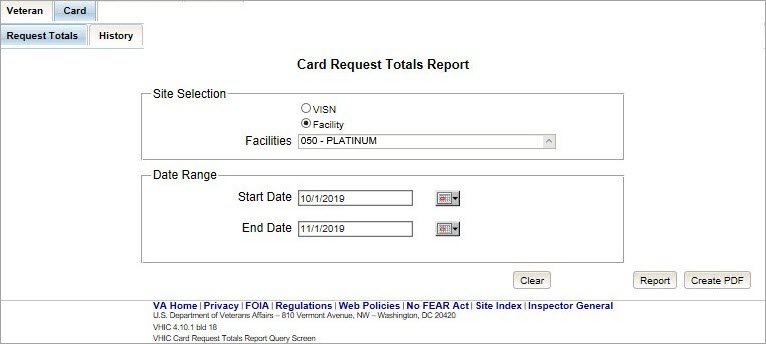 Figure -: Card Request Totals Report query screen – Read-Only User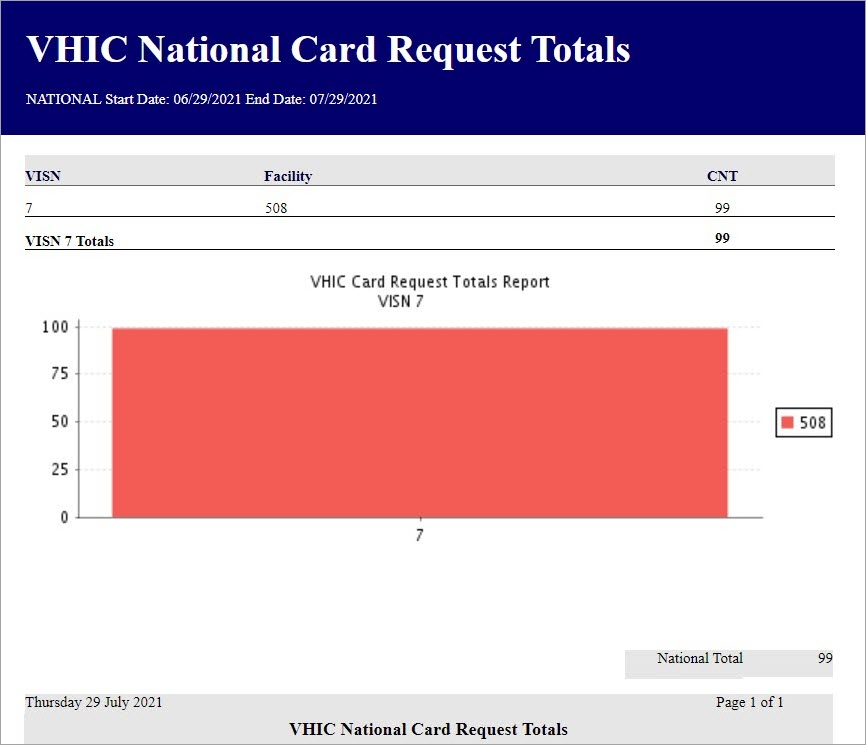 Figure -: VHIC Card Request National Report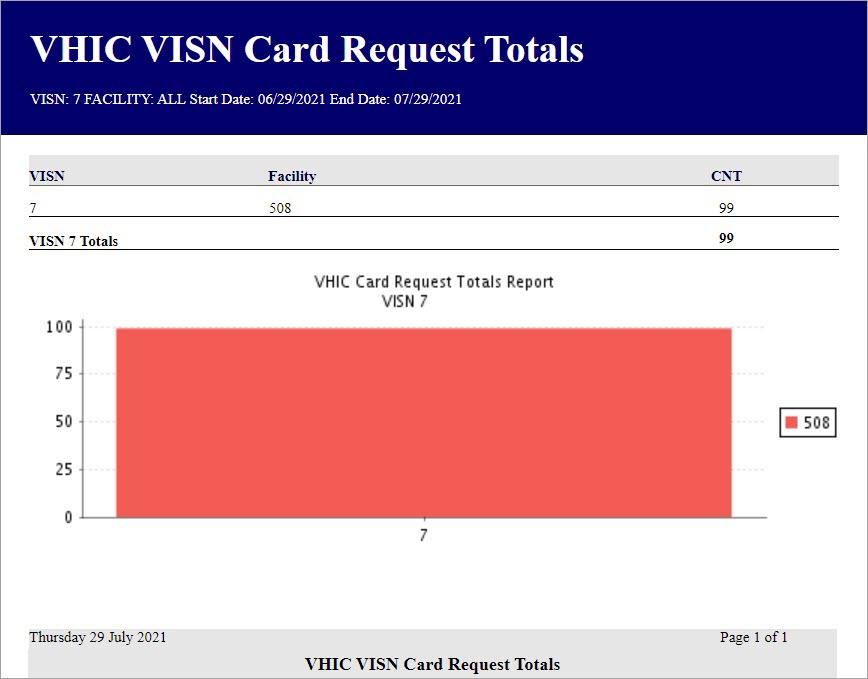 Figure -: VHIC Card Request Totals report – VISN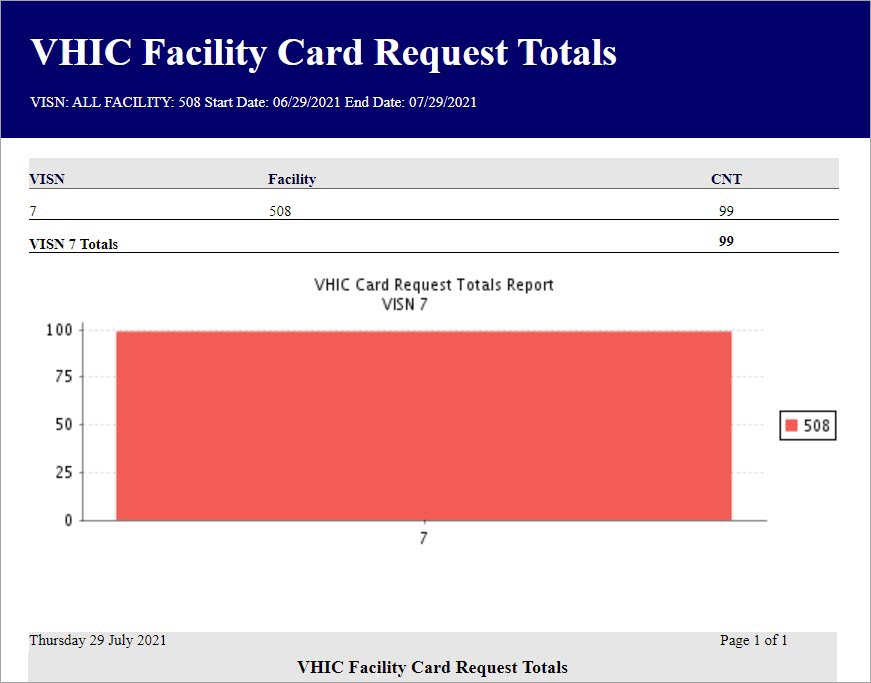 Figure -: VHIC Card Request Totals report – FacilityCard Status ReportTable 5: Card Status Report at a GlanceThe Card Status Report contains three unique categories: MVI Status, Card Status, and Print Release Status. This report has the usual search criterial options such as VISN or Facility, Start Date, and End Date. Along with those, the user must choose one of the three (3) options: MVI Status, Card Status, or Print Release Status. Each one of these options contains their own drop- down-list of items. The user must select one item from the corresponding list prior to running the desired report. The following sections list the options available for each status’ selection.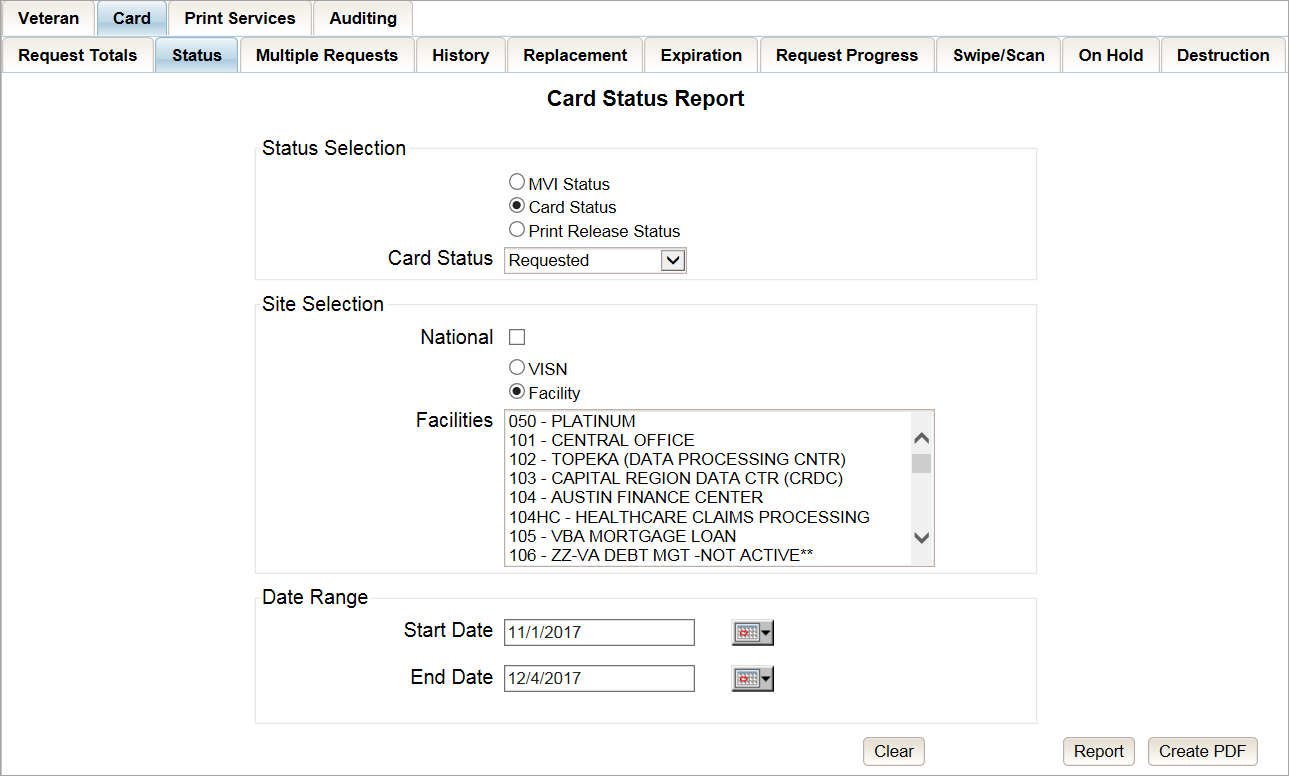 Figure -: Card Status Report query screen – Administrator and Tech Admin (Tier 3)Figure -: Card Status Report query screen – AuditorFigure -: Card Status Report query screen – SupervisorFigure -: Card Status Report query screen – AssociateMVI (Master Veteran Index) Status OptionClicking the [MVI Status] radio button provides the following report options:Active*Not CorrelatedRejectedUnlinkedNOTE: The starred (*) item is the default for that status.Once the user selects one of the drop-down list options, chooses a site, and inputs a date range, they will click [Report]. Clicking [Report] will display the VHIC MVI Status Summary Report.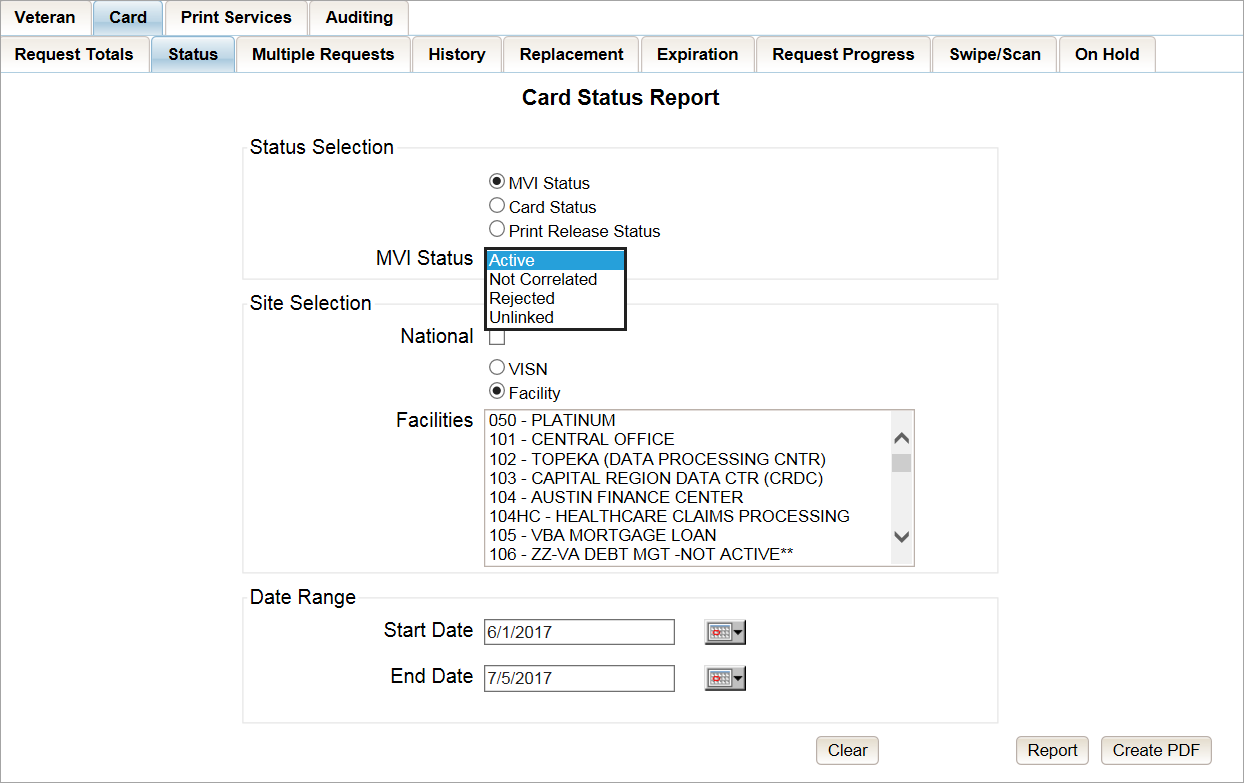 Figure -: Card Status Report query screen with MVI Status drop-down options displayedThe VHIC MVI Status Summary Report contains hyperlinks (the number in the column relating to the selection made from the drop down menu). Clicking a hyperlink will open the next report. The hyperlink in the VHIC MVI Status National Summary Report will take you to the VHIC MVI Status VISN Summary Report.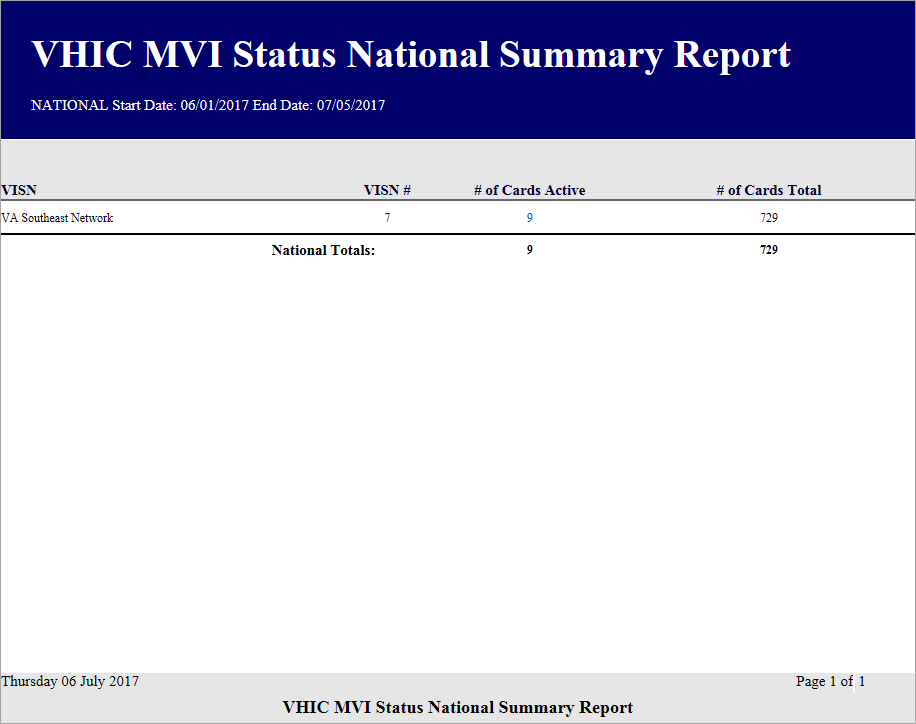 Figure -: VHIC MVI Status National Summary Report – ActiveClicking on the hyperlink in the VISN Summary Report will take you to the VHIC MVI Status Facility Detail Report with results broken down by Veteran.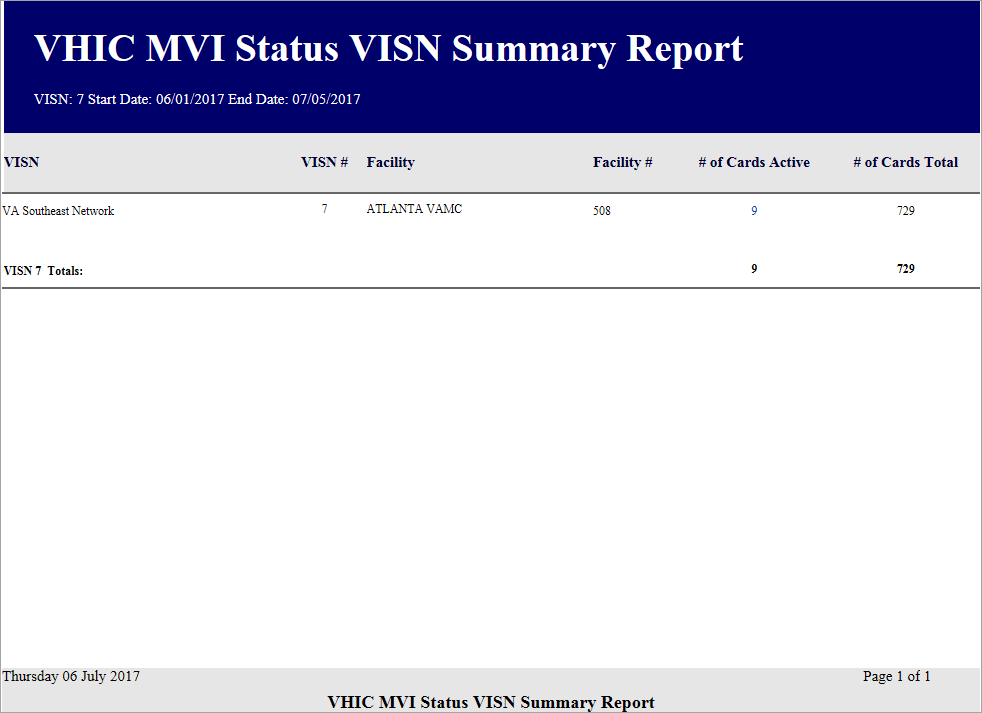 Figure -: VHIC MVI Status VISN Summary Report – ActiveIf you searched by Facility, you would be given the VHIC MVI Status Facility Summary Report and would click on the hyperlink to be taken to the VHIC MVI Status Facility Detail Report.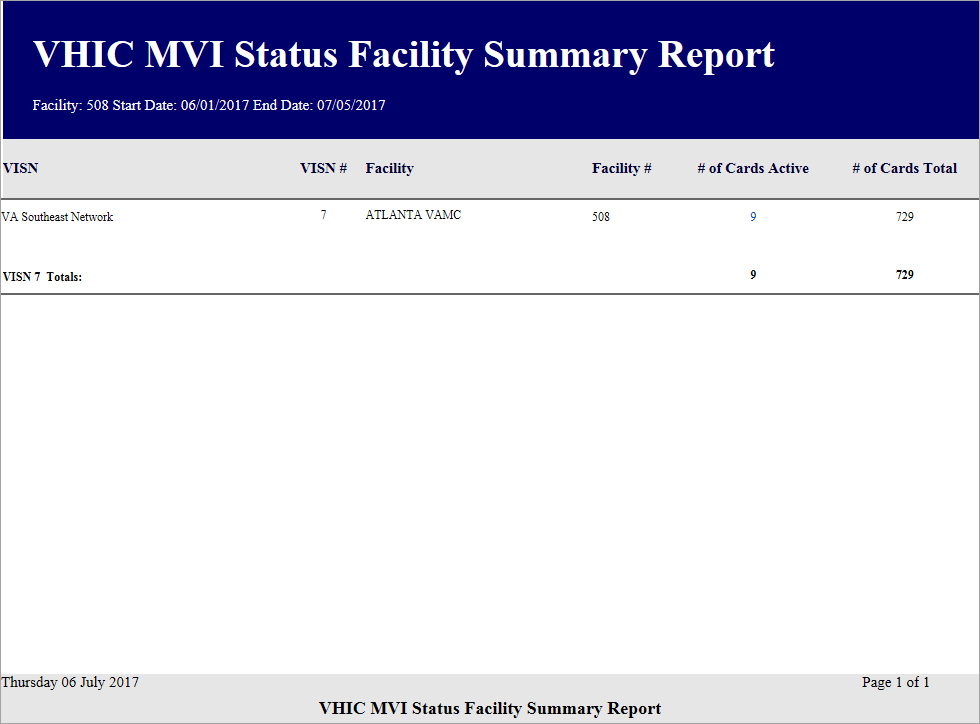 Figure -: VHIC MVI Status Facility Summary Report – Active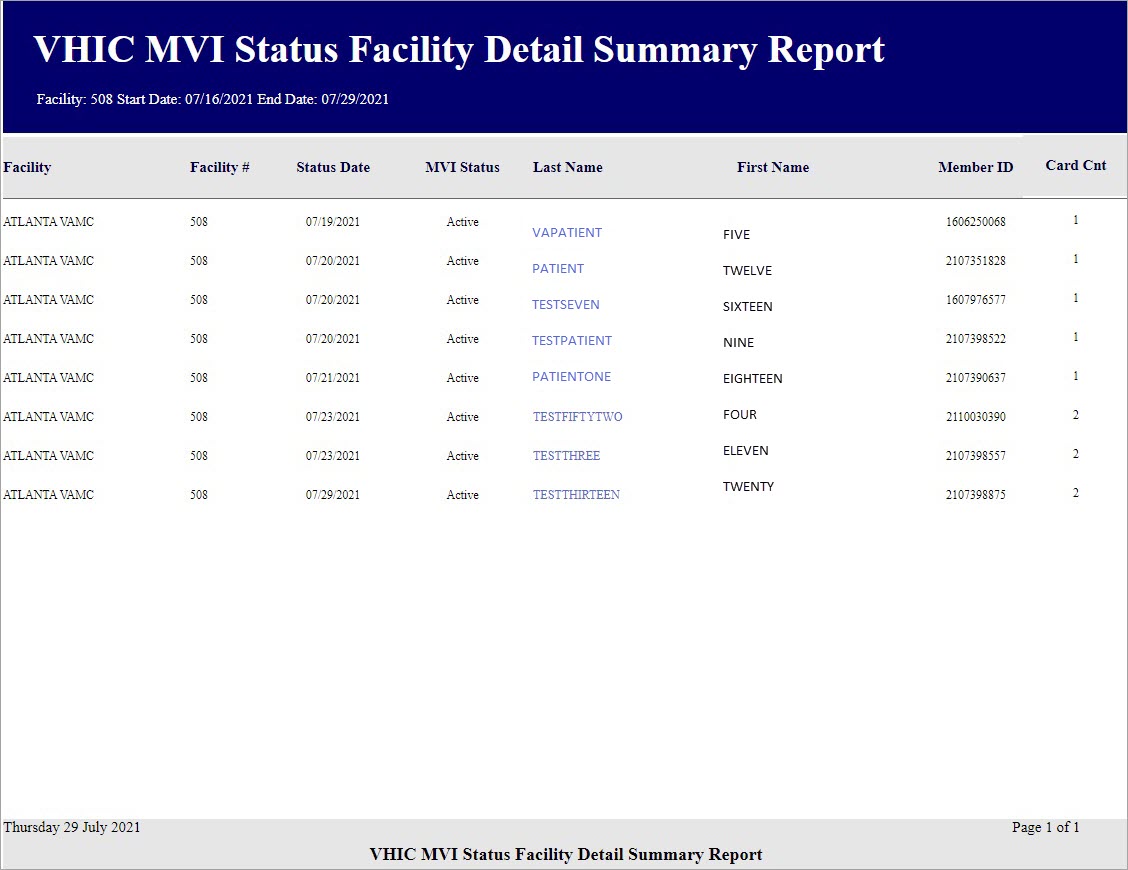 Figure -: VHIC MVI Status Facility Detail Report – ActiveCard Status OptionClicking the [Card Status] radio button provides the following report options:ReplacedDeactivatedExpiredOn HoldPendingRequested*DefunctNOTE: The starred (*) item is the default for that status.Once the user selects one of the drop-down list options, chooses a site, and inputs a date range, they will click the [Report] button. Clicking [Report] will display the VHIC Card Status Report.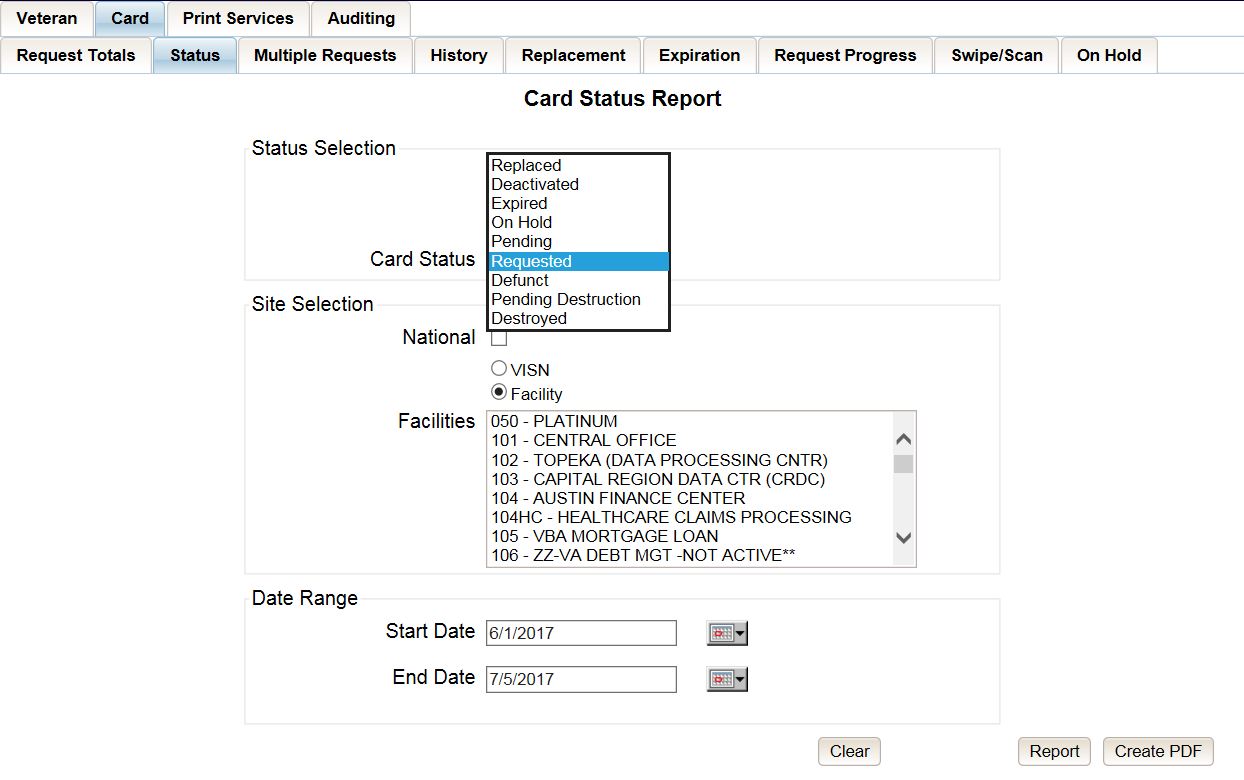 Figure -: Card Status Report query screen with Card Status drop-down menu options displayedThe VHIC Card Status Report contains hyperlinks (the number in the column relating to the selection made from the drop down menu). Clicking a hyperlink will open the next report. The hyperlink in the VHIC Card Status National Report will take you to the VHIC Card Status VISN Report.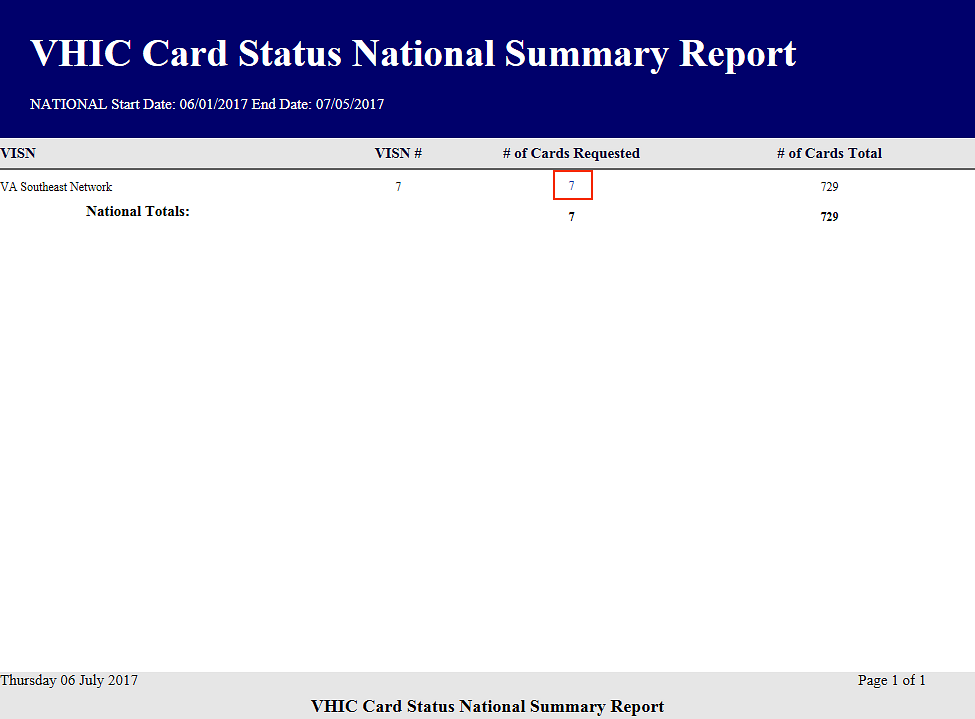 Figure -: VHIC Card Status National Summary Report – RequestedClicking on the hyperlink in the VISN Summary Report will take you to the VHIC Card Status Detail Report with results broken down by Veteran.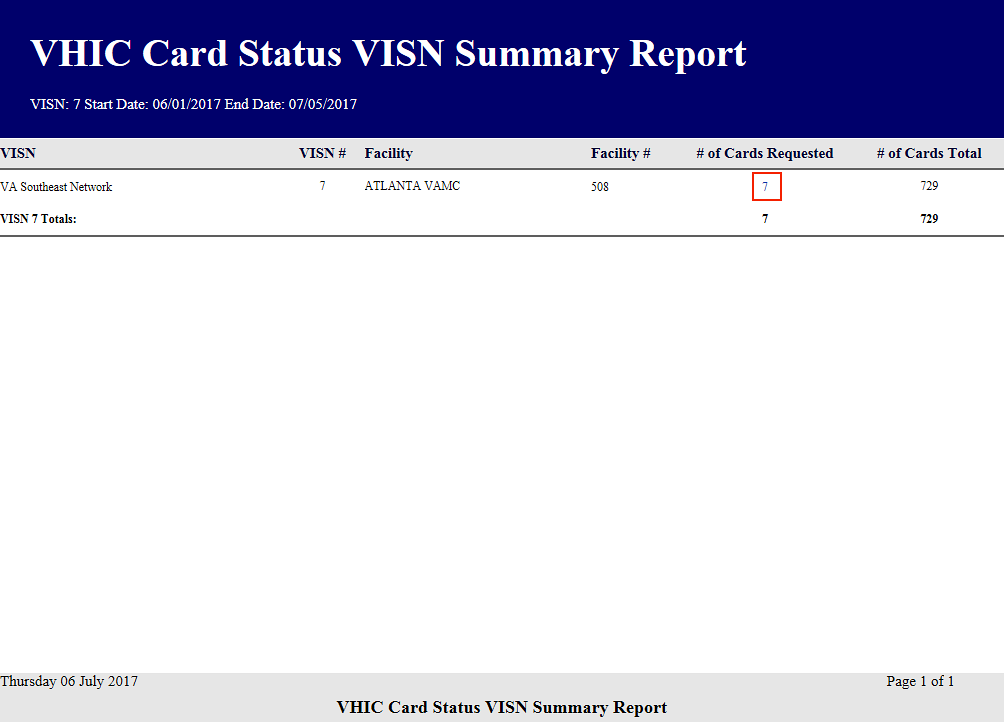 Figure -: VHIC Card Status VISN Summary Report – RequestedIf you searched by Facility, you would be given the VHIC Card Status Facility Report and would click on the hyperlink to be taken to the VHIC Card Status Detail Report.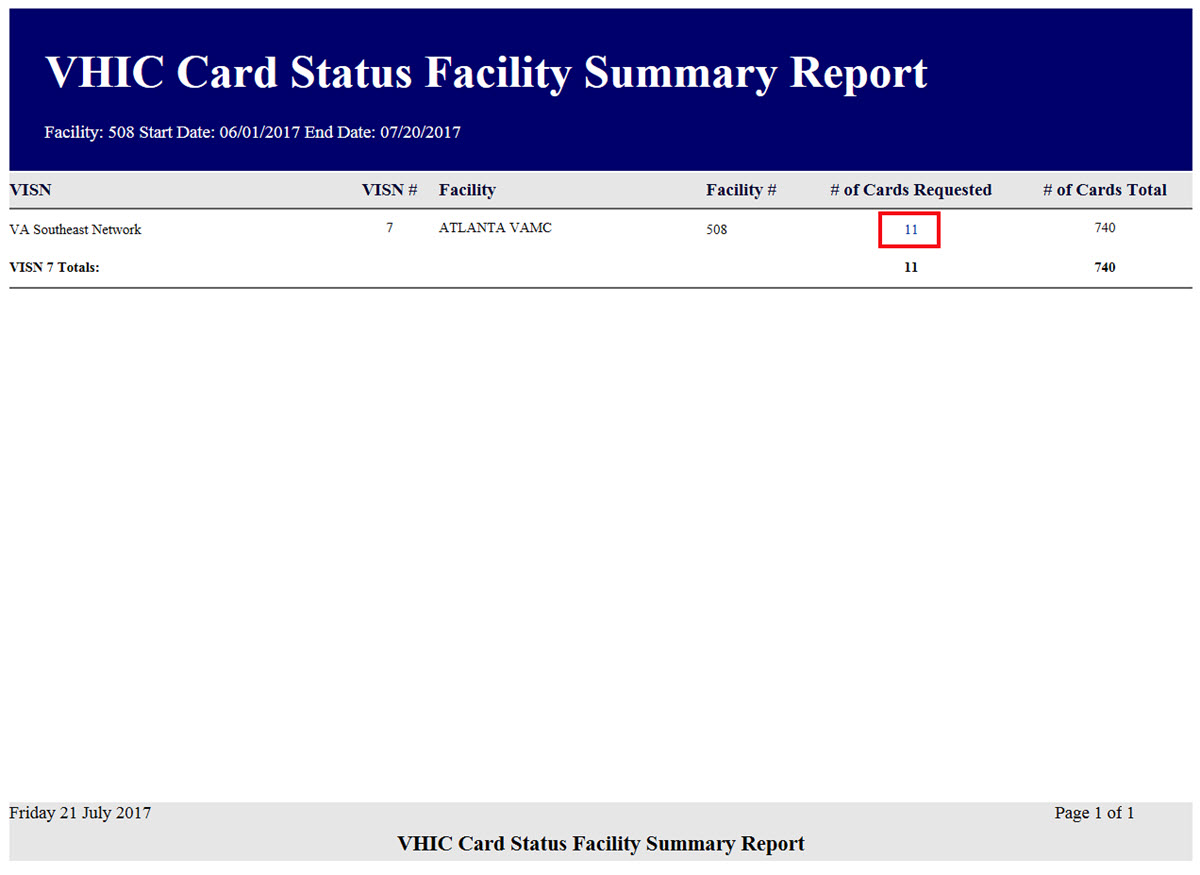 Figure -: VHIC Card Status Facility Summary Report – Requested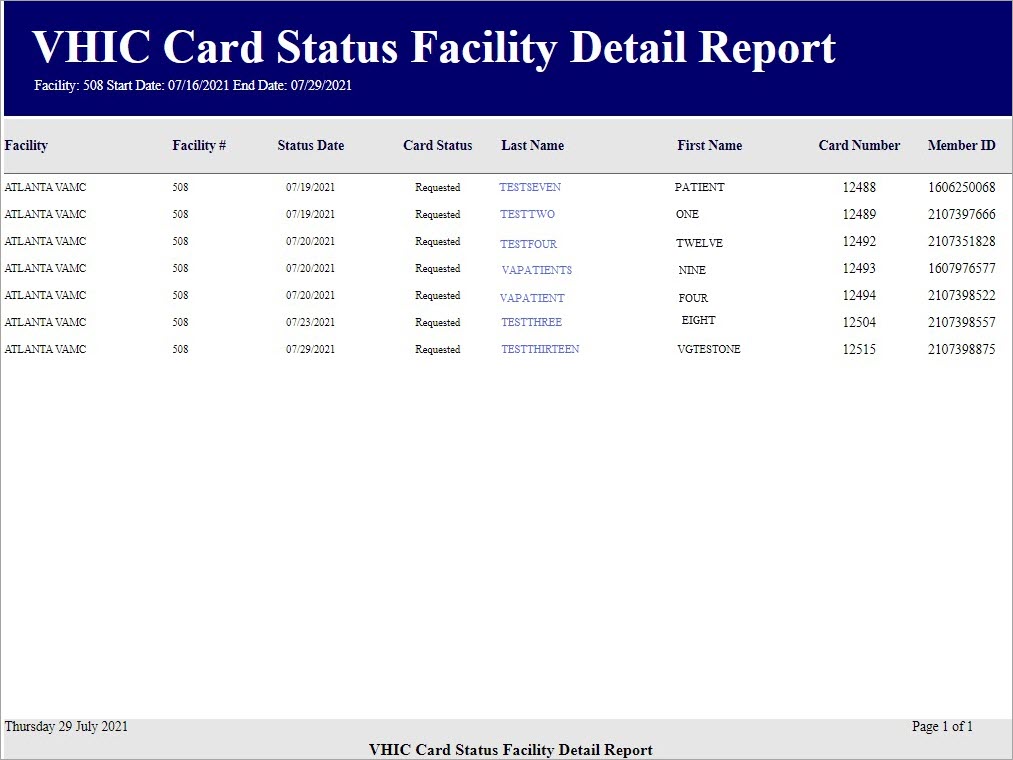 Figure -: VHIC Card Status Facility Detail Report – RequestedPrint Release Status OptionClicking the [Print Release Status] radio button provides the following report options:CancelledErrorMailed*Not StartedPendingReceivedRejectedSentNOTE: The starred (*) item is the default for that status.Once the user selects one of the drop-down list options, chooses a site, and inputs a date range, they will click the [Report] button. Clicking [Report] will display the VHIC Print Status Summary Report.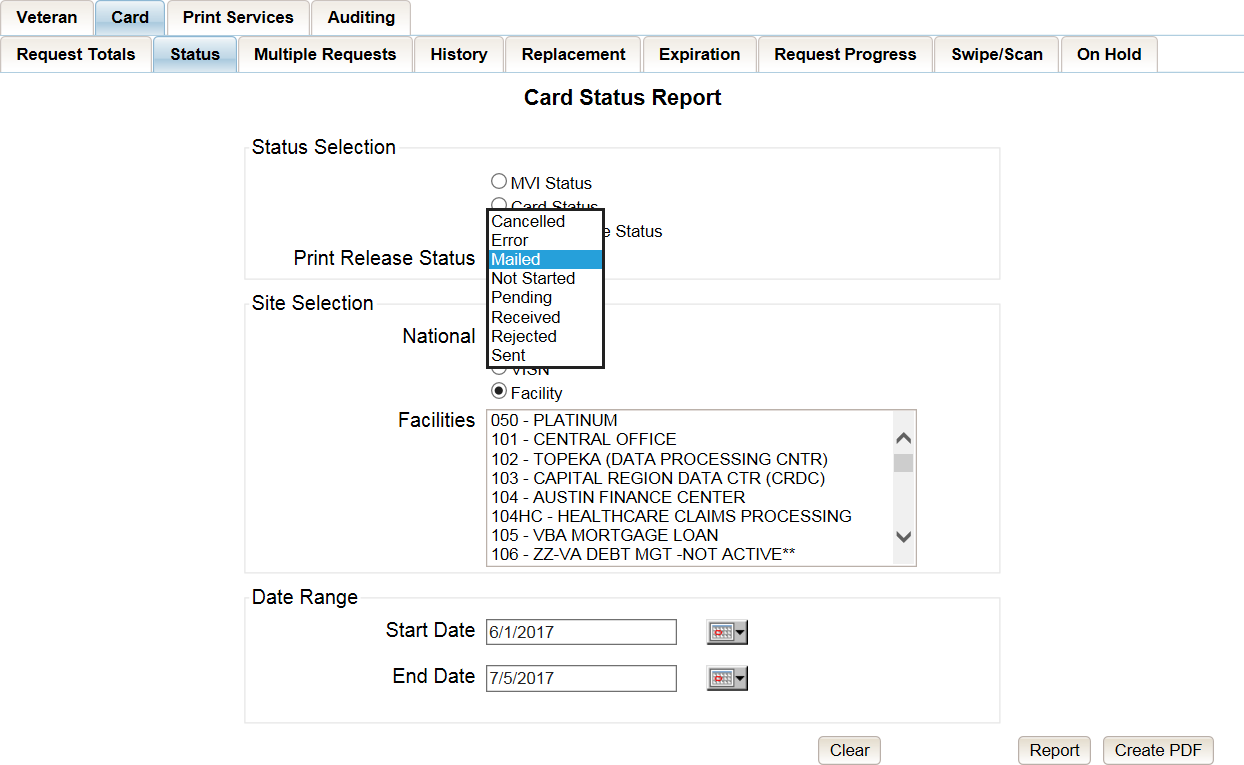 Figure -: Card Status Report query screen with Print Release Status drop-down menu options displayedThe VHIC Print Status Report contains hyperlinks (the number in the column relating to the selection made from the drop down menu). Clicking a hyperlink will open the next report. The hyperlink in the VHIC Print Status National Report will take you to the VHIC Print Status VISN Summary Report.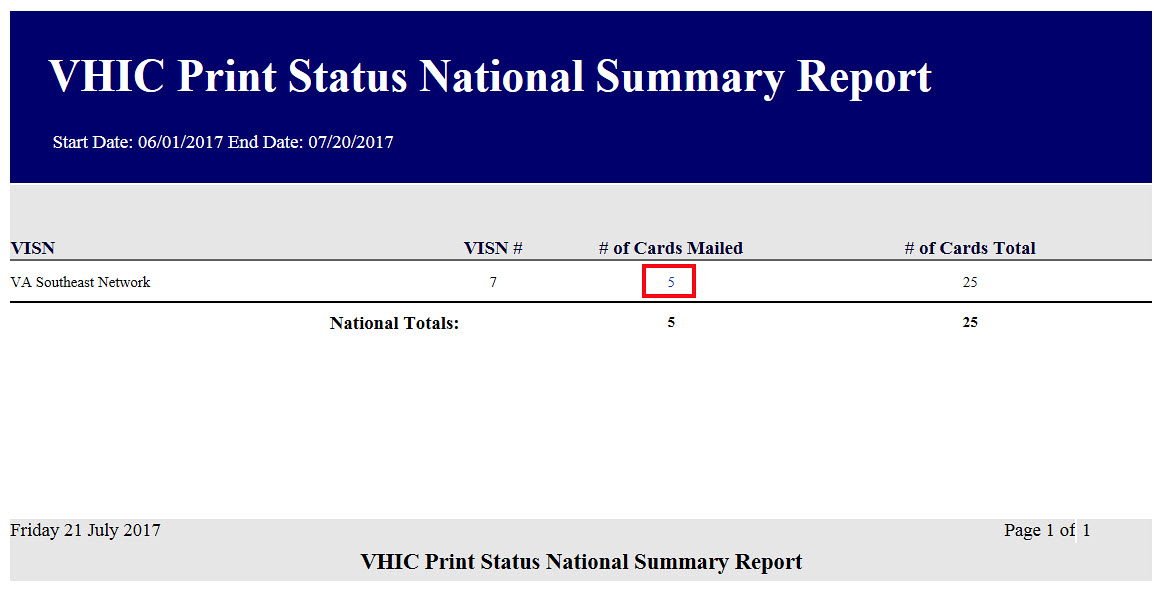 Figure -: VHIC Print Status National Summary Report – MailedClicking on the hyperlink in the VISN Summary Report will take you to the VHIC Print Status Detail Report with results broken down by Veteran.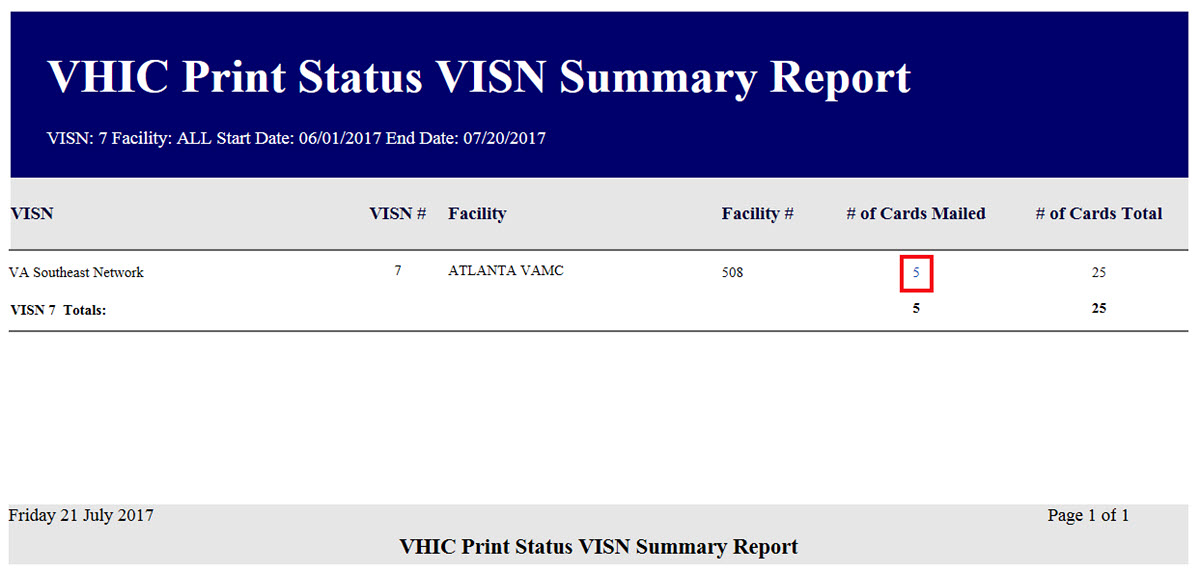 Figure -: VHIC Print Release Status Summary Report - VISN – MailedIf you searched by Facility, you would be given the VHIC Print Status Facility Report and would click on the hyperlink to be taken to the VHIC Print Status Detail Report.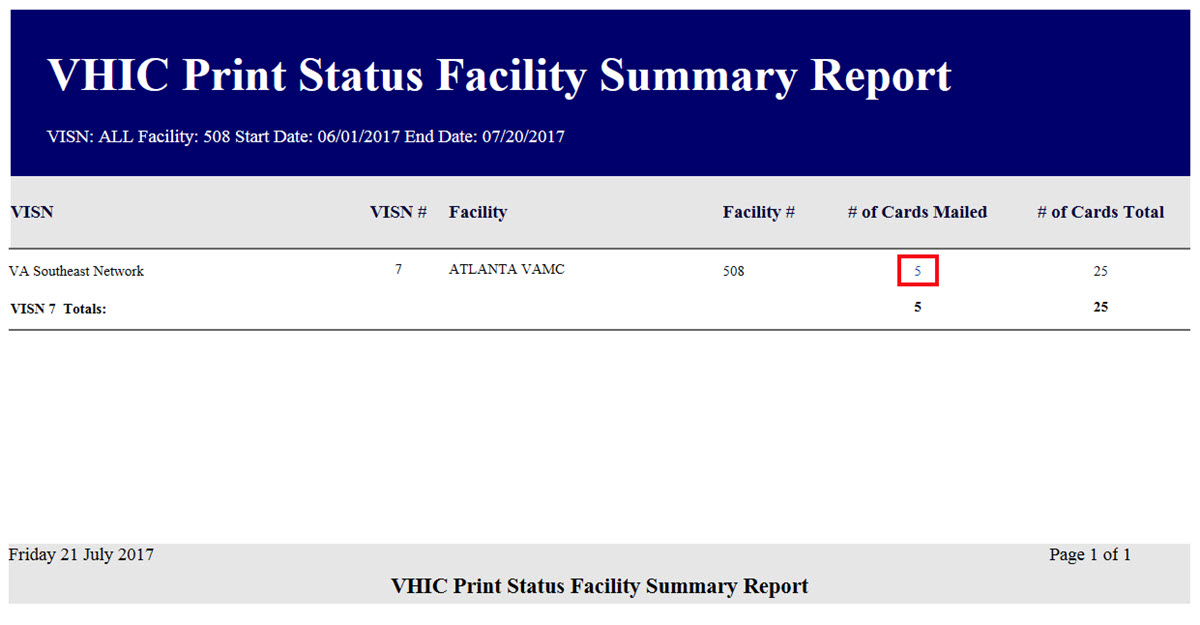 Figure -: VHIC Print Release Status Summary Report - Facility – Mailed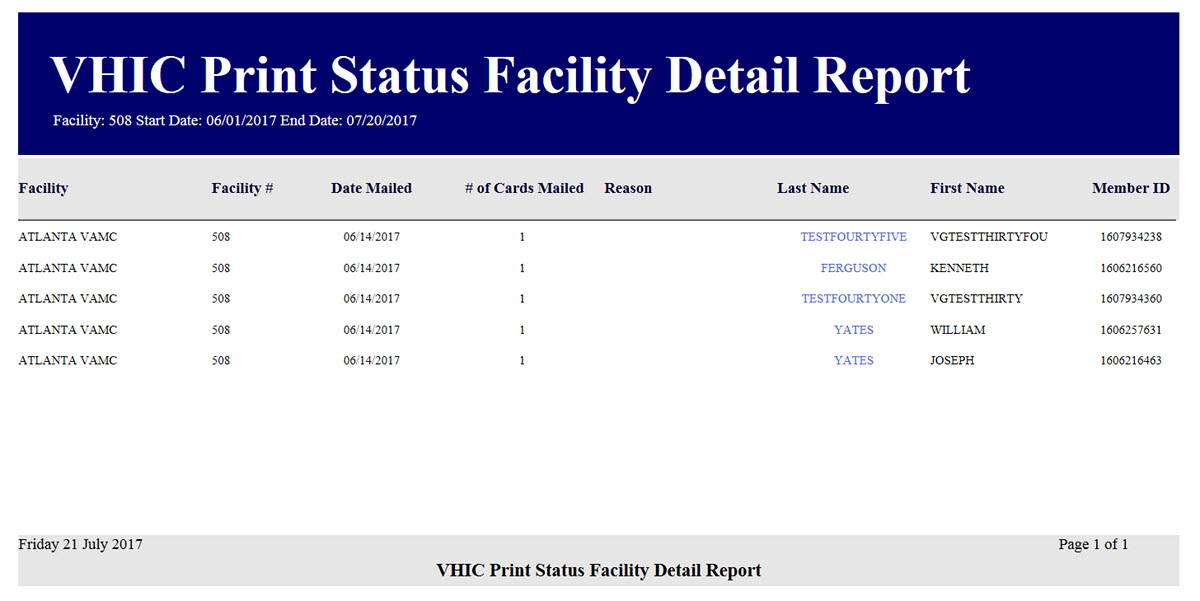 Figure -: VHIC Print Status Detail Report - Facility – MailedMultiple Card Requests ReportTable 6: Multiple Request Report at a GlanceThe Multiple Card Requests Report provides a summary of either multiple cards requested for a Veteran or multiple cards mailed to a Veteran. The user must select the radio button corresponding to the desired report. This report is customizable and will return multiples based on specific numeric criteria entered into the Card Requests field (the default is two (2)).Once the user specifies a number of cards requested or mailed, chooses a site, and inputs a date range, they will click the [Report] button. Clicking [Report] will display the VHIC Detailed Report for Number of Cards Requested/Mailed.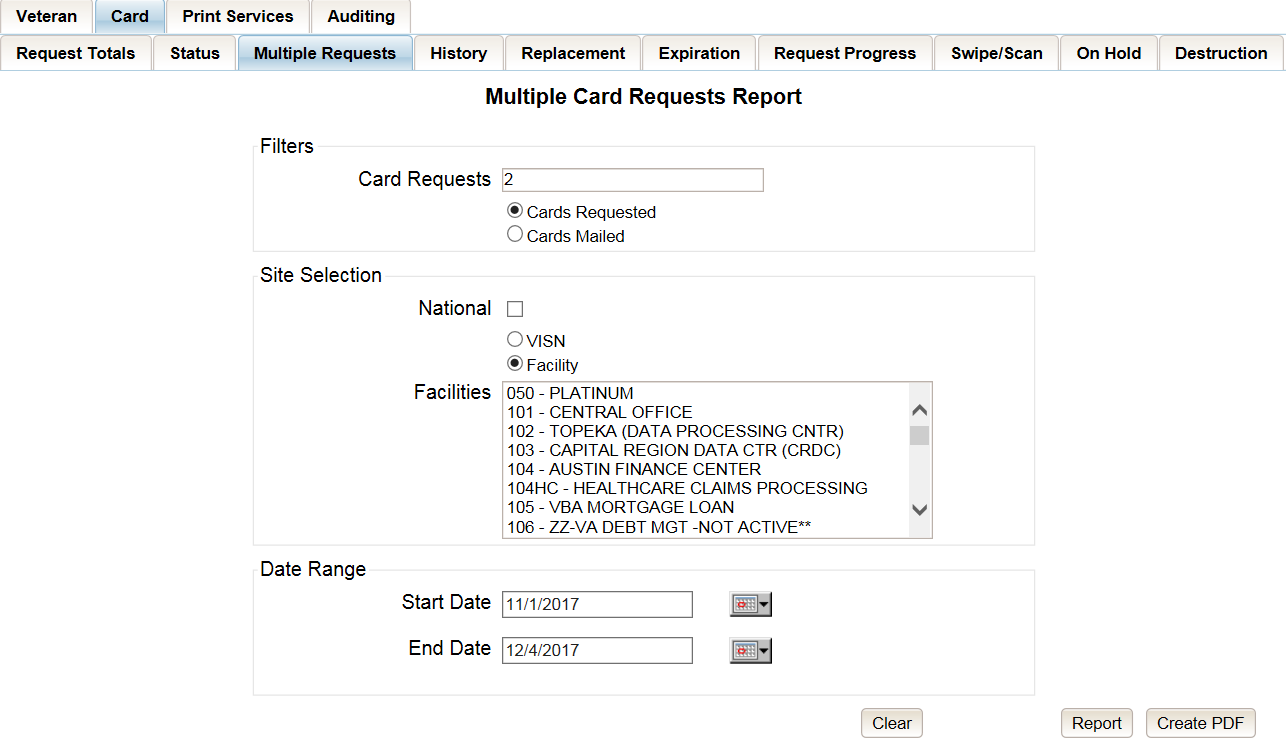 Figure -: Multiple Card Requests Report query screen – Administrator and Tech Admin (Tier 3)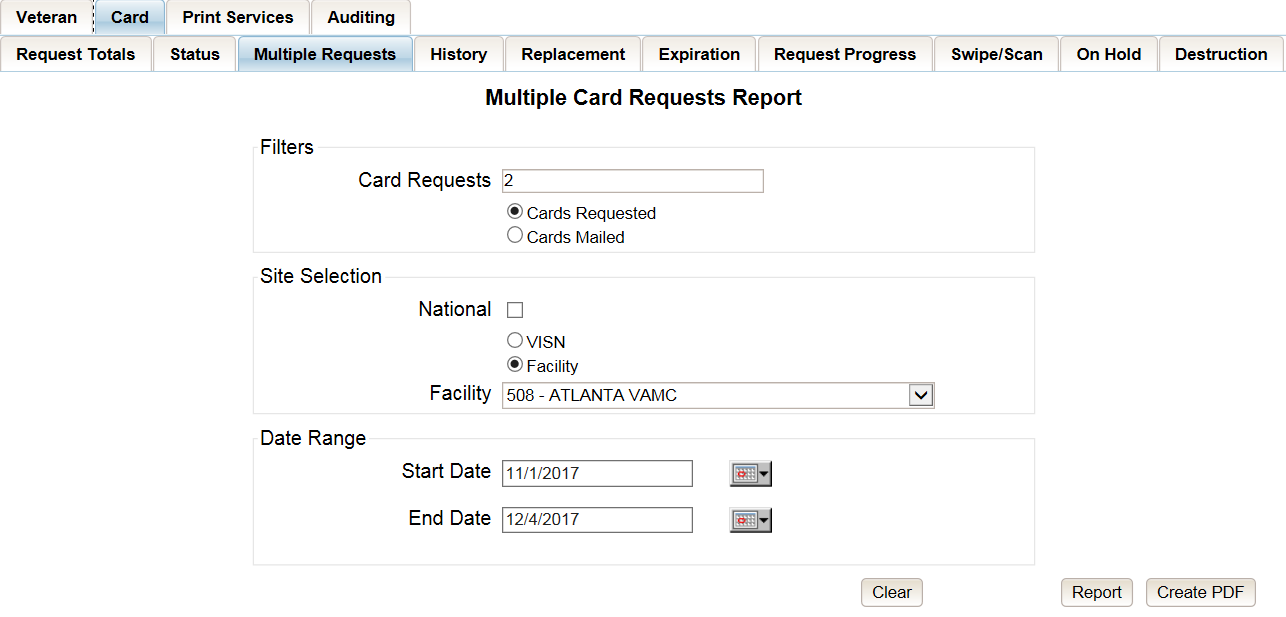 Figure -: Multiple Card Requests Report query screen – Auditor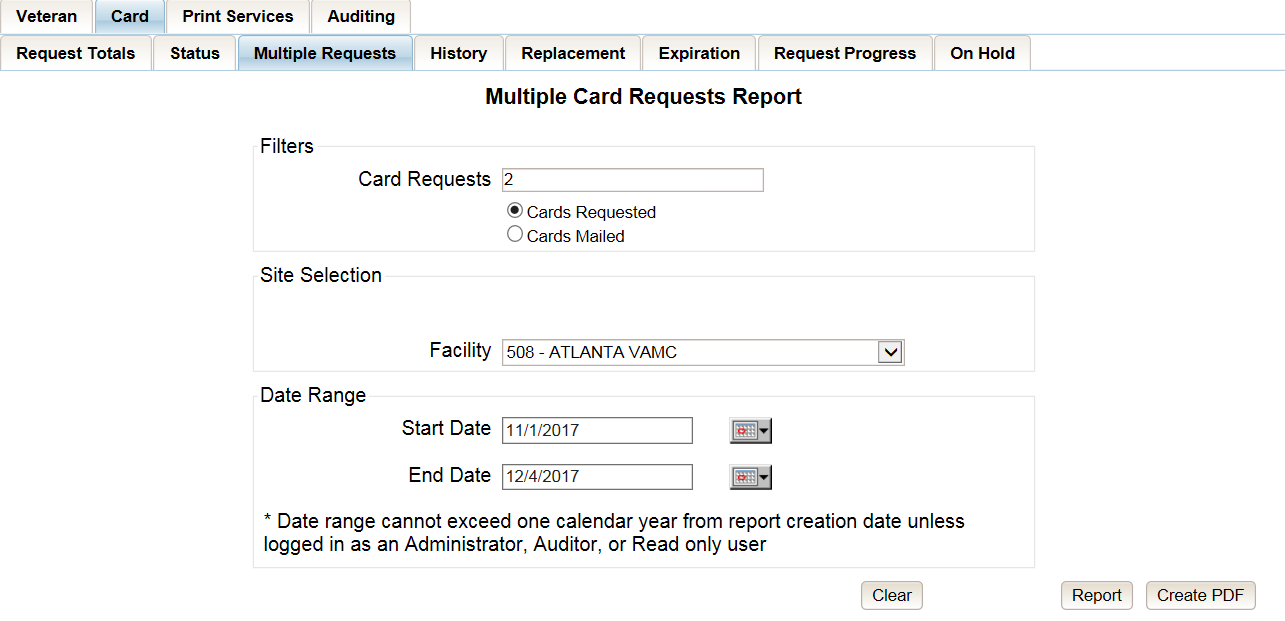 Figure -: Multiple Card Requests Report query screen – Supervisors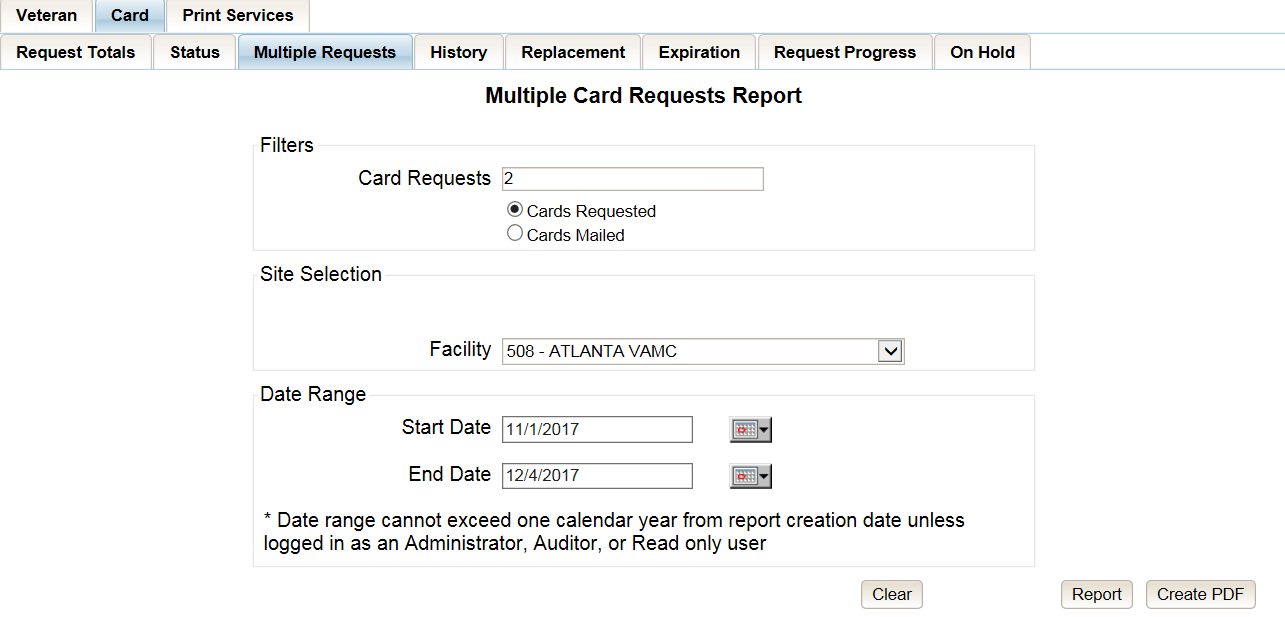 Figure -: Multiple Card Requests Report query screen – AssociateThe VHIC Summary Report for Number of Cards Requested/Mailed - National lists all the VISNs and contains a hyperlink in the VISN # column. Clicking the hyperlink takes the user to the VHIC Detailed Report for Number of Cards Requested/Mailed - VISN report.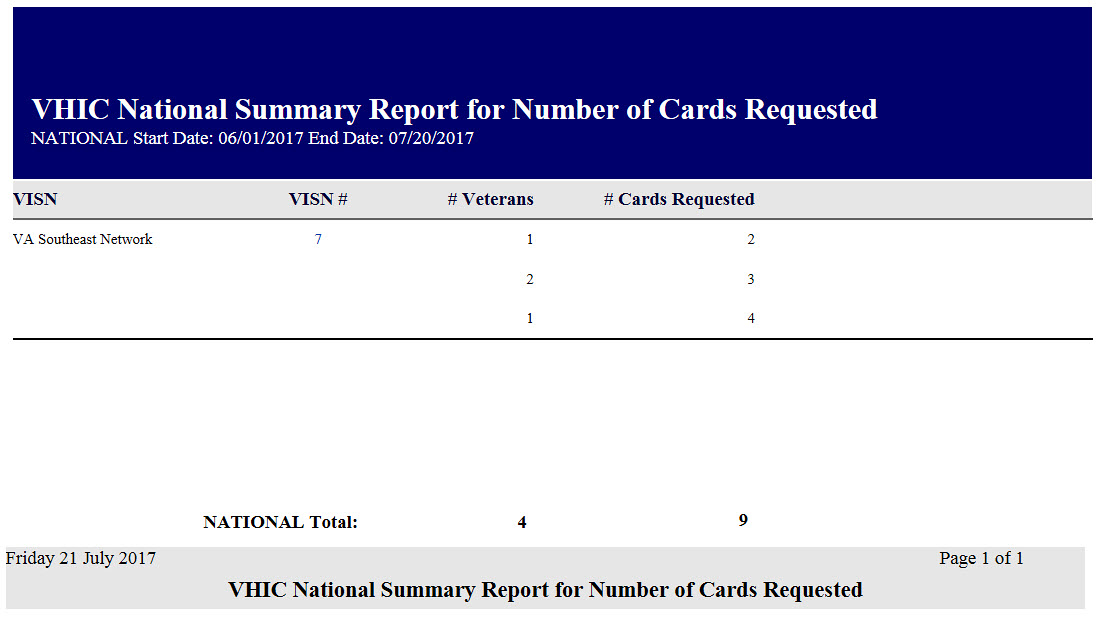 Figure -: VHIC National Summary Report for Number of Cards RequestedThe VHIC Detail Report for Number of Cards Requested/Mailed - VISN lists all the Facilities for the selected VISN and contains a hyperlink in the Facility # column. Clicking the hyperlink takes the user to the VHIC Facility Detailed Report for Number of Cards Requested/Mailed report.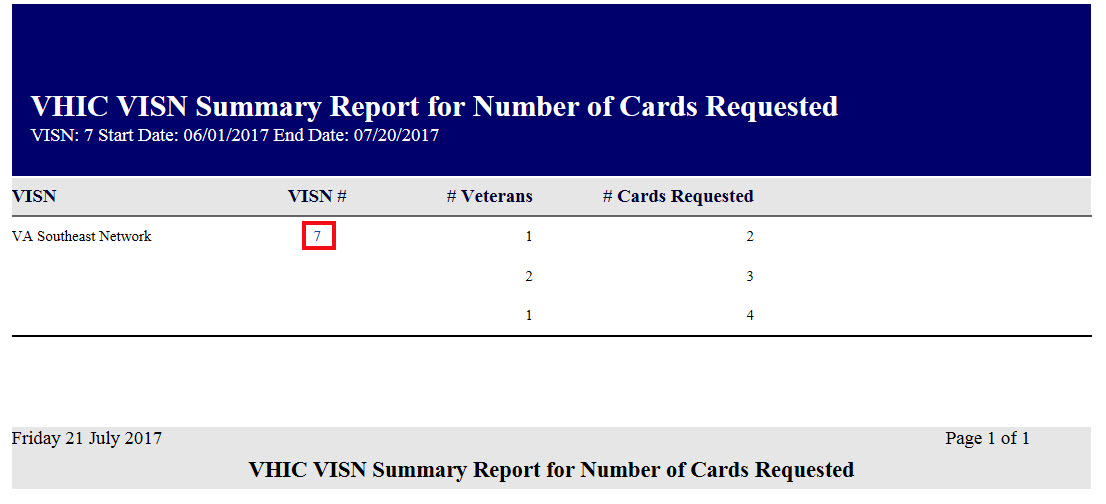 Figure -: VHIC VISN Summary Report for Number of Cards RequestedWhen the user searches by Facility, the VHIC Detailed Report for Number of Cards Requested/Mailed - Facility lists all the VISNs and contains a hyperlink in the Facility # column. Clicking on the facility number will drill down further to show a breakdown by Veteran.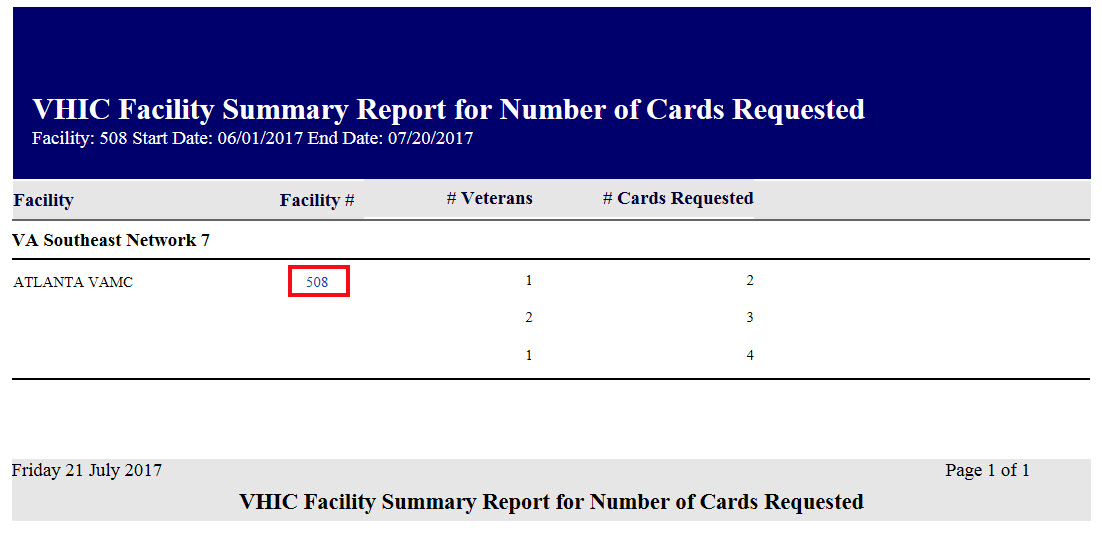 Figure -: VHIC Facility Summary Report for Number of Cards RequestedThe VHIC Facility Detailed Report for Number of Cards Requested/Mailed report includes the Veteran’s Name, Member ID (if available), and number of Cards Requested/Mailed.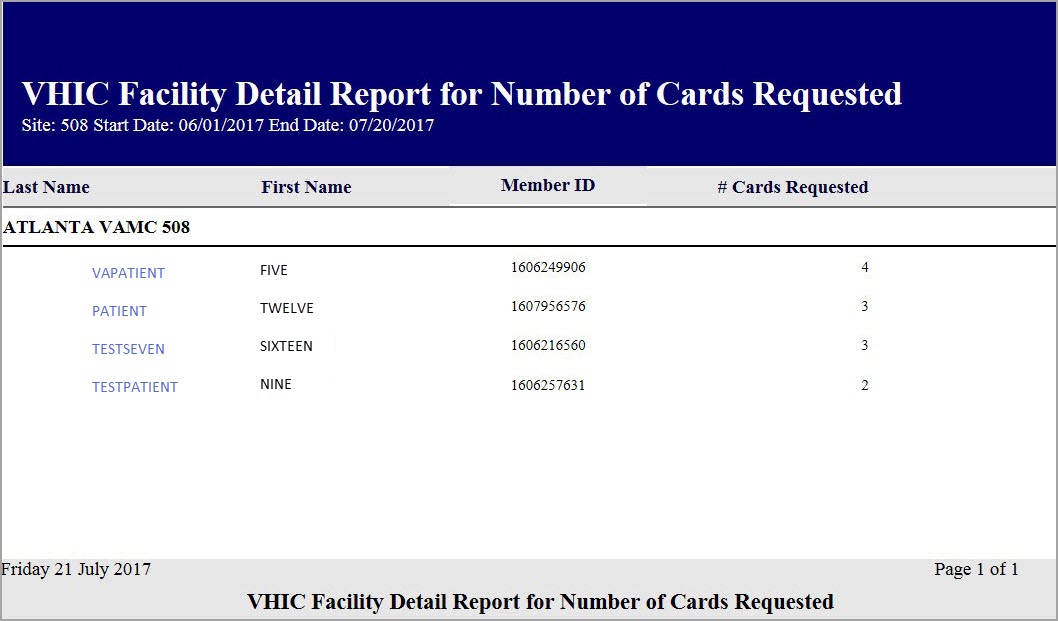 Figure -: VHIC Facility Detail Report for Number of Cards RequestedCard History ReportTable 7: Card History Report at a GlanceThe Card History Report provides the user with a breakdown of requested cards. To access these reports, enter a Card ID number or a Person ID number of the Veteran.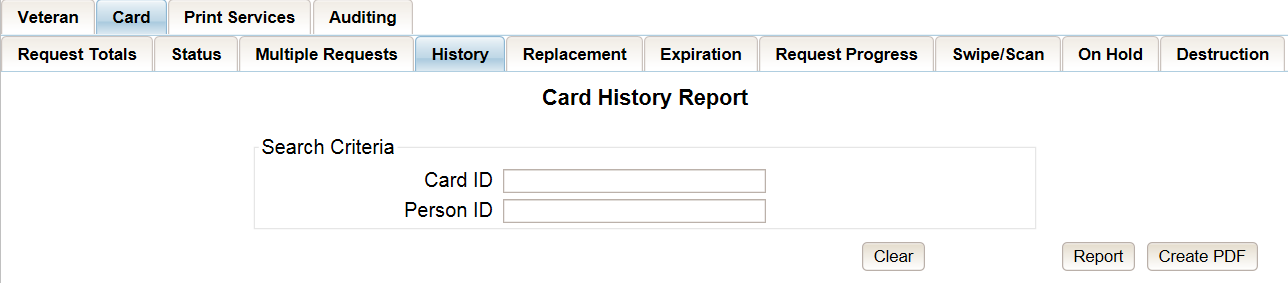 Figure -: Card History Report query screen – Administrators, Tech Administrator (Tier 3), and Auditors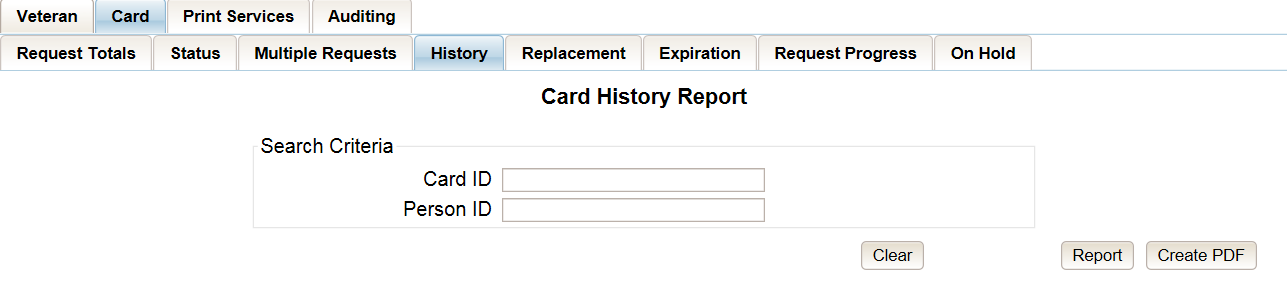 Figure -: Card History Report query screen – Supervisor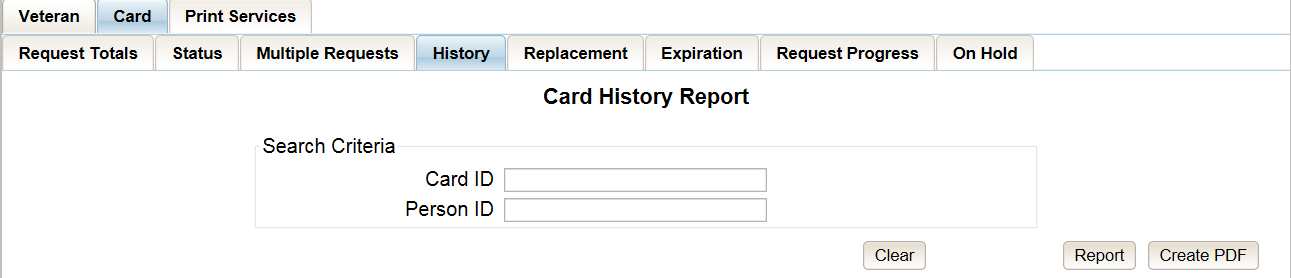 Figure -: Card History Report query screen – Associate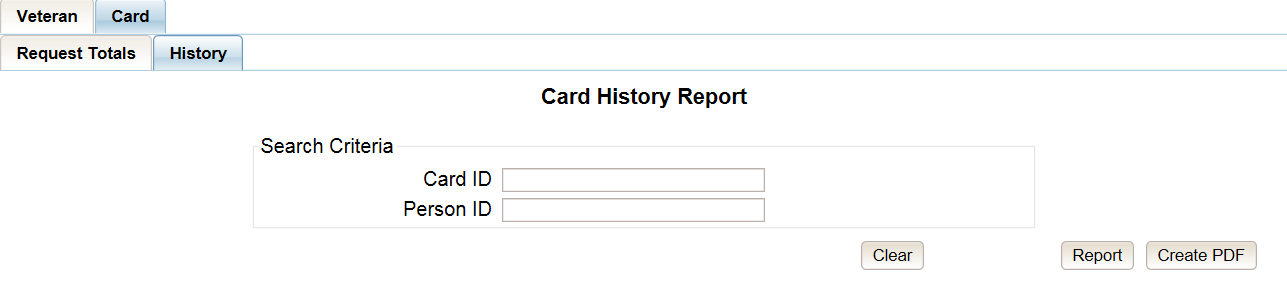 Figure -: Card History Report query screen – Read-Only UserSearching by Card ID (found in the Veteran Detail Report) returns a single result for that specific card number, referred to as the Card History by Card ID Report.Figure -: VHIC Card History by Card ID ReportSearching by Person ID (found in the Veteran report) returns all of the cards requested for that Veteran, referred to as the Card History by Person ID Report.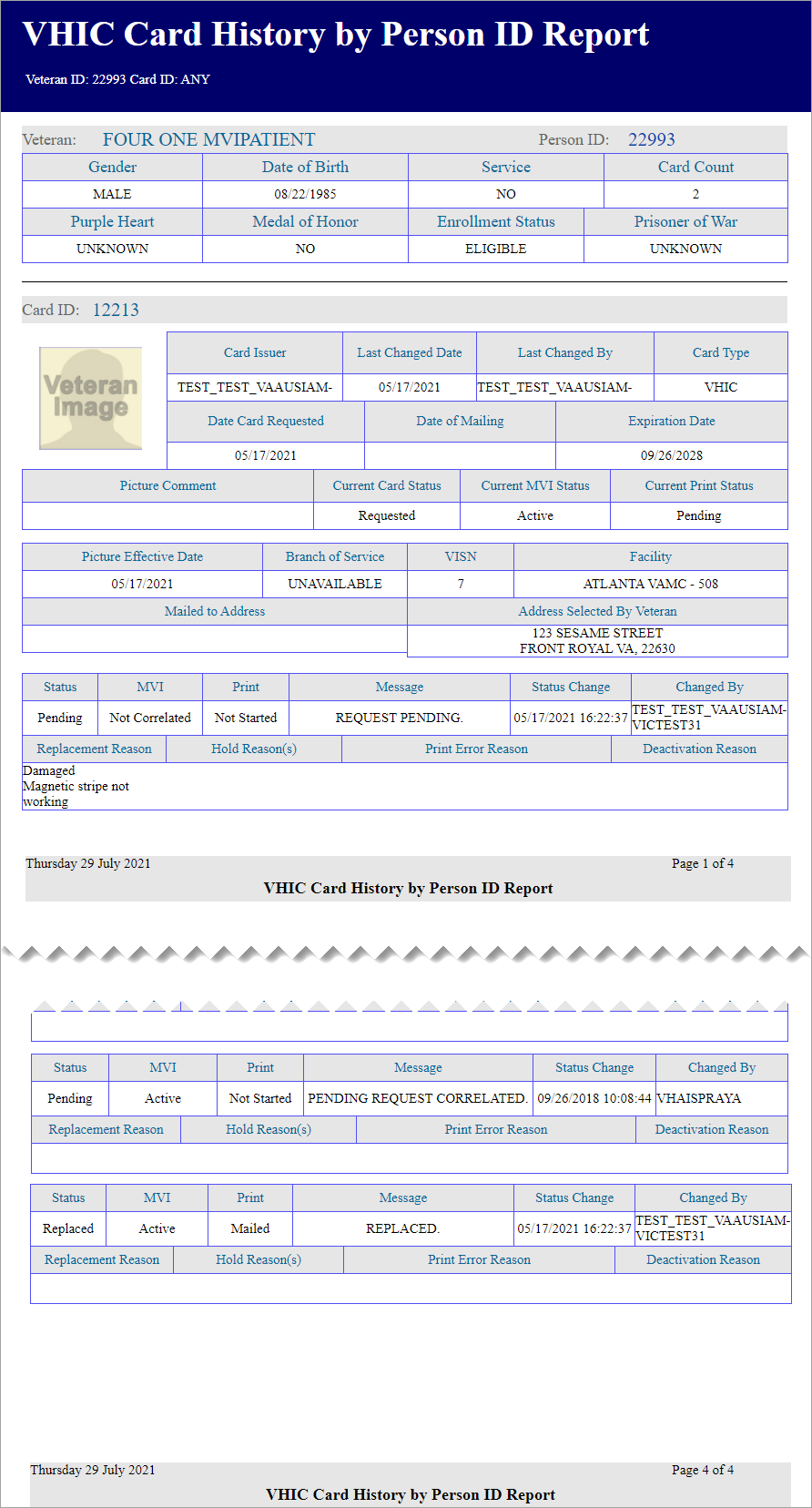 Figure -: Card History by Person ID ReportBoth reports, Card History by Card ID and Card History by Person ID, provide the user with the following information tied to that particular card:Veteran’s namePerson IDGenderDate of BirthService statusCard CountPurple Heart statusMedal of Honor statusEnrollment StatusPrisoner of War statusCard IDCard IssuerLast Changed DateLast Changed ByCard TypeDate Card RequestedDate of MailingExpiration DatePicture CommentCurrent Card StatusCurrent MVI StatusCurrent Print statusPicture Effective DateBranch of ServiceVISNFacilityReplacement Reason (If any)Hold Reason(s) (If any)Print Error Reason (If any)Deactivation Reason (If any)A history of the three statuses is also available. This allows reviewers to monitor and verify the various stages the card request has gone through as well as its final status at the time of the report.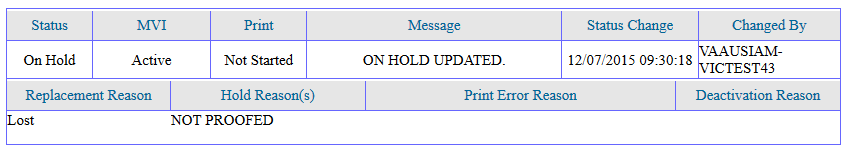 Figure -: Card History Report Status HistoryCard Replacement ReportTable 8: Card Replacement Report at a GlanceEach Card Replacement Report gives the user a breakdown, in a tabular format, of the requested replacement cards. The report, sorted by the replacement reasons and by the selected VISN and/or Facility, displays the number of Cards Replaced for each specific reason, and provides a hyperlinked number. Clicking a hyperlink takes the user to reports that are more detailed.Selecting the [National] checkbox (if available) will return results for all VISNs and Facilities. Selecting either the [VISN] or the [Facility] radio button will update the list of available options accordingly (based on a user’s role).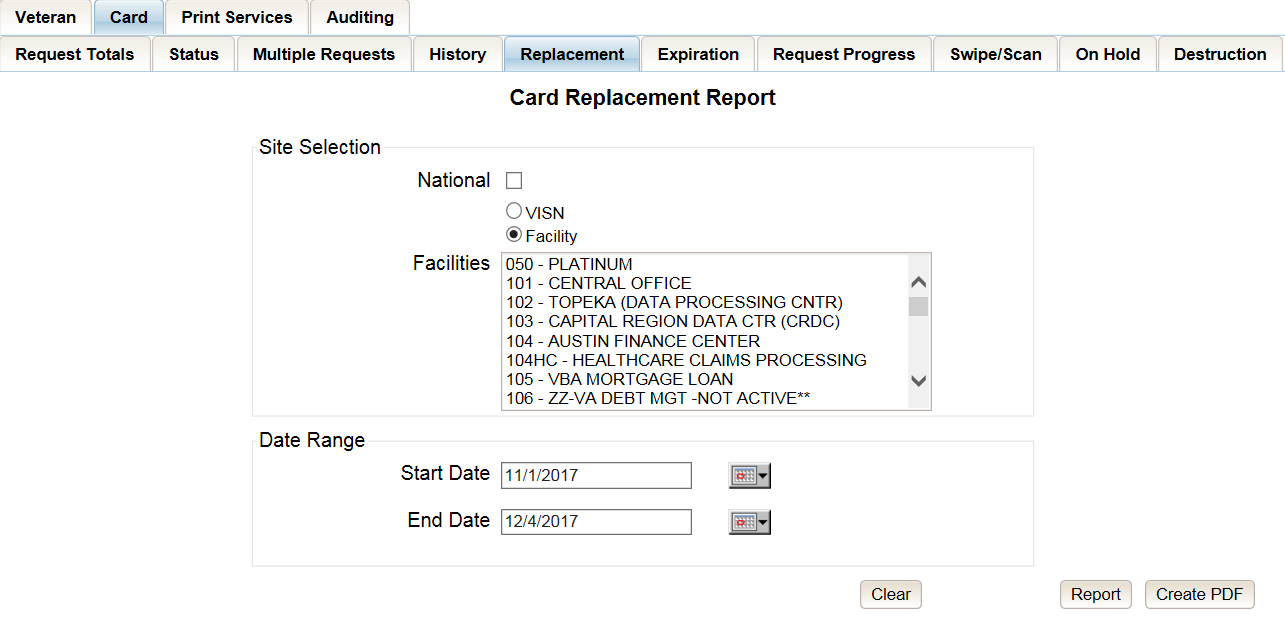 Figure -: VHIC Card Replacement Report query screen – Administrators and Tech Administrators (Tier 3)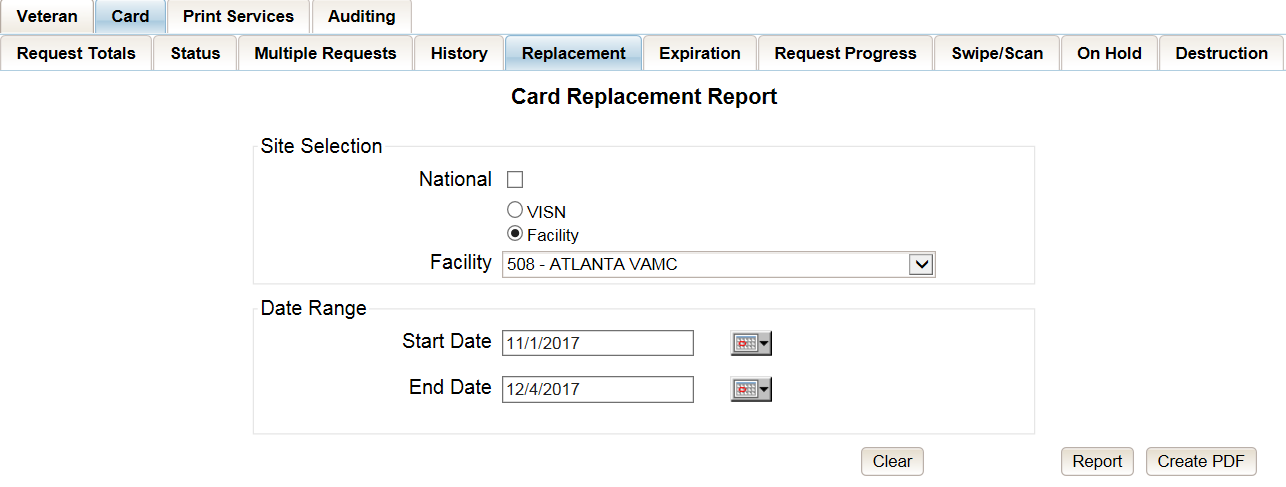 Figure -: VHIC Card Replacement Report query screen – Auditors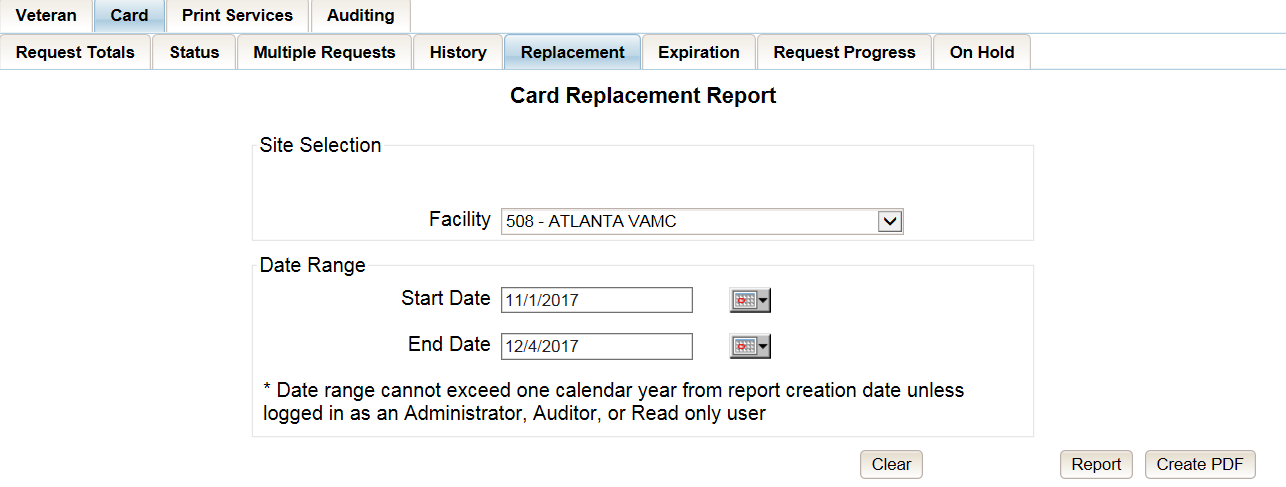 Figure -: Card Replacement Report query screen – Supervisors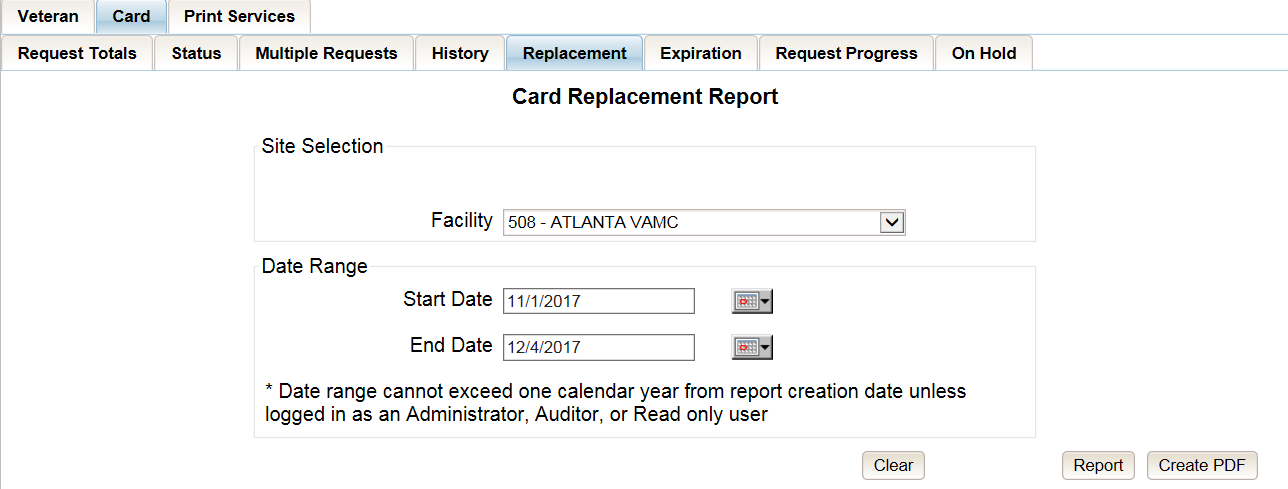 Figure -: VHIC Card Replacement Report query screen – AssociatesThe VHIC Card Replacement National Report lists the VISNs and contains a hyperlink in the VISN # column. Clicking the hyperlink takes the user to the VHIC Card Replacement VISN Summary Report.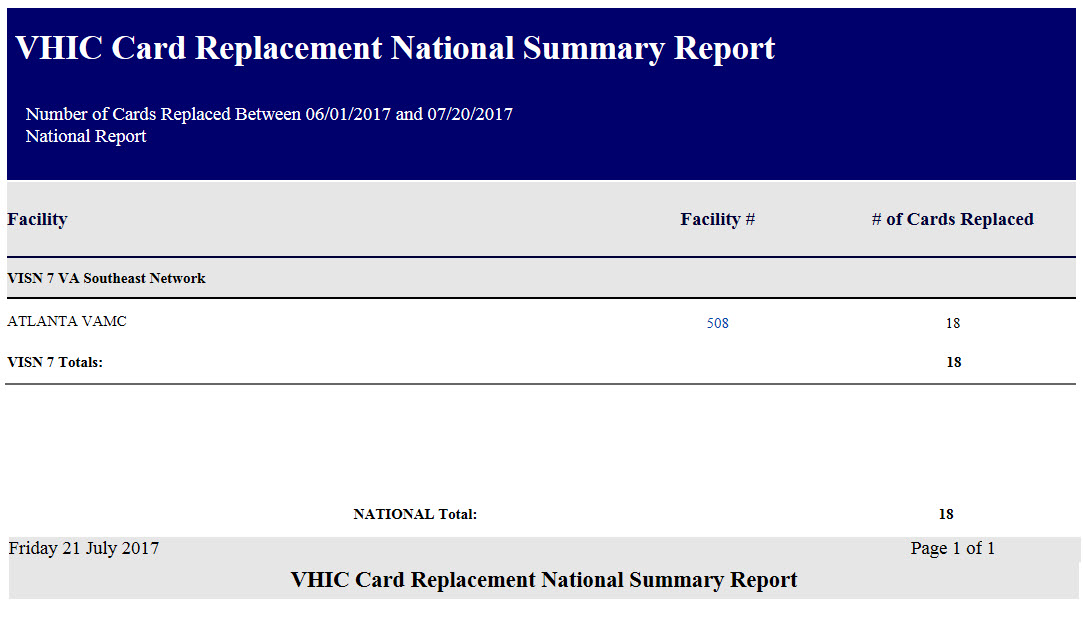 Figure -: VHIC Card Replacement Summary Report – NationalThe VHIC Card Replacement Facility Report lists the Replacement Reasons and contains a hyperlink in the # of Cards Replaced column. Clicking the hyperlink takes the user to the VHIC Card Replacement Facility Sub-Reason Report.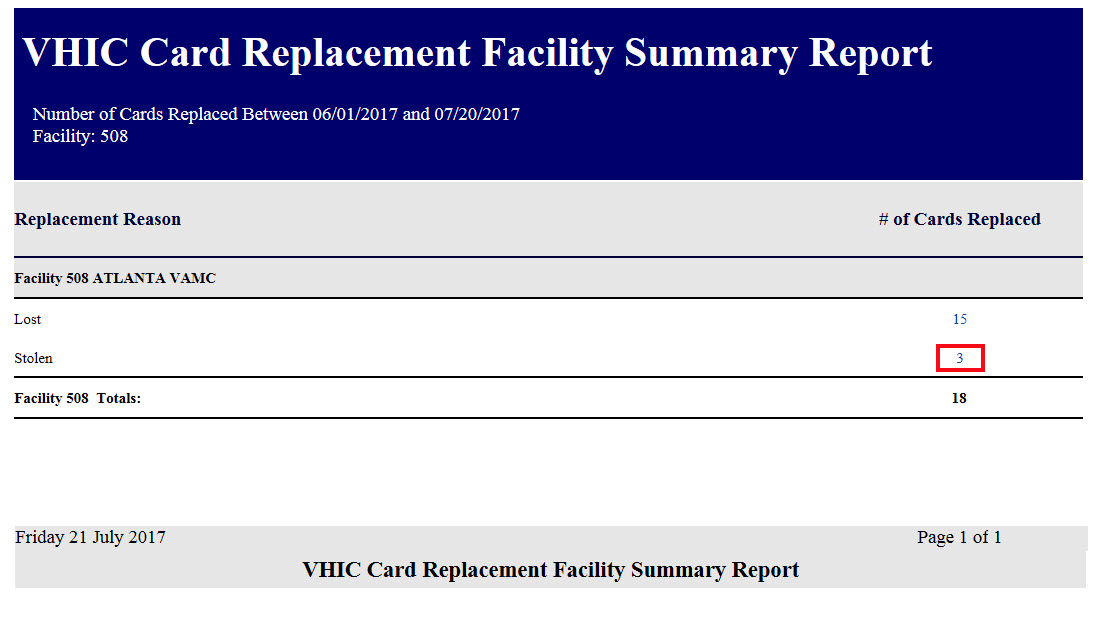 Figure -: VHIC Card Replacement Facility Report – Summary NOTE: The "No Matching Data" message will show when no records are returned to be consistent with the other summary level reports for this option.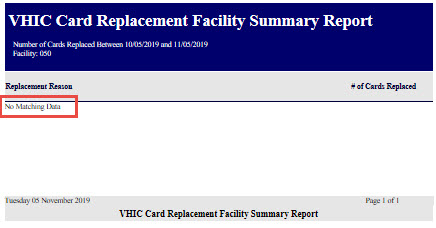 Figure -: No Matching Data MessageThe VHIC Card Replacement Facility Sub-Reason Report contains a hyperlink in the # of Cards Replaced column. Clicking the hyperlink opens up a detailed breakdown report by Veteran.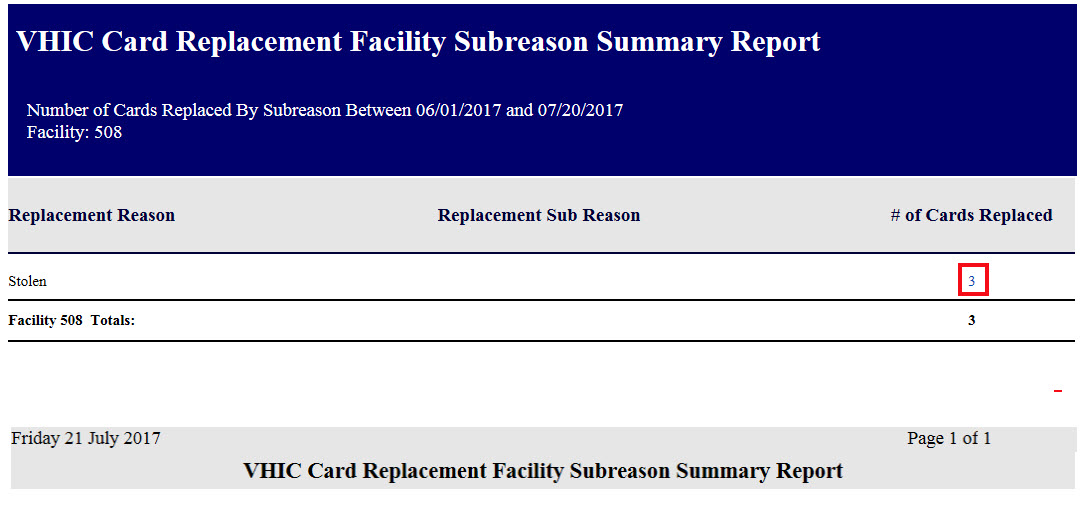 Figure -: VHIC Card Replacement Facility Sub Reason Report – SummaryThe VHIC Card Replacement Sub-Reason Detail contains hyperlinks in both the Card Number column and the Last 4 SSN column. Clicking the hyperlink under Card Number will take the user to the Card History Report for that Card ID, and clicking on the hyperlink under the Last 4 SSN takes the user to the Veteran Detail Report for the Veteran selected.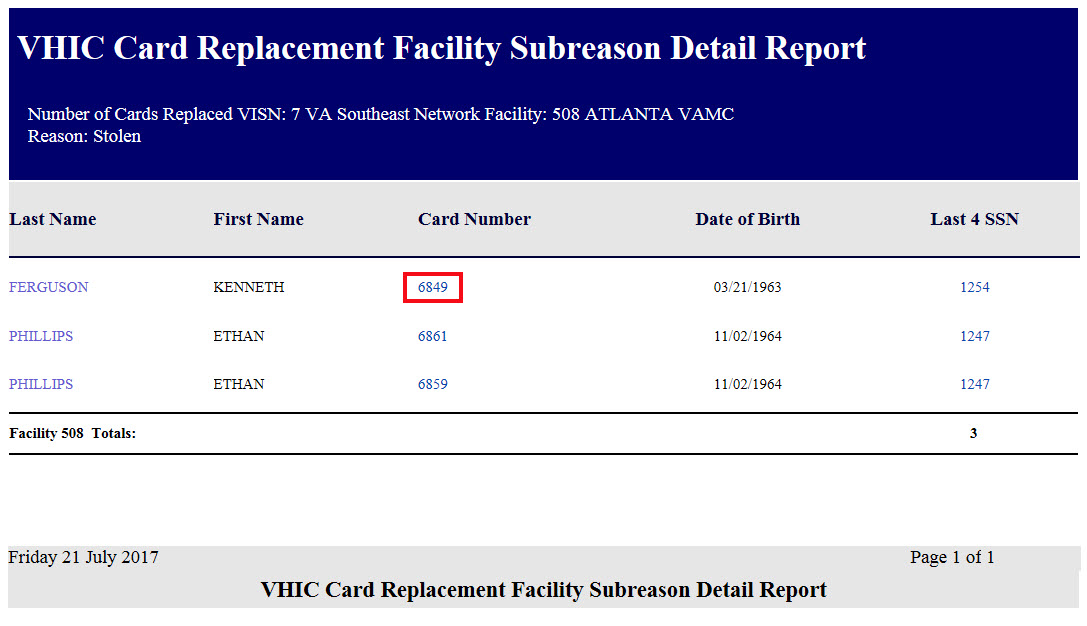 Figure -: VHIC Card Replacement Facility Sub Reason Detail reportCard Expiration ReportTable 9: Card Expiration Report at a GlanceThe Card Expiration Report allows the user to view information pertaining to VHICs that have expired. From the Card Expiration Report screen, the user can query expired cards by National, VISN, or Facility, depending on their role. NOTE: The user can also find VHICs set to expire by selecting future start and end dates.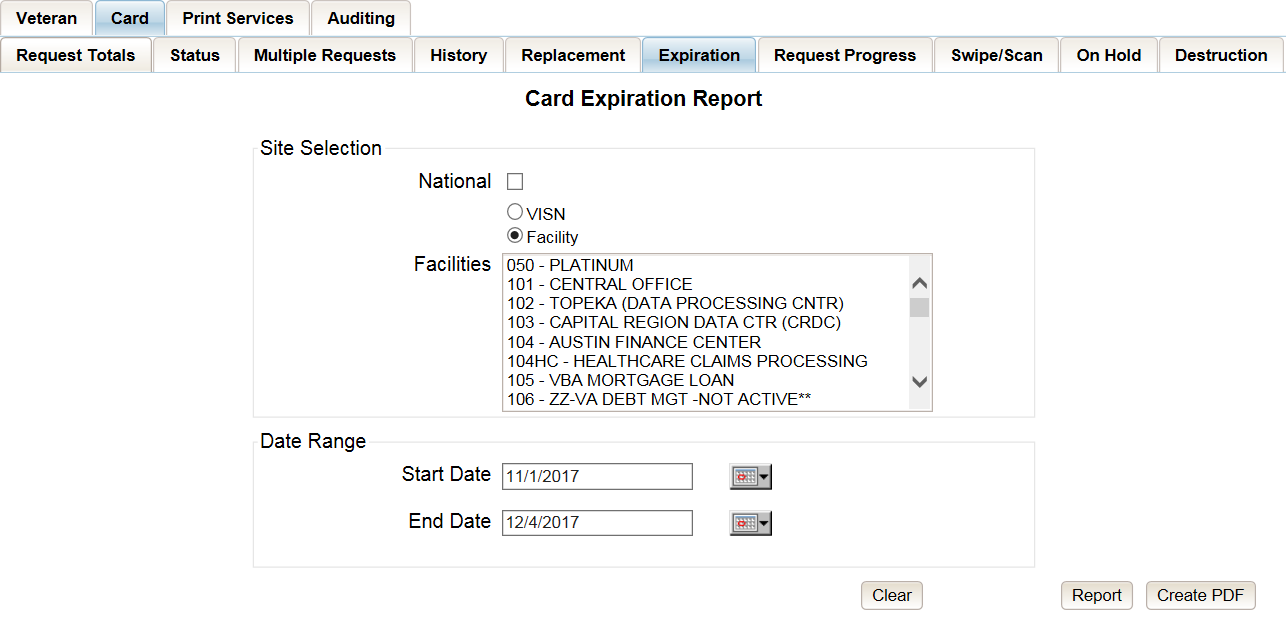 Figure -: Card Expiration Report query screen – Administrators and Tech Administrators (Tier 3)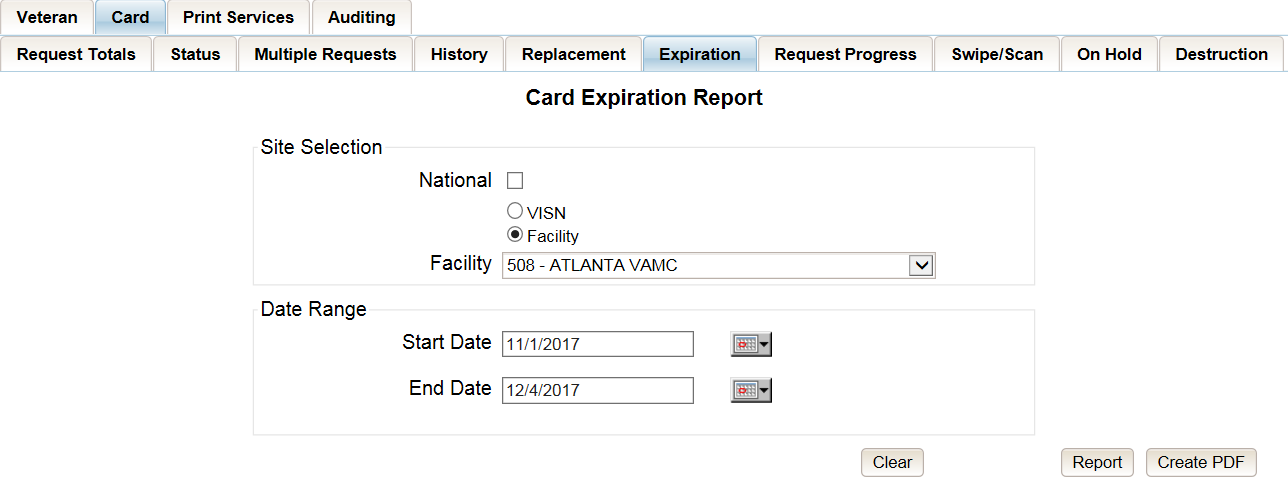 Figure -: Card Expiration Report query screen – Auditors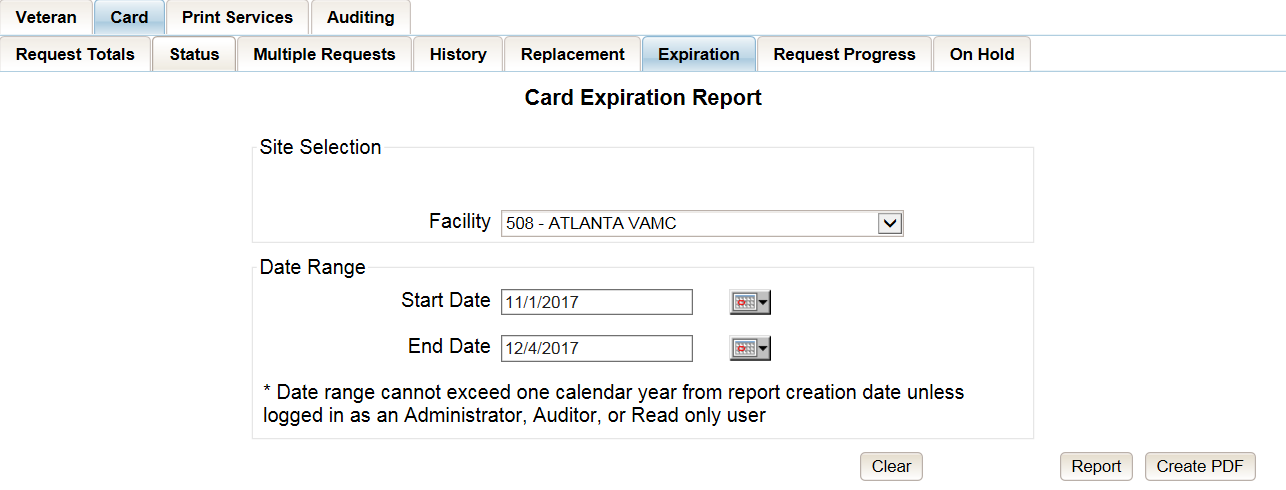 Figure -: Card Expiration Report query screen – Supervisors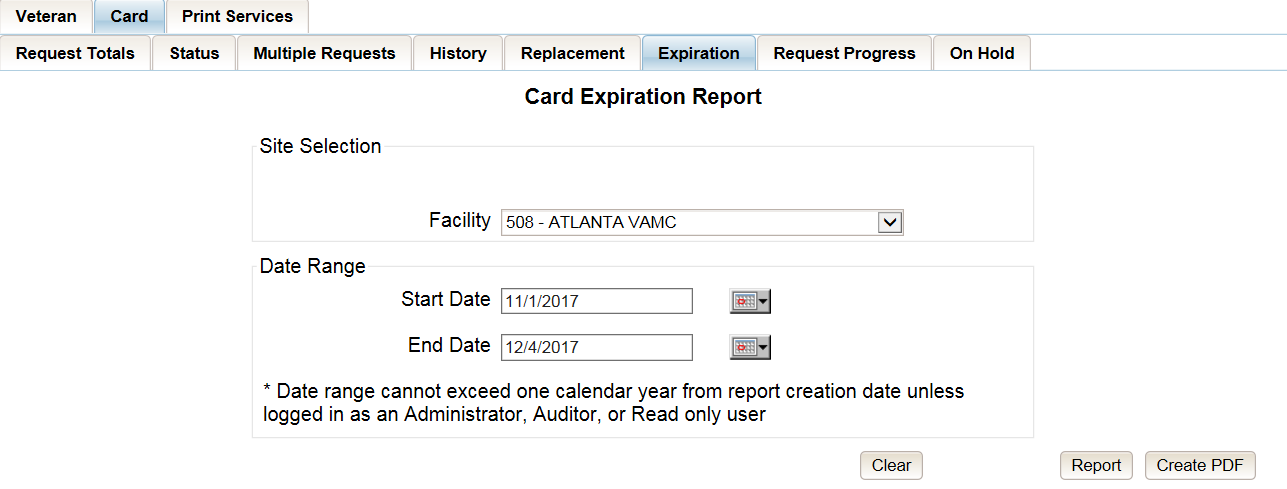 Figure -: Card Expiration Report query screen – AssociatesThe VHIC Card Expiration Summary Report - National lists the VISNs and Facilities and contains a hyperlink in the VISN Number column. Clicking the hyperlink takes the user to the VHIC Card Replacement Site Report – VISN.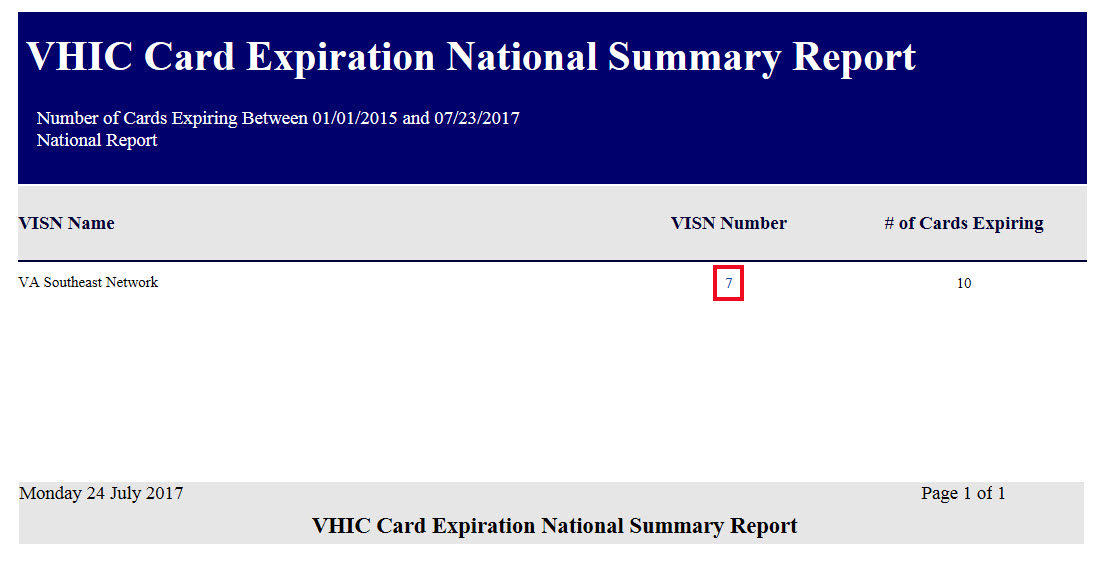 Figure -: VHIC Card Expiration National Summary ReportThe VHIC Card Expiration Site Report - VISN contains a hyperlink in the Facility Number column. Clicking the hyperlink opens up a detailed breakdown report by Veteran.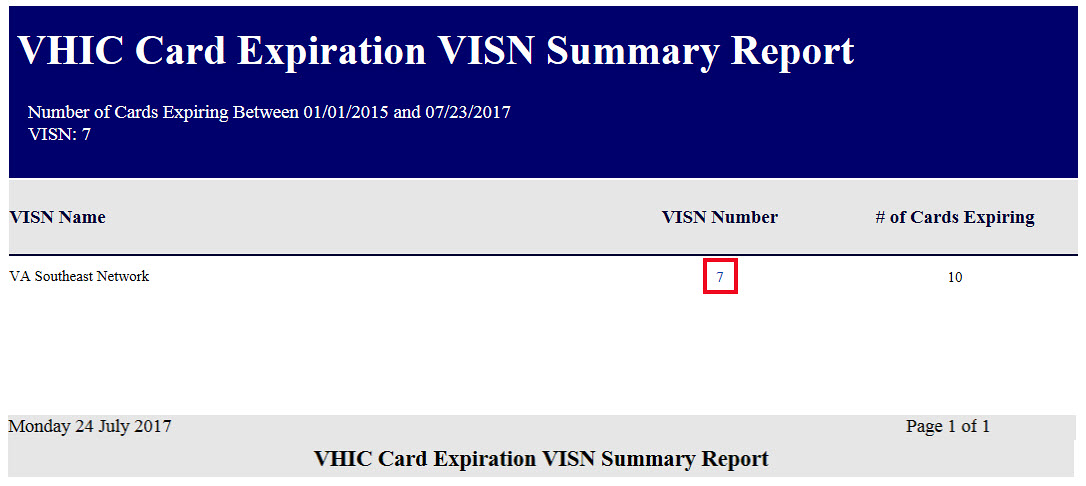 Figure -: VHIC Card Expiration VISN Summary ReportIn addition, when searching my Facility on the query screen, the VHIC user will be taken to VHIC Card Expiration Site Report – Facility. The VHIC Card Expiration Site Report - Facility contains a hyperlink in the Facility Number column. Clicking the hyperlink opens up a detailed breakdown report by Veteran.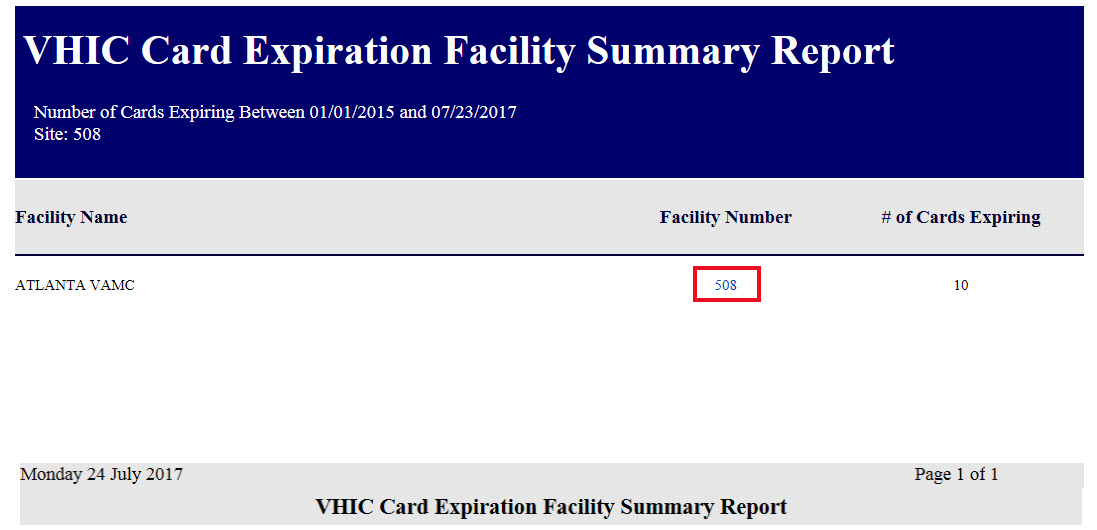 Figure -: VHIC Card Expiration Facility Summary ReportThe VHIC Card Expiration Detail Report contains hyperlinks in both the Card Number column and the Last 4 SSN column. Clicking the hyperlink under Card Number will take the user to the Card History Report for that Card ID, and clicking on the hyperlink under the Last 4 SSN takes the user to the Veteran Detail Report for the Veteran selected.REDACTEDFigure -: VHIC Card Expiration Facility Detail ReportCard Request Progress ReportTable 10: Card Request Progress Report at a GlanceThere are many stages that a VHIC (card) goes through once the user clicks either the [Submit] button or the [Hold] button.The Card Request Progress report allows the user to see how many cards are currently at each step of the Card Request lifecycle starting from the time the VHIC user clicks on either the [Submit] button or the [Hold] button, all the way through the mailed confirmation for a given VISN, Facility and Nationally, during a set time period.The card request stages that are displayed on this report are: Pending, Request Submitted, On Hold, Defunct, Sent to Printer, Acknowledged, Rejected, and Confirmed Mailed.This would allow the user to keep an eye on potential areas of trouble (i.e. Cards On-Hold or timing out and becoming Defunct) and be able to track down what is happening at each stage much easier.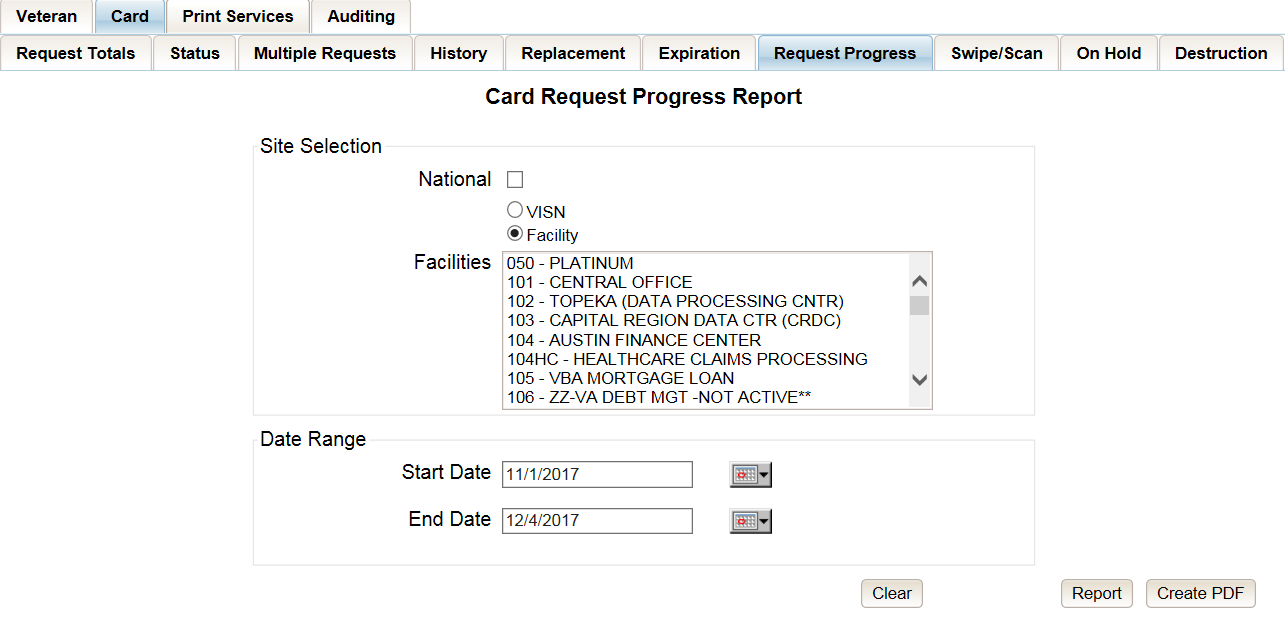 Figure -: Card Request Progress Report query screen - Administrators and Tech Administrators (Tier 3)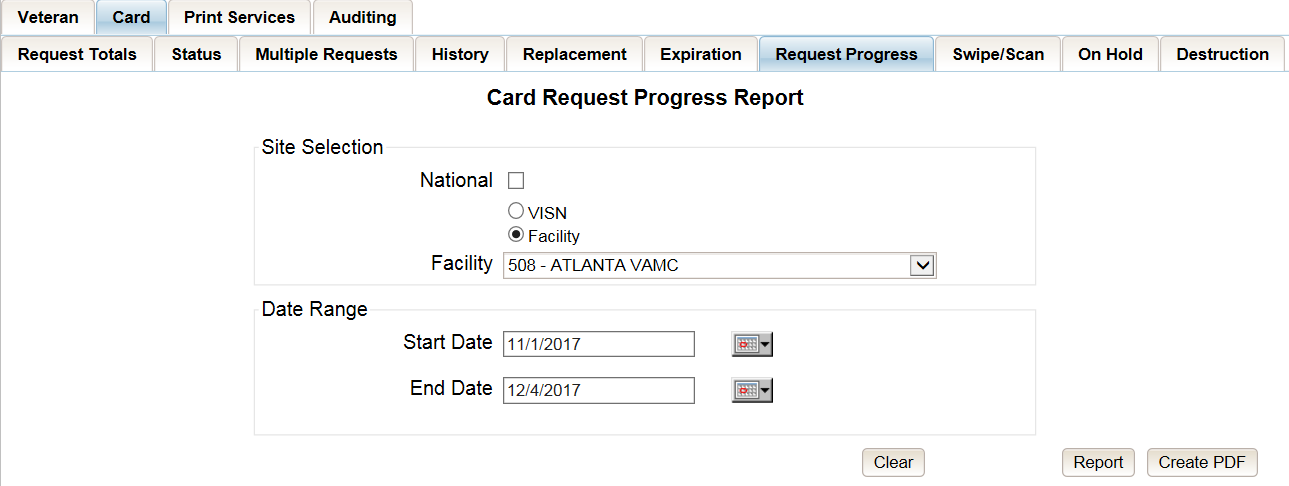 Figure -: Card Request Progress Report query screen – Auditors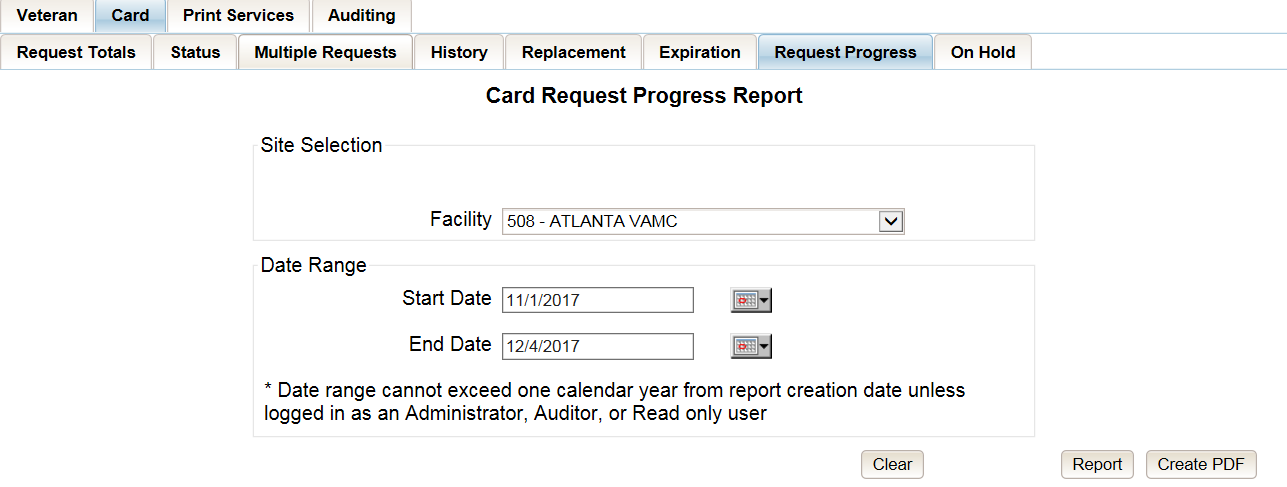 Figure -: Card Request Progress Report query screen – Supervisors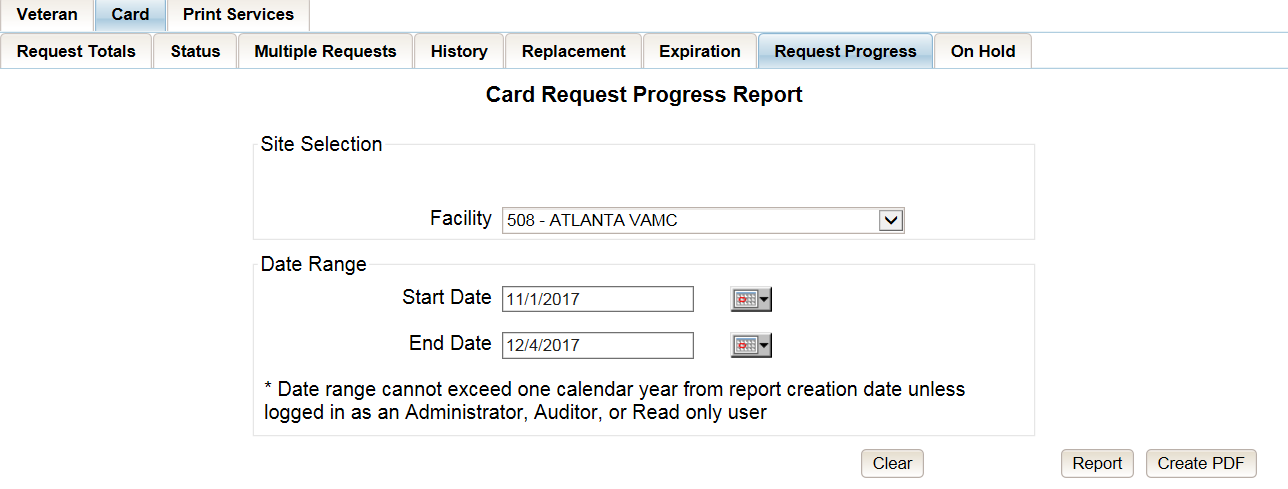 Figure -: Card Request Progress Report query screen – AssociatesThe VHIC Card Request Progress National Summary Report lists all of the VISNs and contains a hyperlink in the VISN # column. Clicking the hyperlink takes the user to the VHIC Card Request Progress VISN Summary Report.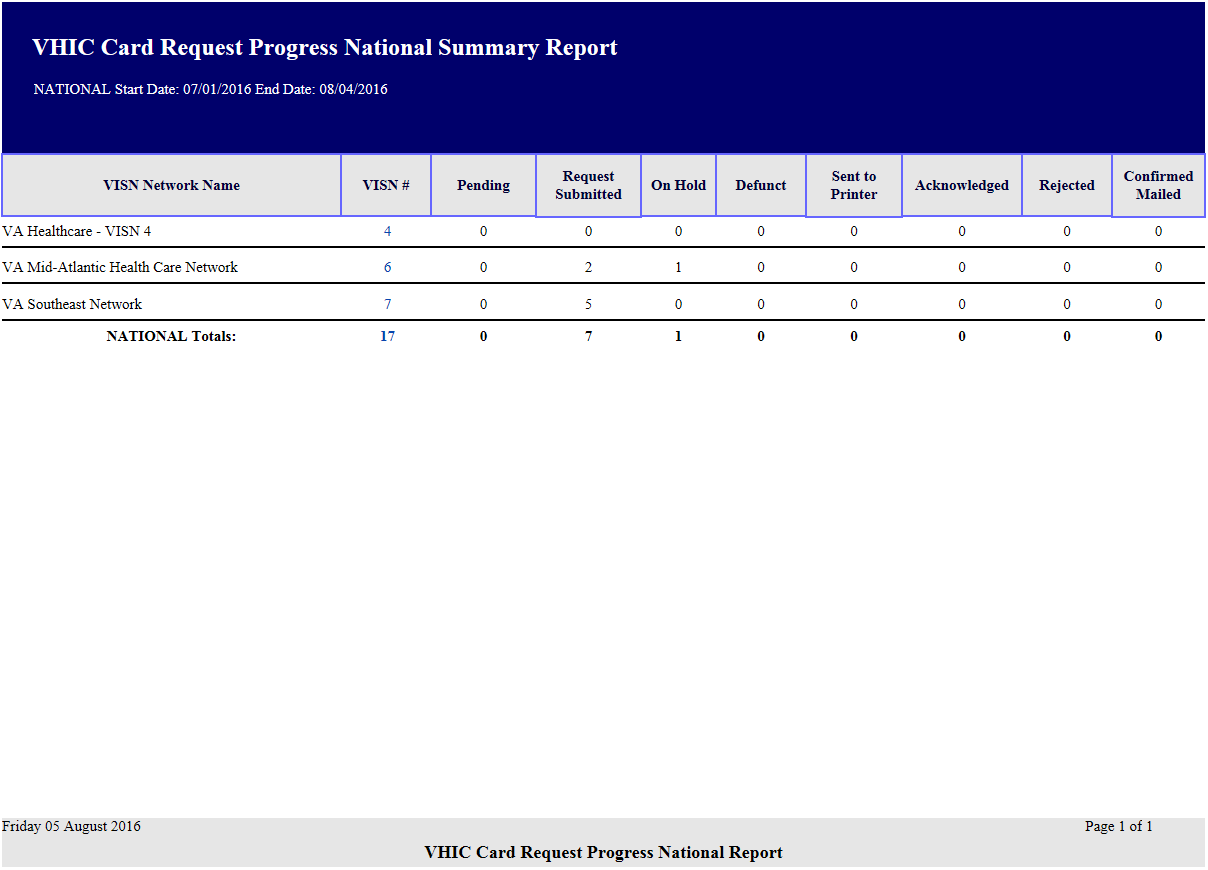 Figure -: VHIC Card Request Progress National Summary ReportThe VHIC Card Request Progress VISN Summary Report lists all of the Facilities included in the selected VISN and contains a hyperlink in the Facility # column. Clicking the hyperlink takes the user to the VHIC Card Request Progress Facility Summary Report.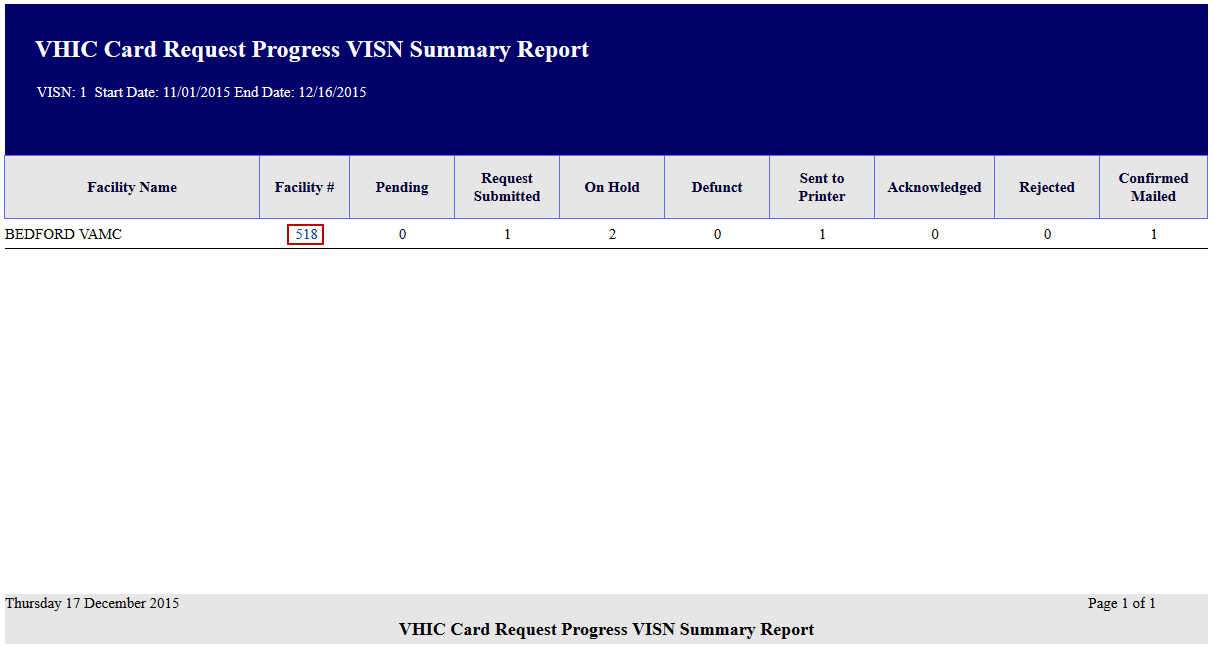 Figure -: VHIC Card Request Progress VISN Summary ReportThe VHIC Card Request Progress Facility Summary Report contains a hyperlink on the number displayed for each progress status column. Clicking the hyperlink takes the user to the VHIC Card Request Progress Facility Detail Report for the selected progress status.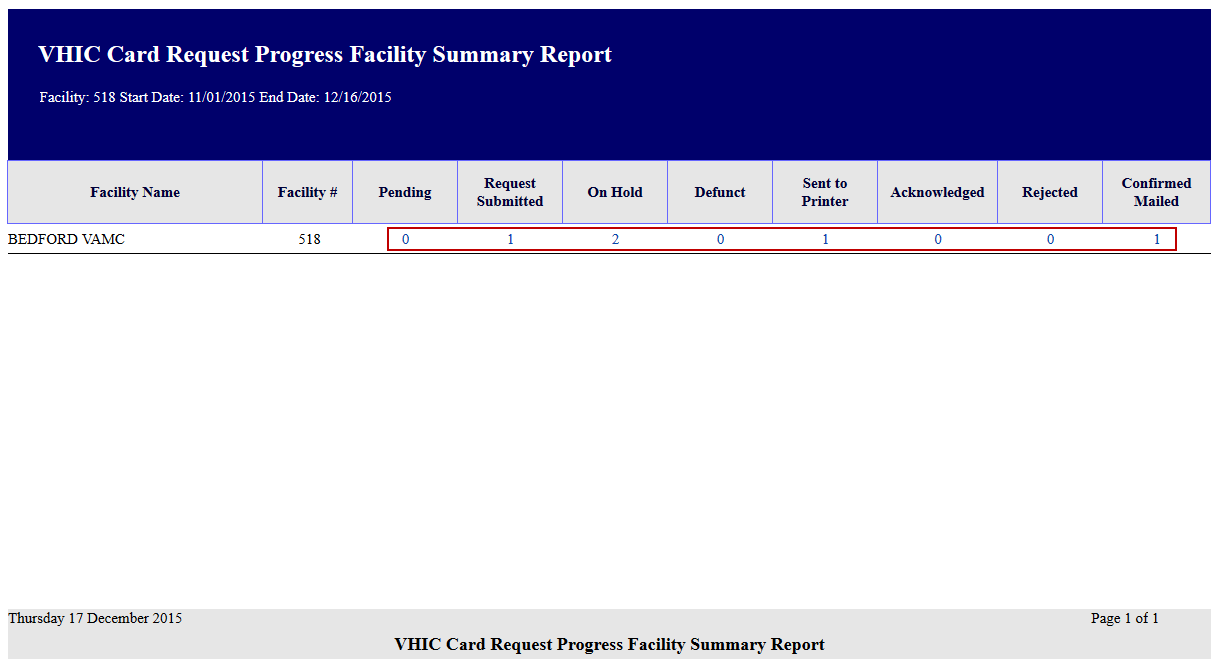 Figure -: VHIC Card Request Progress Facility Summary ReportThe VHIC Card Request Progress Facility Detail Report will provide a detailed list of all the cards that have the selected status. The user will be able to see the Status Date, Veteran’s Name, Card ID, and Member ID (if available).The VHIC Card Request Progress Facility Detail Report contains hyperlinks in both the Card Number column and the Last Name column. Clicking the hyperlink under Card Number will take the user to the Card History Report for that Card ID, and clicking on the hyperlink under the Last Name takes the user to the Veteran Detail Report for the Veteran selected.REDACTEDFigure -: VHIC Card Request Progress Facility Detail ReportCard Swipe/Scan ReportTable 11: Card Swipe/Scan Report at a GlanceThe Card Swipe/Scan Report allows the Administrator, Tech Admin (Tier 3) and the Auditor to look up information for a given card ID indicating the location and time where the card has been swiped or scanned .After entering the Card ID number, select the [Report] button to view the results.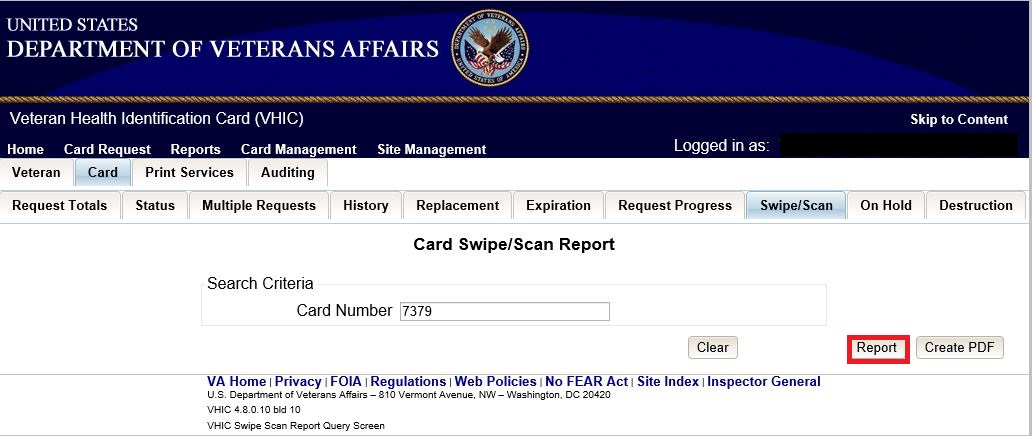 Figure -: VHIC Card Swipe/Scan Report query screen - Administrators, Tech Administrators (Tier 3), and AuditorsThe VHIC Card Swipe Scan Report displays the Facility Name, Facility Number, Vista Option (whether the card was Swiped or Scanned), and the Date and Time the VHIC was Swiped or Scanned in the yyyy-MM-dd hhmmss format.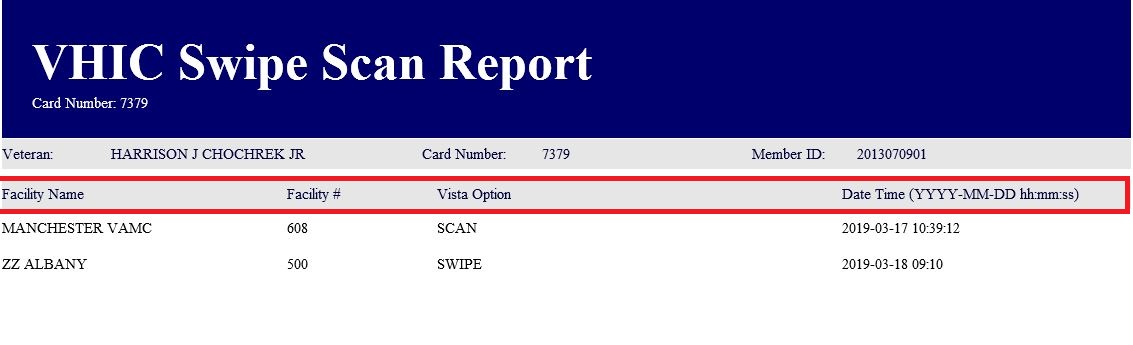 Figure -: VHIC Swipe Scan Report resultsAfter selecting the [Create PDF] button, a pop up window will appear asking if you want to open the PDF or save it to your computer.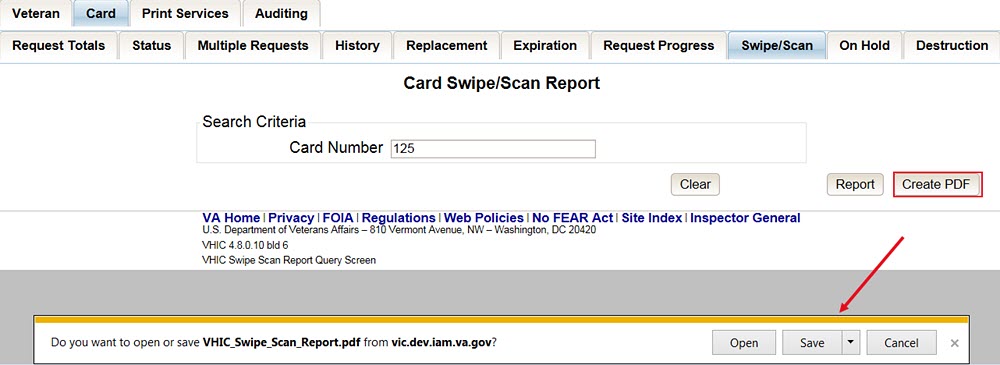 Figure -: Create Swipe Scan PDFA PDF version of the VHIC Swipe Scan Report results will be generated.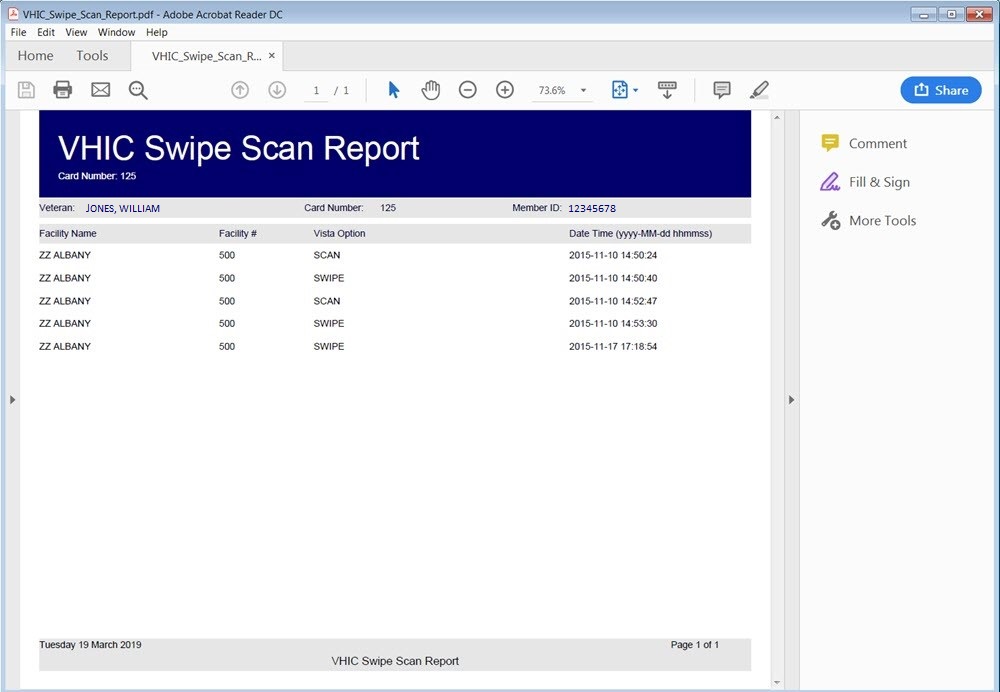 Figure -: VHIC Swipe Scan Report results PDFClicking the [Clear] button will reset the query for a new Card Number.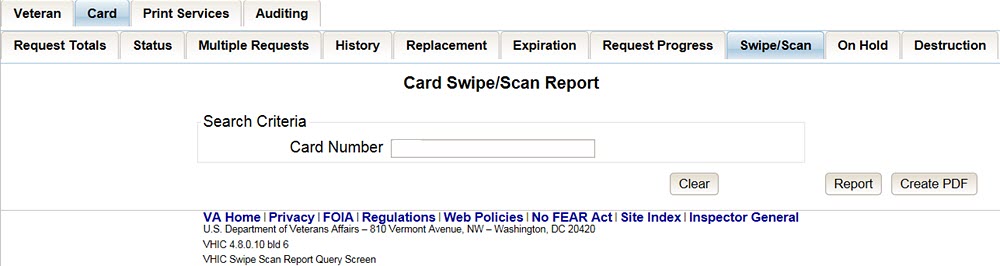 Figure -: Card Swipe/Scan ReportCard On Hold ReportTable 12: On Hold Status Report at a GlanceThe On Hold Status Report contains one category: On Hold Status. This report has the usual search criterial options such as National, VISN or Facility, Start Date, and End Date. Along with those, the user must select one of seven On Hold Status options: All, Not Proofed, Eligibility Pending, Enrollment Services Unavailable, Not Correlated, No Photo, No EDIPI, and Bad Data.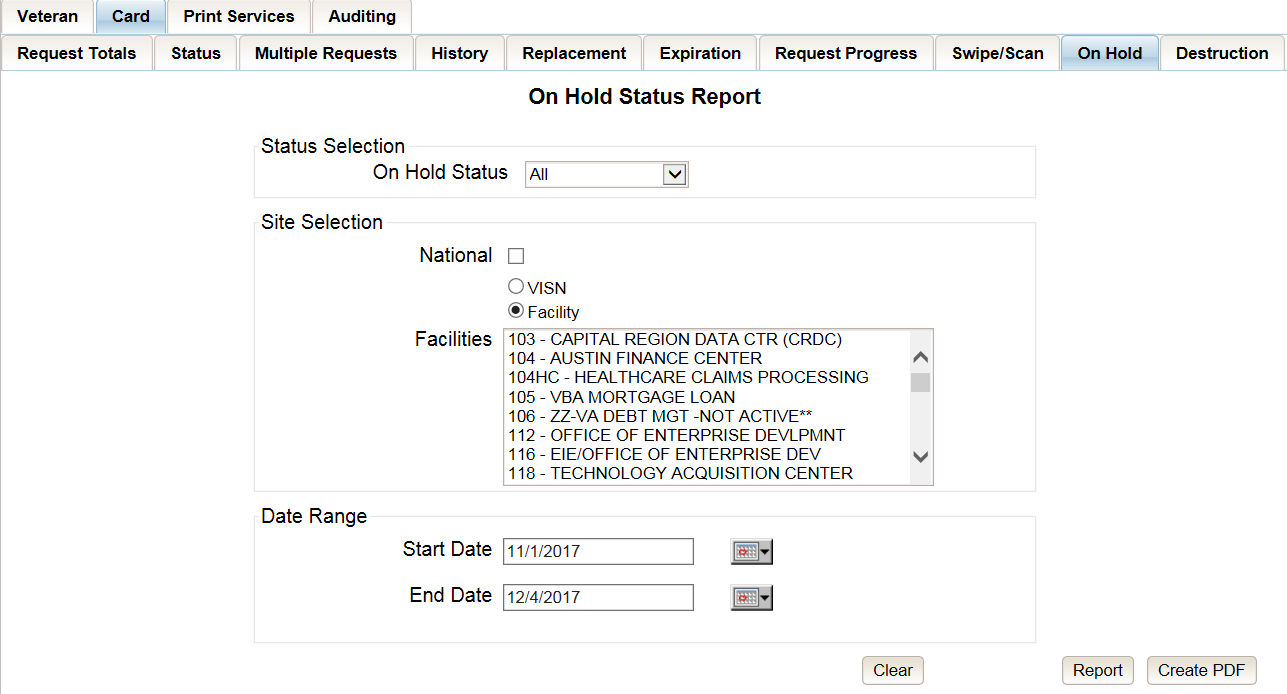 Figure -: On Hold Status Report query screen – Administrator and Tech Administrator (Tier 3)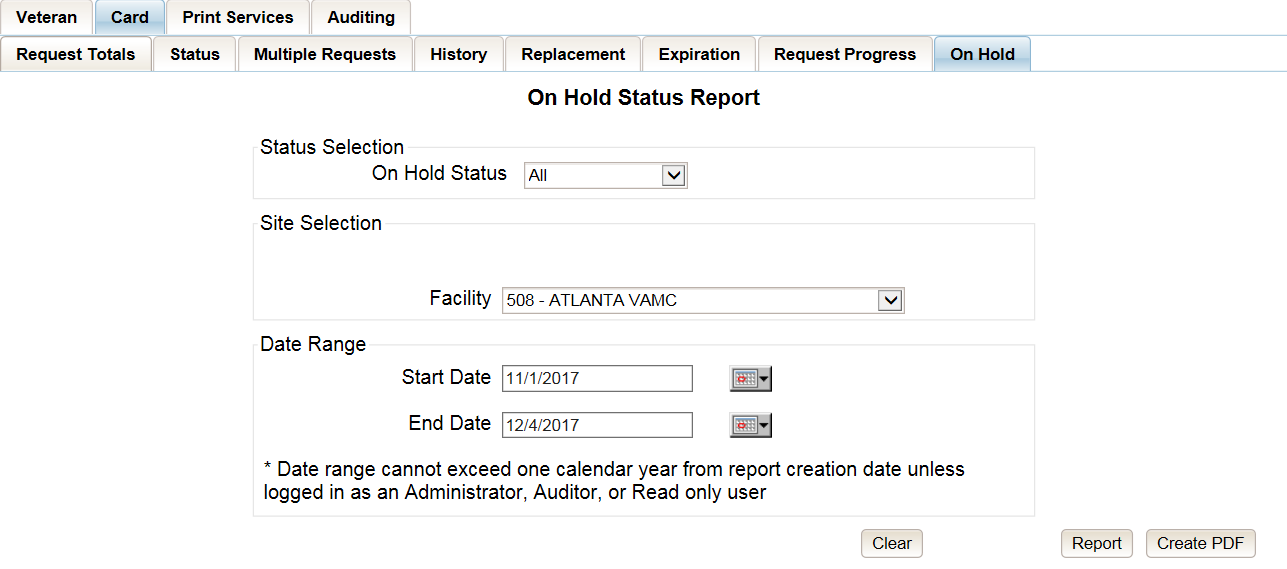 Figure -: On Hold Status Report query screen – Supervisor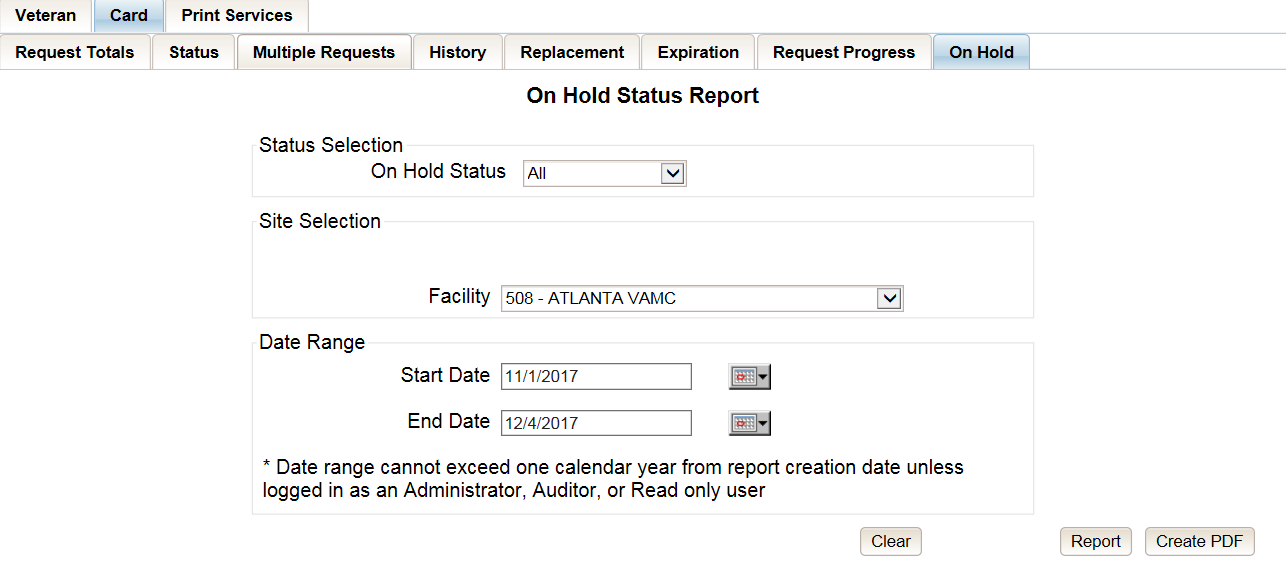 Figure -: On Hold Status Report query screen – AssociateThe VHIC On Hold Card Status National Summary Report lists all of the VISNs and contains a hyperlink in the VISN # column. Clicking the hyperlink takes the user to the VHIC On Hold Card Status VISN Summary Report.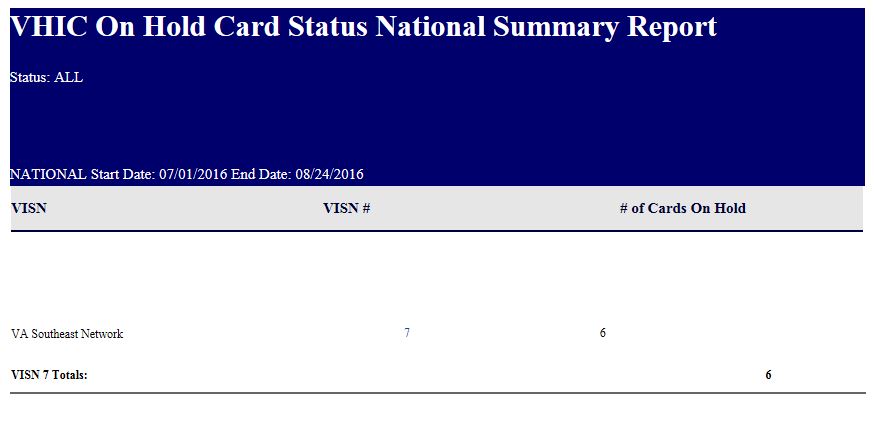 Figure -: VHIC On Hold Card Status National Summary ReportThe VHIC On Hold Card Status VISN Summary Report lists all of the Facilities pertaining to the selected VISN and contains a hyperlink in the Facility # column. Clicking the hyperlink takes the user to the VHIC On Hold Card Status Facility Summary Report.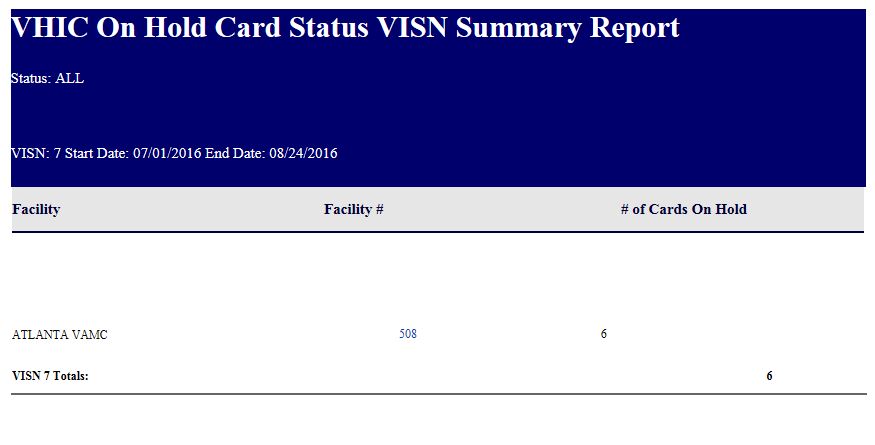 Figure -: VHIC On Hold Card Status VISN Summary ReportThe VHIC On Hold Card Status Facility Summary Report displays the total number of cards On Hold for the selected Facility VISN and contains a hyperlink in the Facility # column. Clicking the hyperlink takes the user to the VHIC On Hold Card Status Facility Detail Report.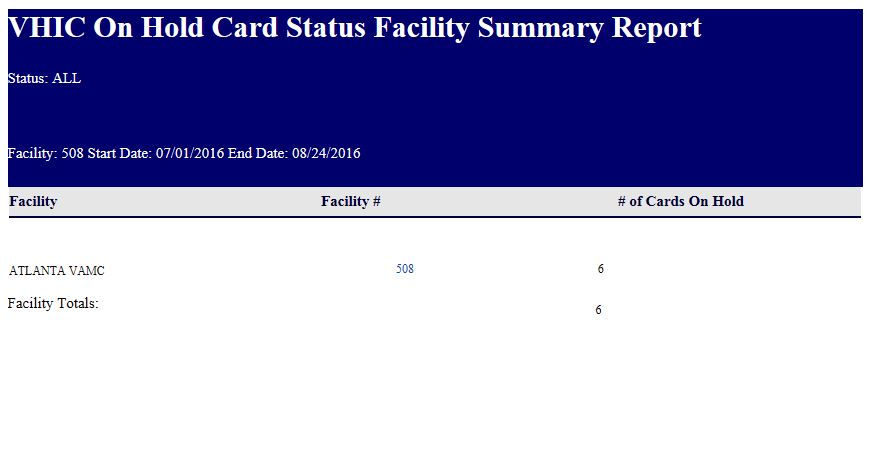 Figure -: VHIC On Hold Card Status Facility Summary ReportThe VHIC On Hold Card Status Facility Detail Report contains several columns: Facility Name, Facility #, On Hold Date, On Hold Reason, Card Issuer, Last Name, and Card Id. The purpose of this report is to provide detailed information in regard to cards that are, or have been, placed on hold. There are hyperlinks in the Last Name and Card ID columns.Clicking on the hyperlinked Last Name will take the user to the VHIC Veteran Detail ReportClicking the hyperlinked Card ID will take the user to the VHIC Card History ReportREDACTEDFigure -: VHIC On Hold Card Status Facility Detail Report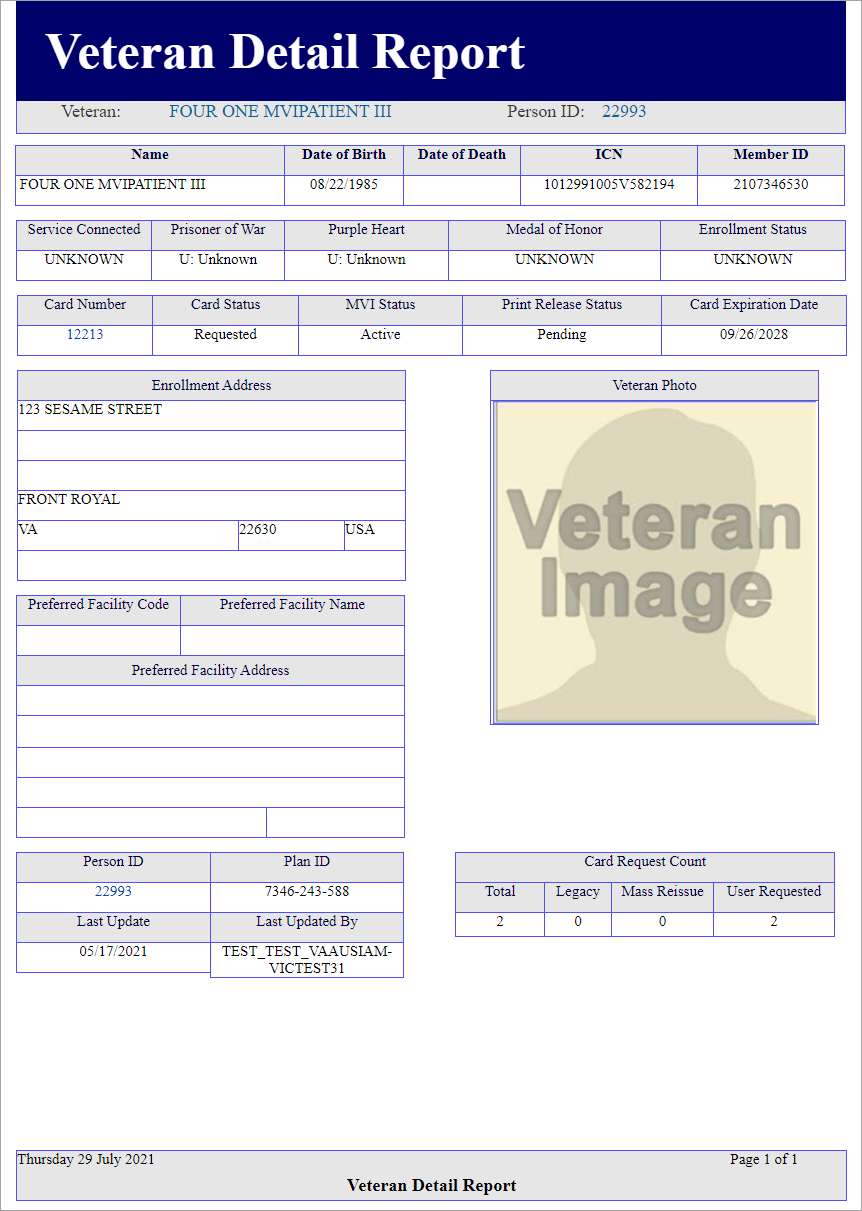 Figure -: VHIC Veteran Detail ReportFigure -: VHIC Card History by Card IDCard Destruction ReportTable 13: Card Destruction Report at a GlanceThe Card Destruction Report contains two categories: Pending Destruction and Destroyed. The user must also a select one of four Card Type options: All, Legacy, Mass Reissuance, and VHIC. As with other searches, the user must specify a Start Date and End Date range for the search.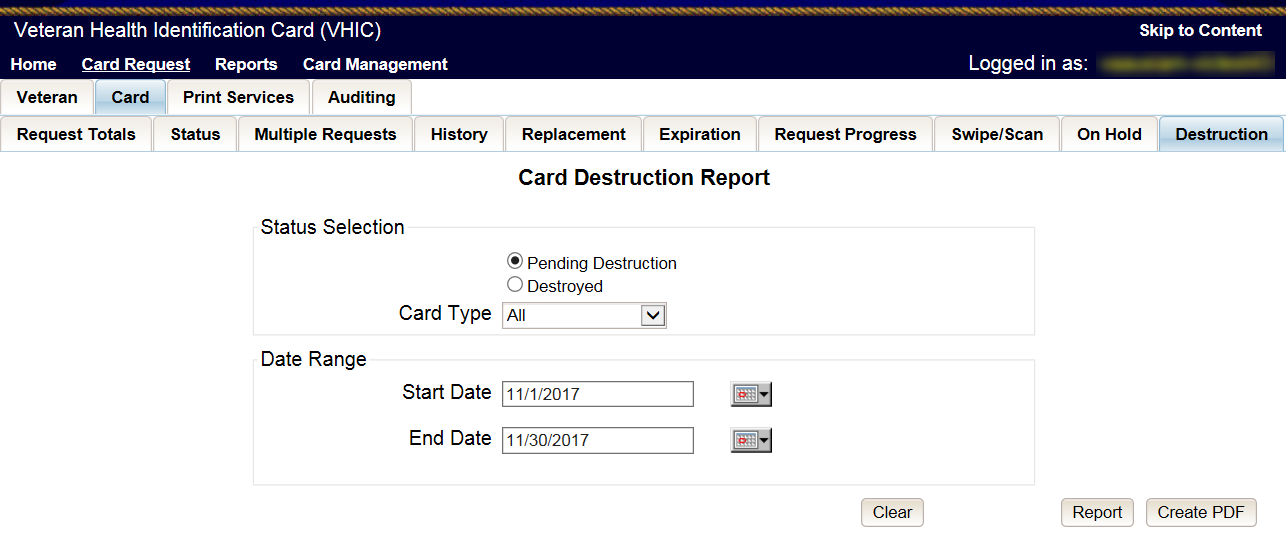 Figure -: Card Destruction Report – Administrators and Tech Administrators (Tier 3)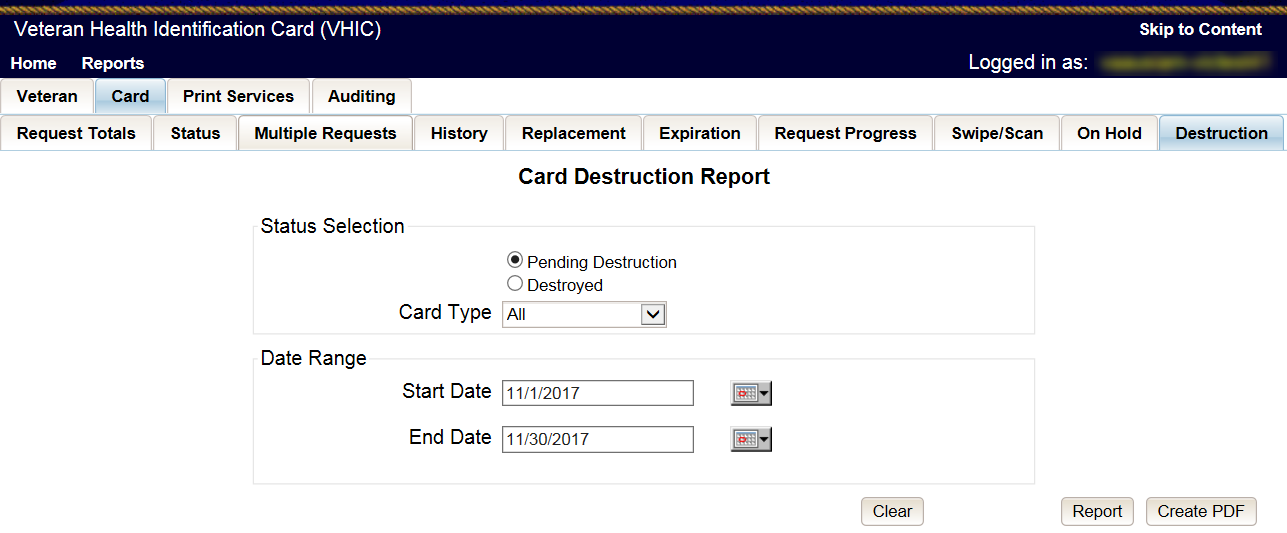 Figure -: Card Destruction Report – AuditorsChoosing Pending Destruction and Card Type All, users receive the VHIC Card Destruction Report – Pending Destruction report. Click the Last Name hyperlink highlighted below.REDACTEDFigure -: Card Destruction Report – Pending Destruction – Last Name HyperlinkThis returns the Veteran Detail Report.Figure -: Veteran Detail ReportClick the Card ID hyperlink highlighted below.REDACTEDFigure -: Card Destruction Report – Pending Destruction – Last Name HyperlinkThe Card ID hyperlink opens the VHIC Card History by Card ID Report.Figure -: VHIC Card History by Card ID Report NOTE: Clicking the Person ID hyperlink, in the upper right-hand corner of the VHIC Card History by Card ID Report, opens the Veteran Detail Report.Choosing Destroyed and Card Type All, the user receives the VHIC Card Destruction Report – Destroyed report. Click the Last Name hyperlink highlighted below.REDACTEDFigure -: VHIC Card History by Card ID ReportThe Last Name hyperlink opens the Veteran Detail Report.Figure -: Veteran Detail ReportClick the Card ID hyperlink highlighted below.REDACTEDFigure -: VHIC Card Destruction Report - Destroyed - Card ID HyperlinkThe Card ID hyperlink opens the VHIC Card History by Card ID Report.Figure -: VHIC Card History by Card ID Report NOTE: Clicking the Person ID hyperlink, in the upper right-hand corner of the VHIC Card History by Card ID Report, opens the Veteran Detail Report.Print Services – Processing ReportTable 14: Batch Summary Report at a GlanceClicking [Submit] on step 6 of the Card Request process does not immediately transmit a card request to the print vendor. The card requests from all sites are stored throughout the day, then bundled and transmitted to the print vendor in one batch file. When the print vendor receives the batch file, they send back a confirmation message. The Print Services Reports provide the user with information received from the Print Vendor after sending the batch files.After processing the card requests in a batch file, the print vendor sends back to VHIC an acknowledgement file for every request specifying success or failure in card printing. The numbers in the report comes from the data updated by the confirmation and acknowledgement files received from the print vendor.The Print Services Processing Status Summary Report date fields are not auto-populated like most of the other reports. The user must populate them prior to running the report.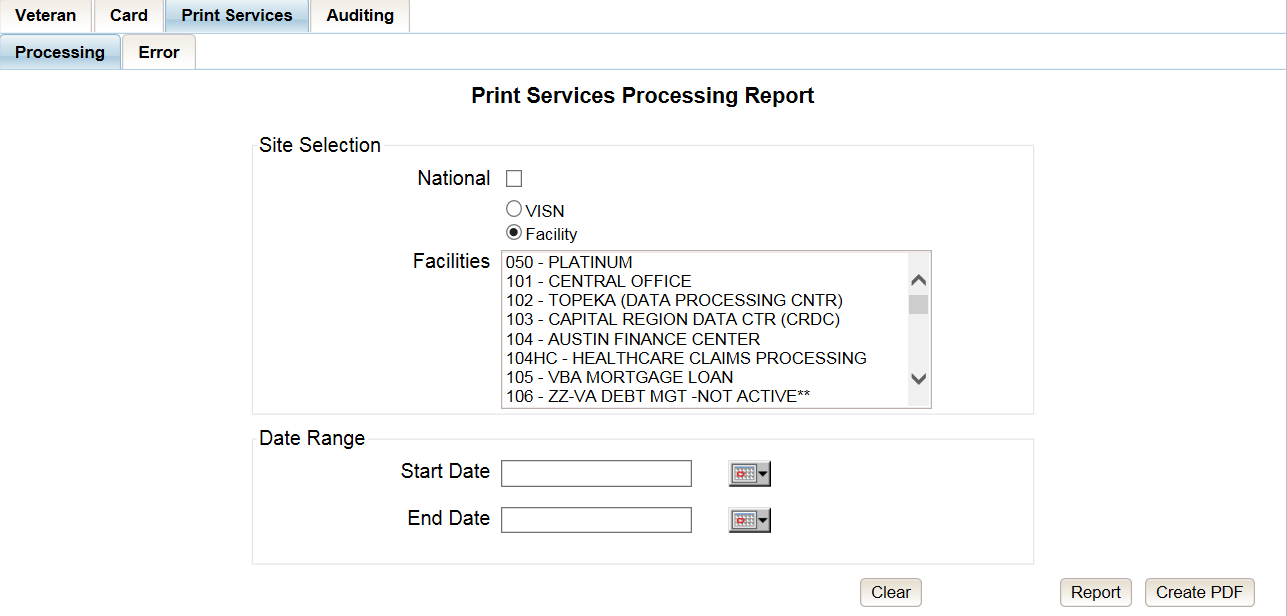 Figure -: VHIC Print Services Processing Status Summary Report – Administrators and Tech Administrators (Tier 3)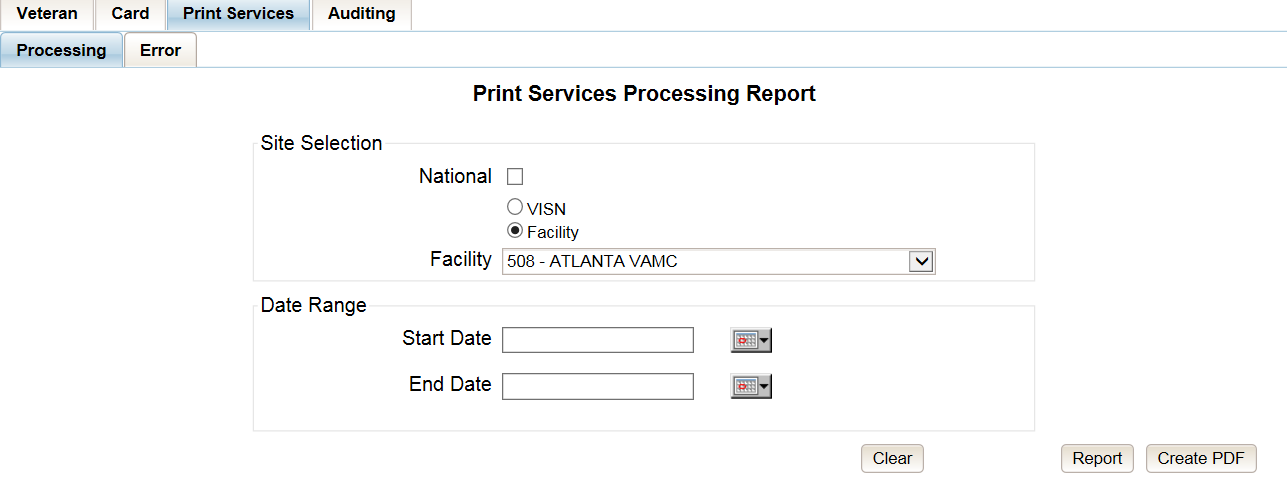 Figure -: VHIC Print Services Processing Status Summary Report – Auditors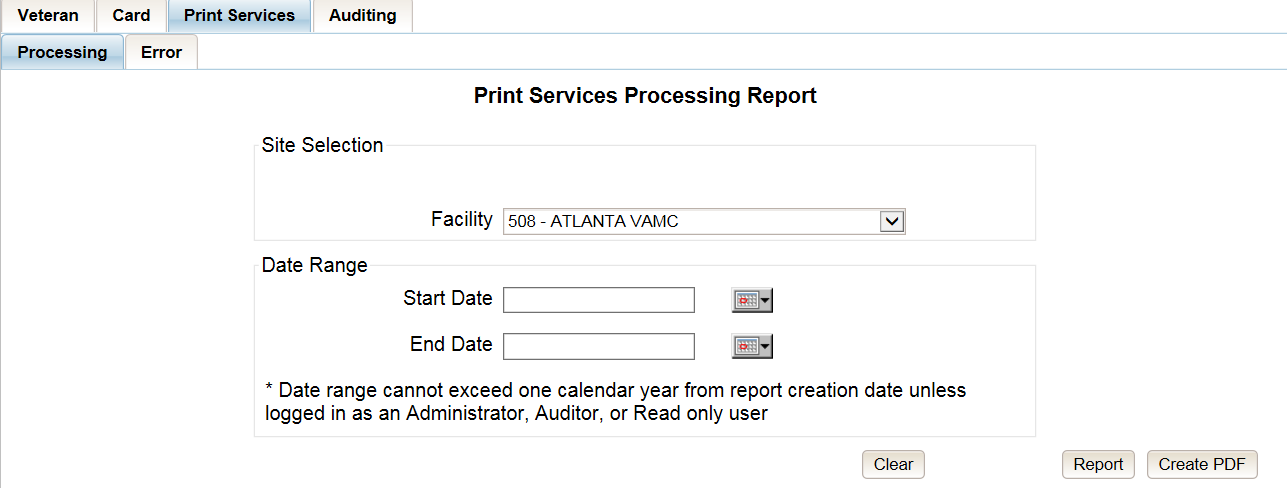 Figure -: VHIC Print Services Processing Status Summary Report – Supervisors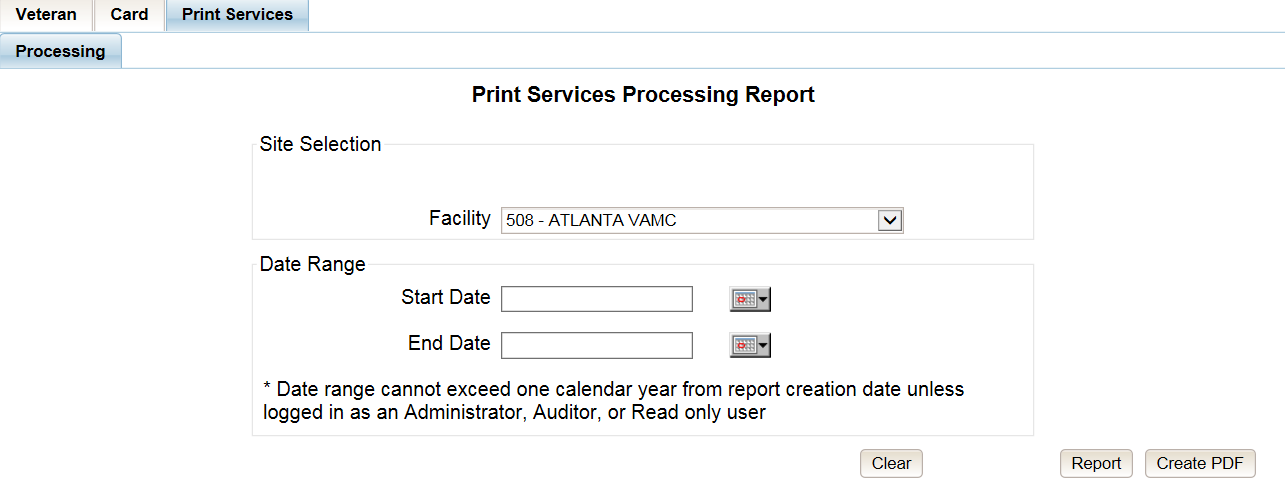 Figure -: VHIC Print Services Processing Status Summary Report query screen – AssociatesThe VHIC Batch File Processing Status Summary Report provides a high-level count of Accepted, Error, Sent, Mailed, and Rejected card requests. The VHIC Batch File Processing Status National Summary Report has a hyperlink in the VISN number column that will take you to the VHIC Batch File Processing Status Summary Report – VISN.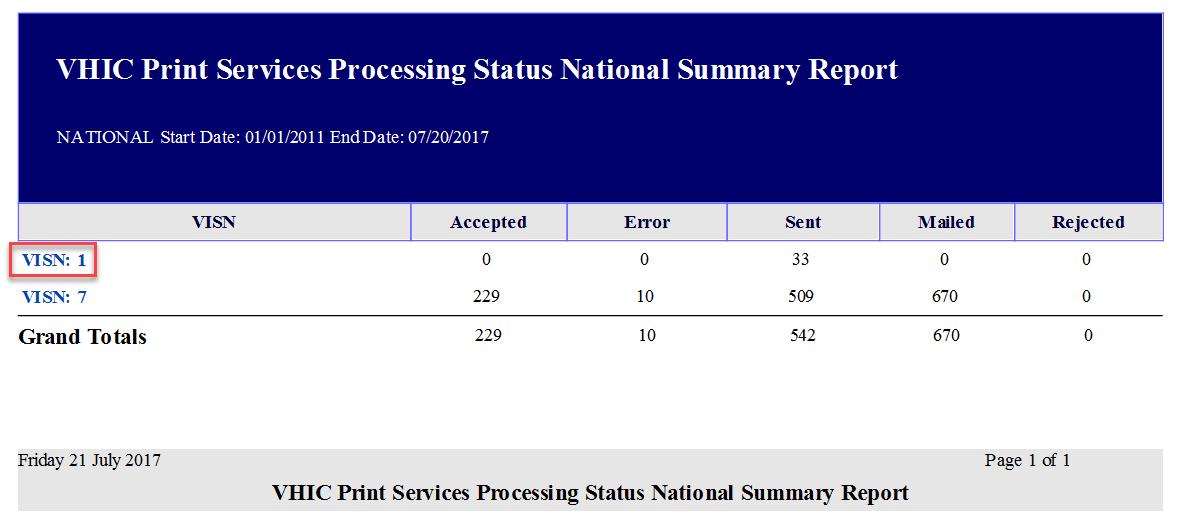 Figure -: VHIC Print Services Processing Status Summary ReportThe VHIC Batch File Processing Status Summary Report – VISN has a hyperlink in the Facility Code column that will take you to the VHIC Batch File Processing Status Summary Report – Facility.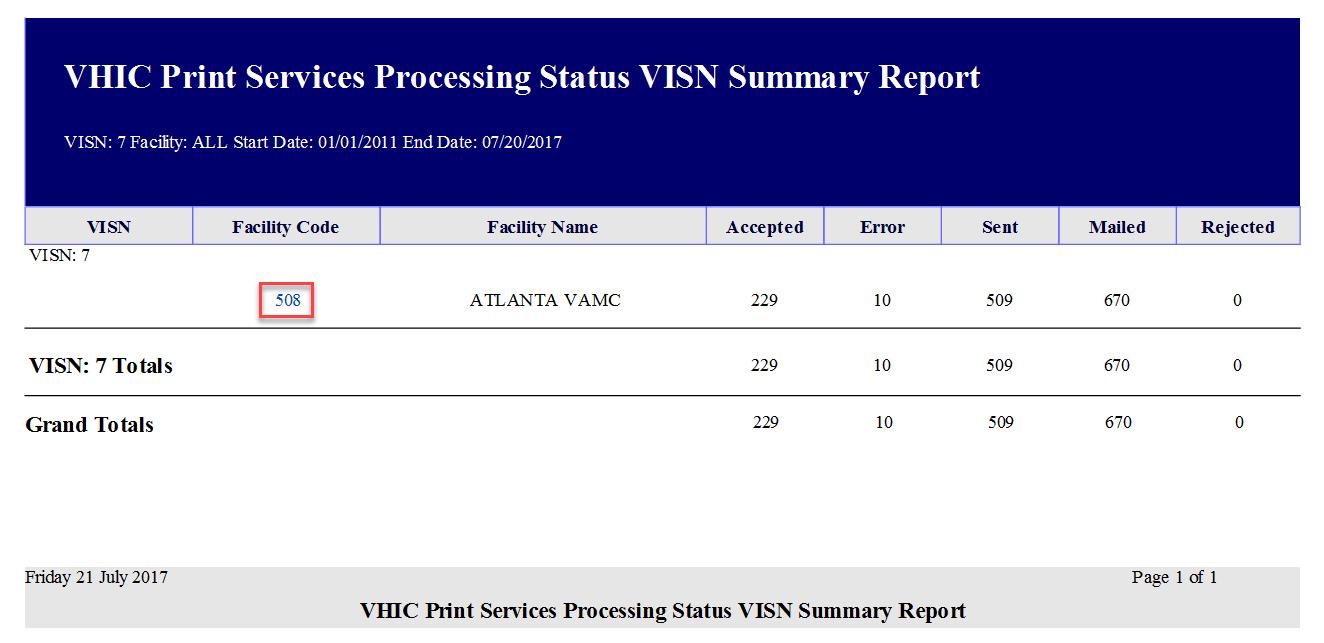 Figure -: VHIC Print Services Processing Status VISN Summary ReportThe VHIC Batch File Processing Status Summary Report – Facility has a hyperlink in the Facility Code column that will take you to the VHIC Batch File Processing Status Detail Report.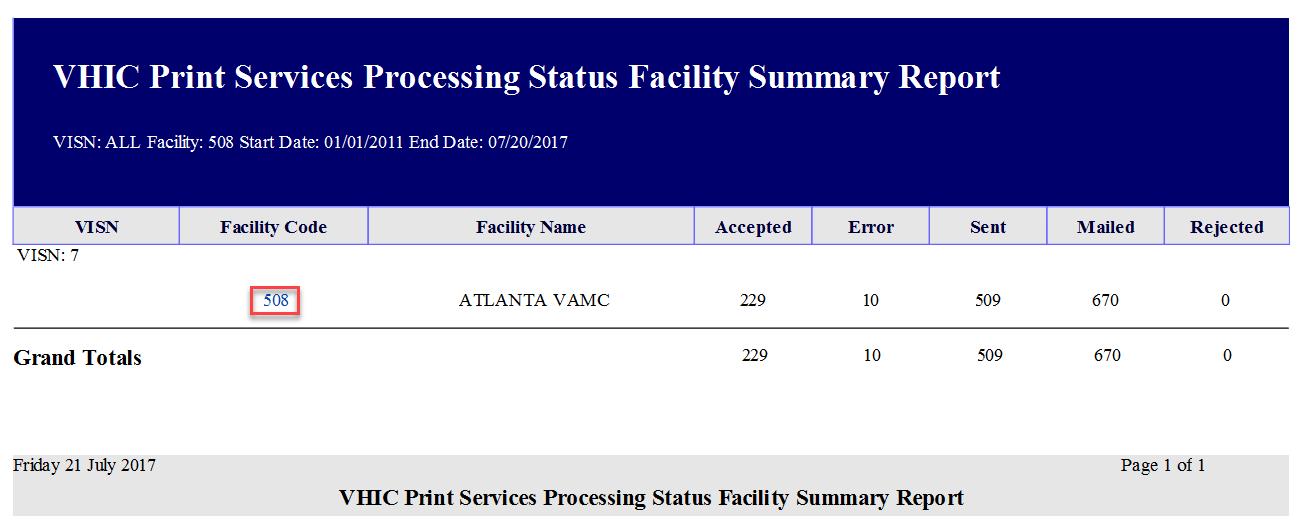 Figure -: VHIC Print Services Processing Status Facility Summary ReportREDACTEDFigure -: VHIC Print Services Processing Status Facility Detail ReportPrint Services – Batch Error ReportTable 15: Batch Error Report at a GlanceThe VHIC Print Error Status Summary Report – Sent Not Acknowledged allows the user to find out how many cards have not been acknowledged with an acknowledgement file or cards that have been acknowledged but have received no confirmation of being mailed within a given date range. The user will also be able to see how many cards are still sitting in a Pending state and have not been sent to the print vendor.The user would be able to select the number of days to configure the query. How many days after being sent to the printer before looking for an Acknowledgement file, how many days after getting the Acknowledgement file before receiving Confirmation of it being mailed, or how many days has the card been sitting at a Pending status but has not been sent to the print vendor.The user would be able to select between National, VISN, and Facility depending on their role.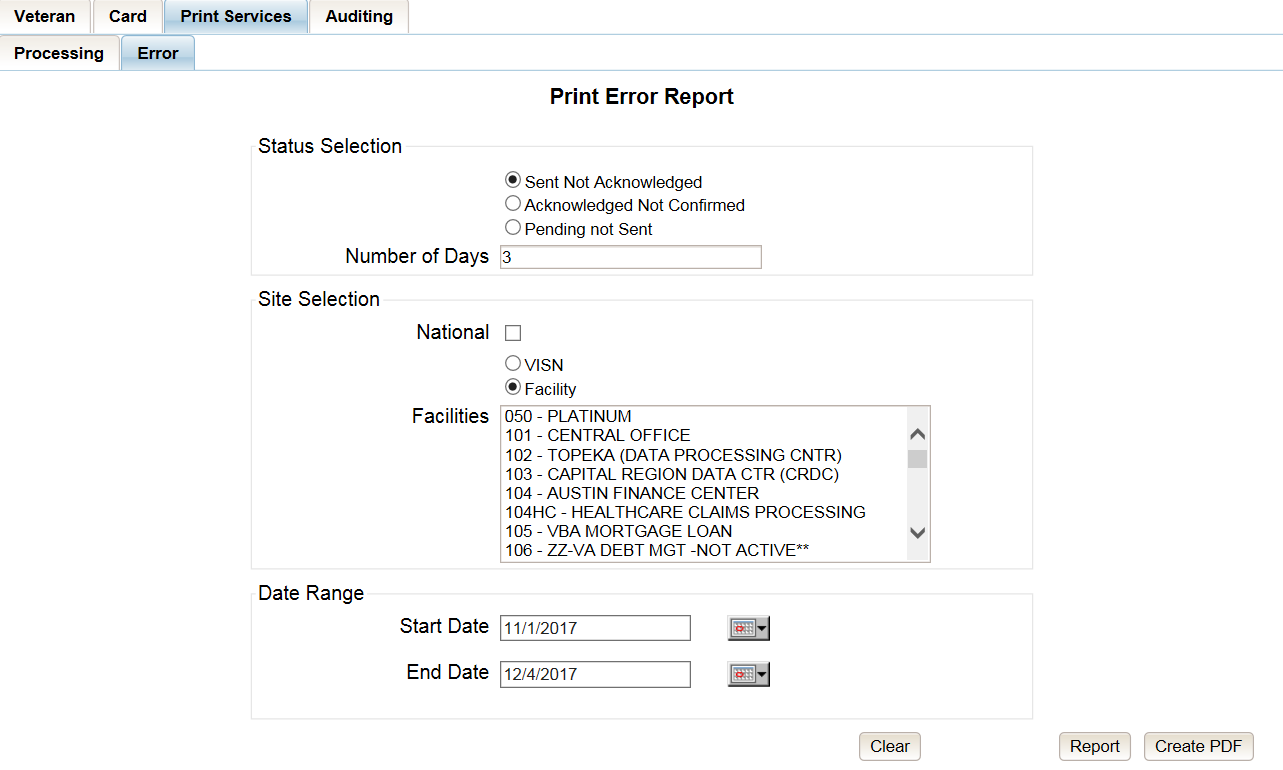 Figure -: Print Services – Print Error Status Report query screen – Administrators and Tech Administrators (Tier 3)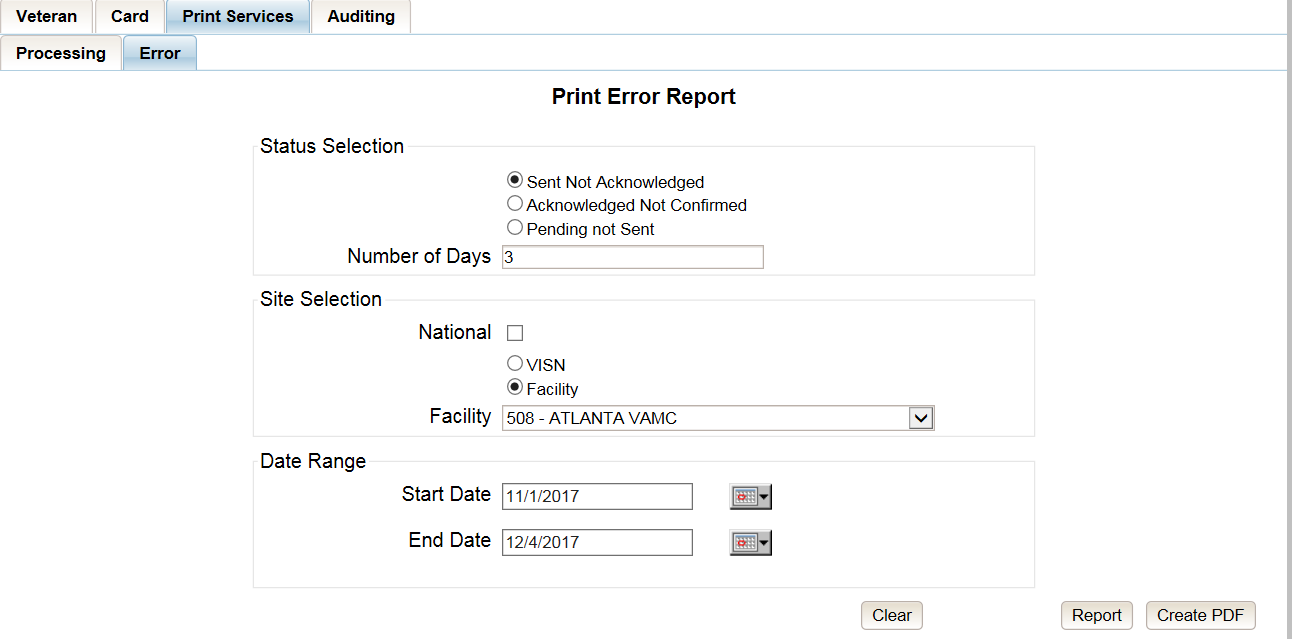 Figure -: Print Services - Print Error Status Report query screen – Auditors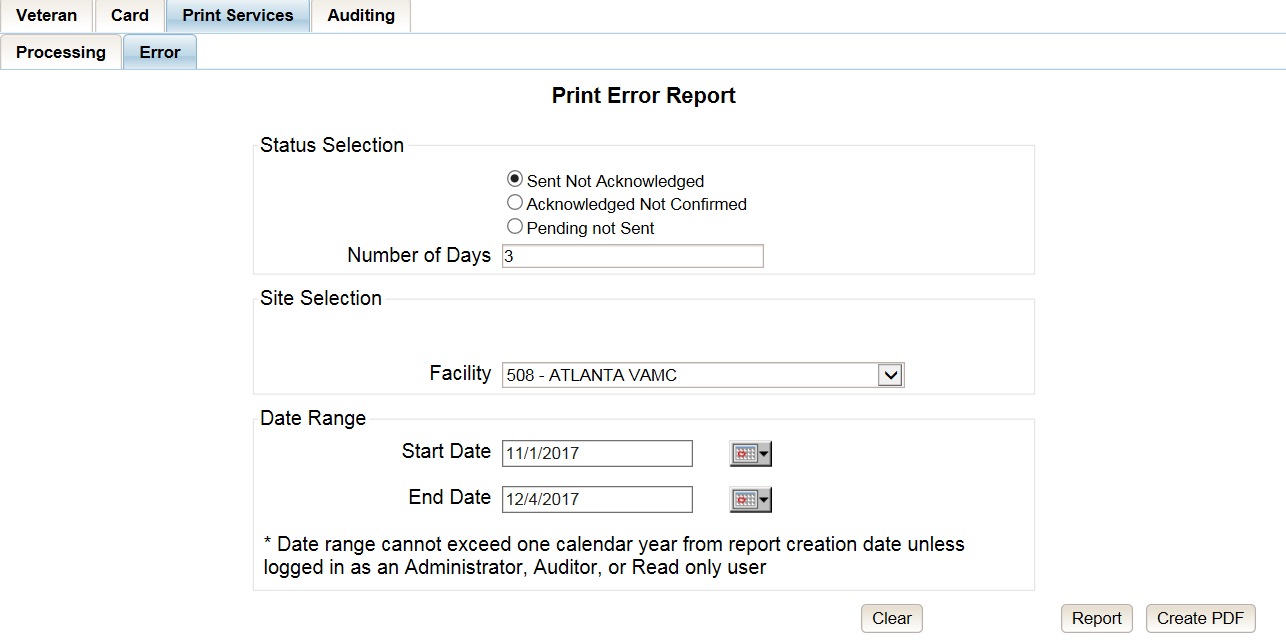 Figure -: Print Services - Print Error Status Report query screen – SupervisorsSent Not AcknowledgedBy selecting the [Not Acknowledged] radio button, the VHIC user will be able to see how many cards have not been acknowledged as received within the entered Number of Days (the default is three (3) days) after being sent to the print vendor during the selected Date Range.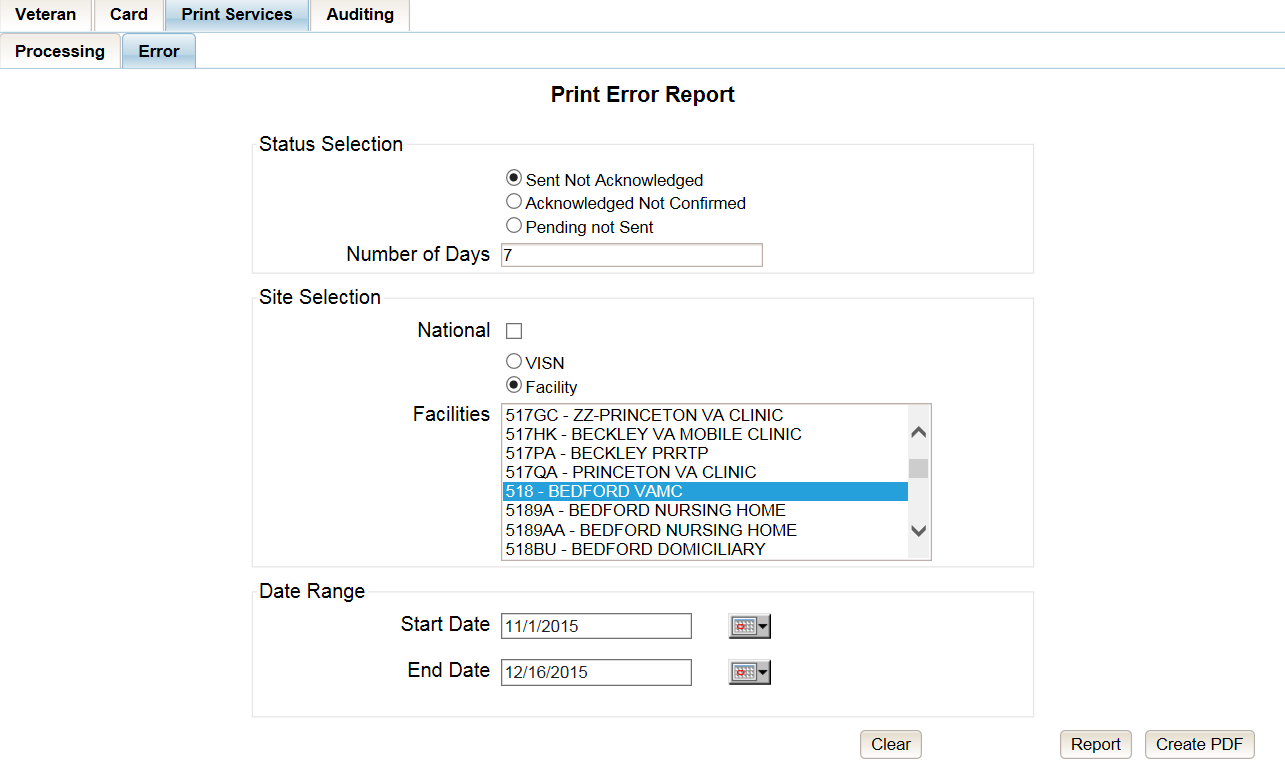 Figure -: VHIC Print Error Status Facility Summary Report – Sent Not AcknowledgedThe National Error Summary report lists all of the VISNs and the VISN # is a hyperlink to the VISN Error Summary Report.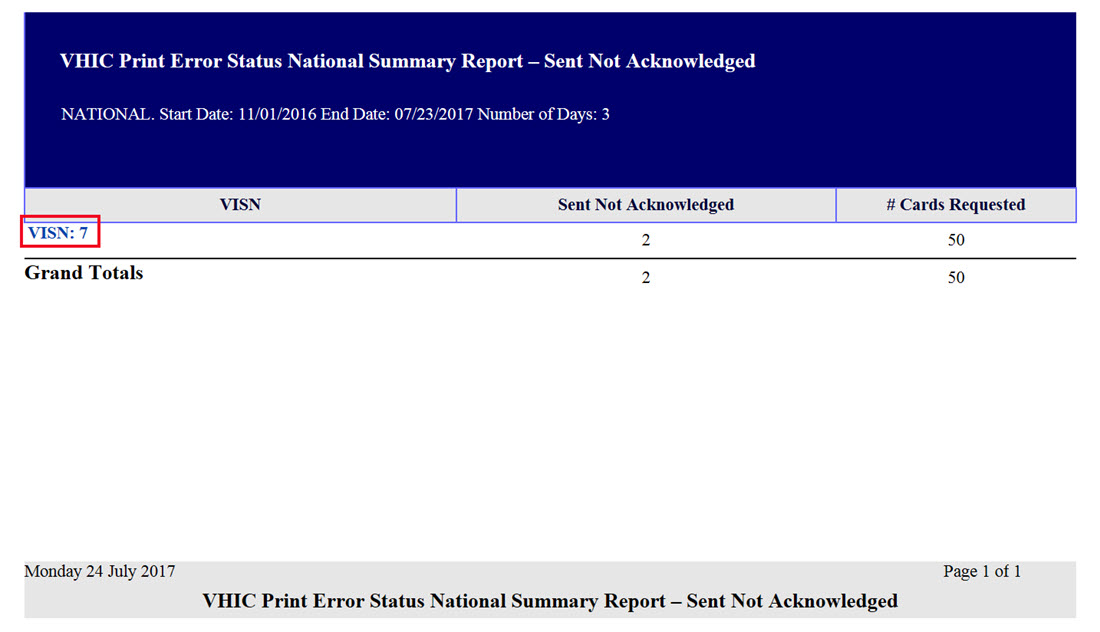 Figure -: VHIC Print Error Status National Summary Report – Sent Not AcknowledgedThe VISN Error Summary Report lists all of the Facilities for the selected VISN. The Facility # is a hyperlink to the Facility Error Summary Report.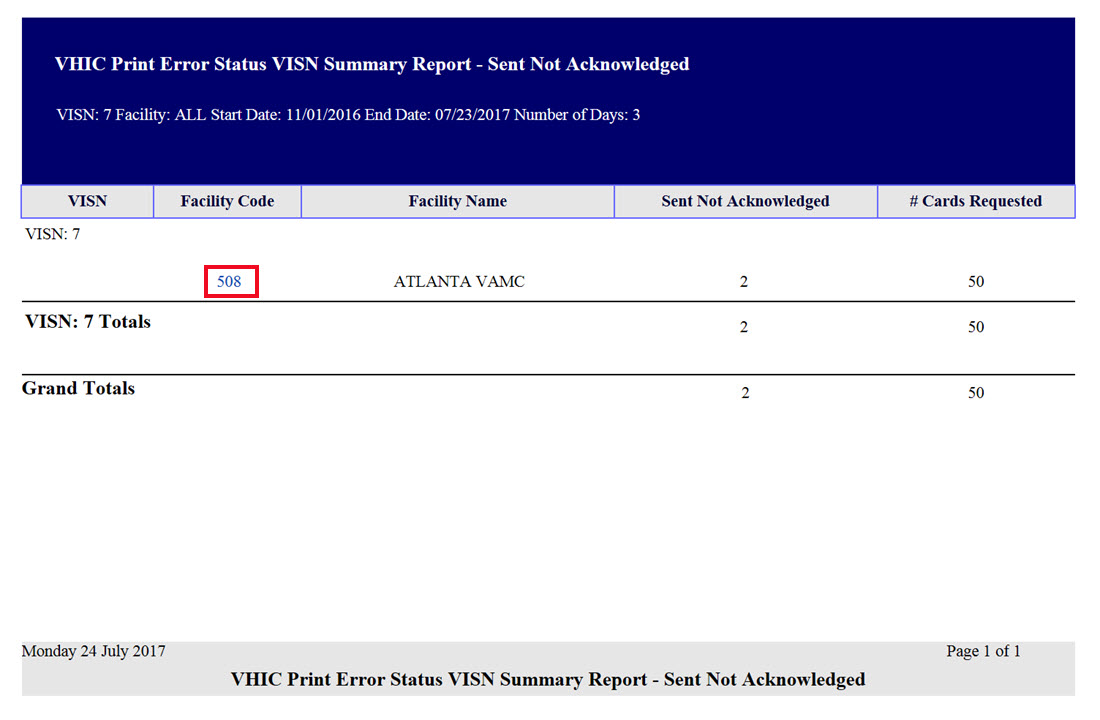 Figure -: VHIC Print Error Status VISN Summary Report – Sent Not AcknowledgedThe Facility Error Summary Report shows the totals for the selected Facility. The Facility # is a hyperlink to the Facility Error Detail Report.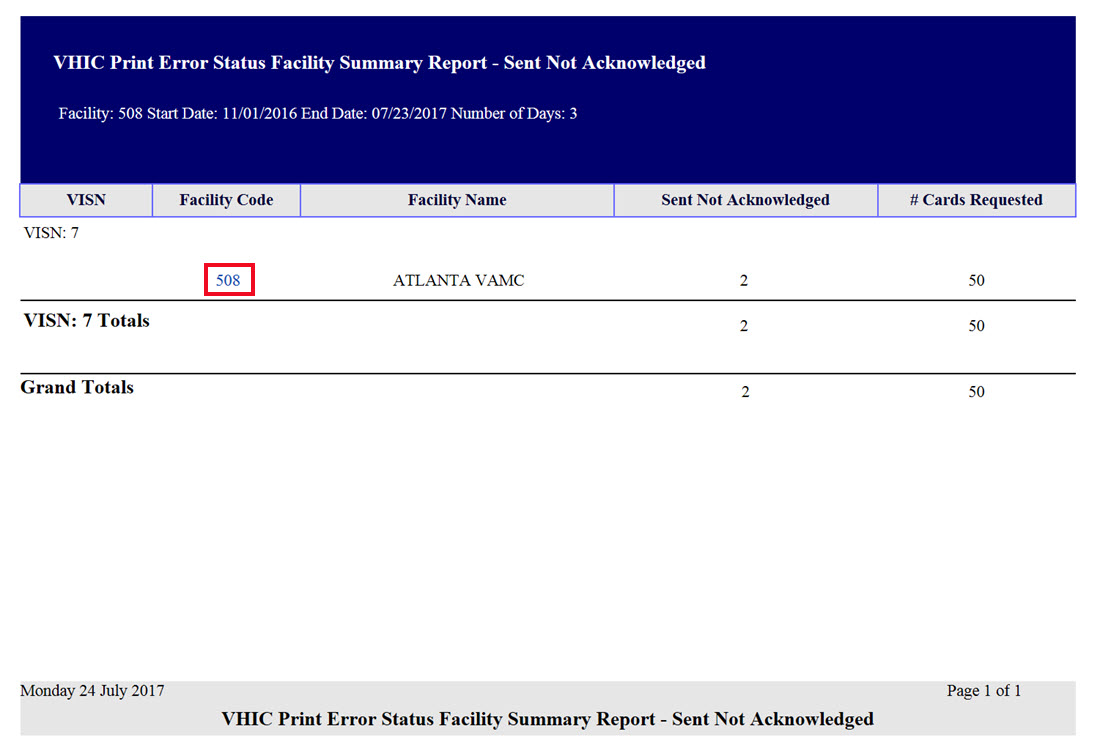 Figure -: VHIC Print Error Status Facility Summary Report – Sent Not AcknowledgedThe Facility Error Detail Report would give a list of all of the cards that have NOT been Acknowled by the print vendor and will display the Veteran’s Name, Card ID, and the Card Request File name.REDACTEDFigure -: VHIC Batch File Processing Error Status Detail Report - Not AcknowledgedAcknowledged Not ConfirmedBy selecting the [Acknowledged Not Confirmed] radio button, the VHIC user will be able to see how many cards have been acknowledged as received but have NOT been confirmed as mailed within the entered Number of Days (the default is seven (7) days) after receiving the acknowledgement file from the print vendor during the selected Date Range.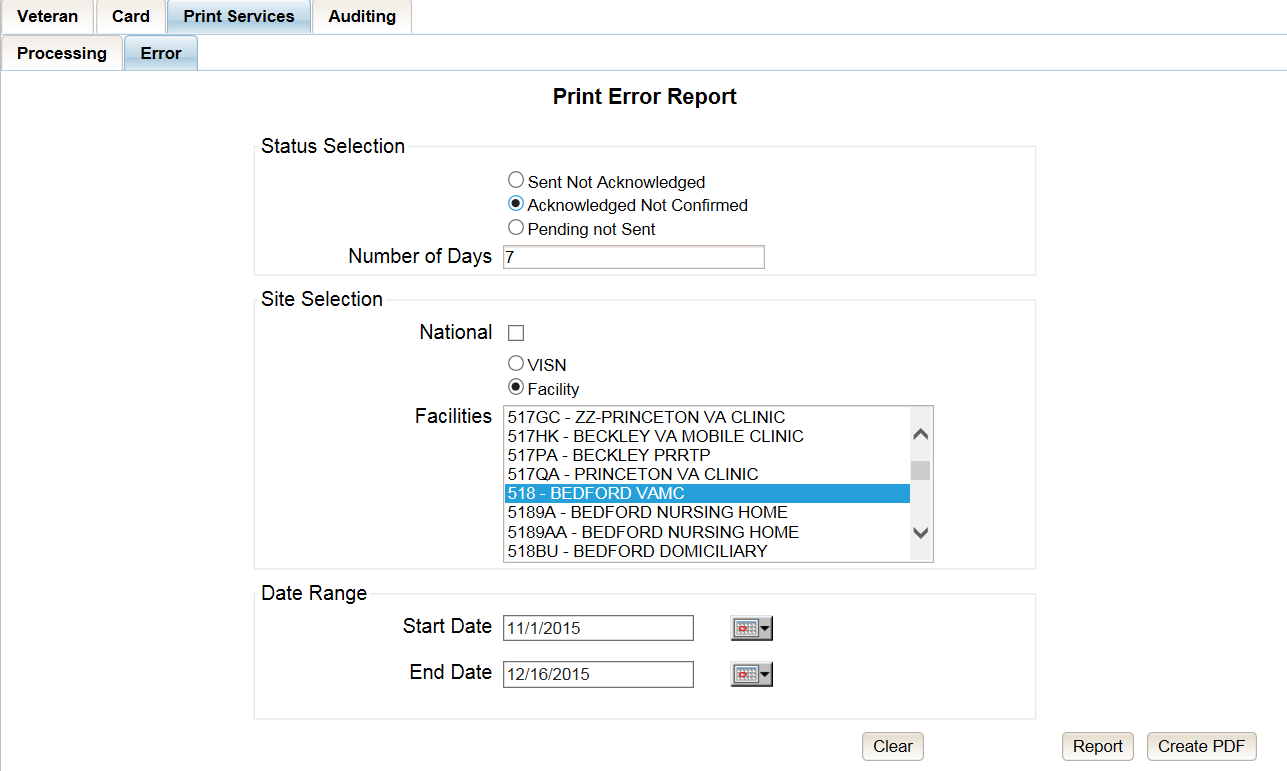 Figure -: VHIC Print Error Status Facility Detail Report – Acknowledged Not ConfirmedThe National Error Summary report lists all of the VISNs and the VISN # is a hyperlink to the VISN Error Summary Report.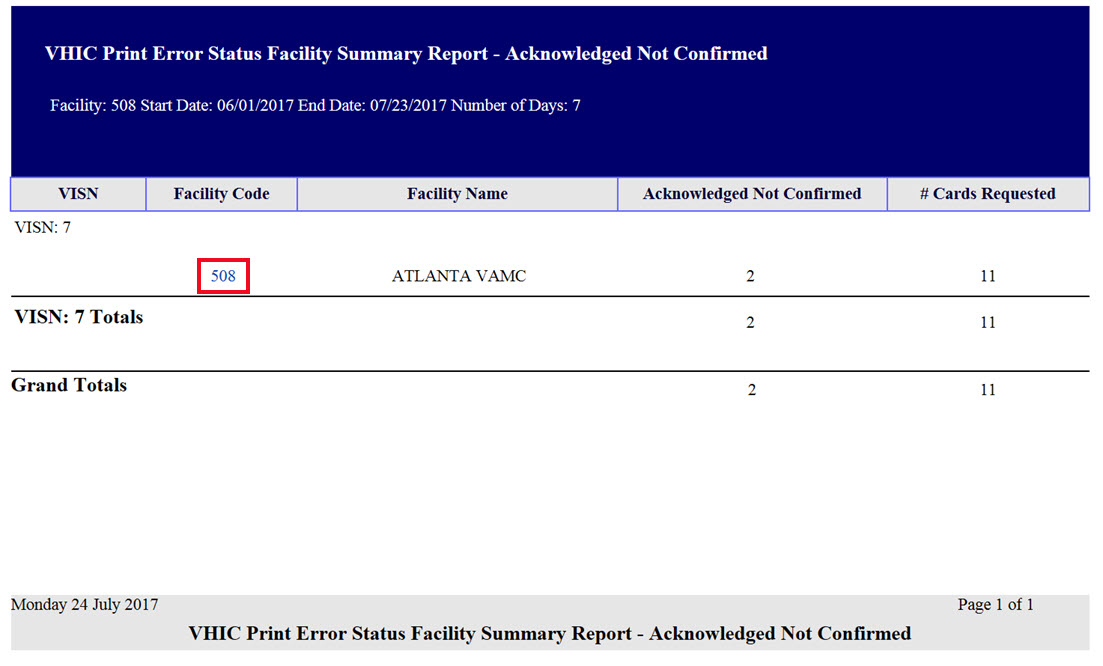 Figure -: VHIC Print Error Status National Summary Report – Acknowledged Not ConfirmedThe VISN Error Summary Report lists all of the Facilities for the selected VISN. The Facility # is a hyperlink to the Facility Error Summary Report.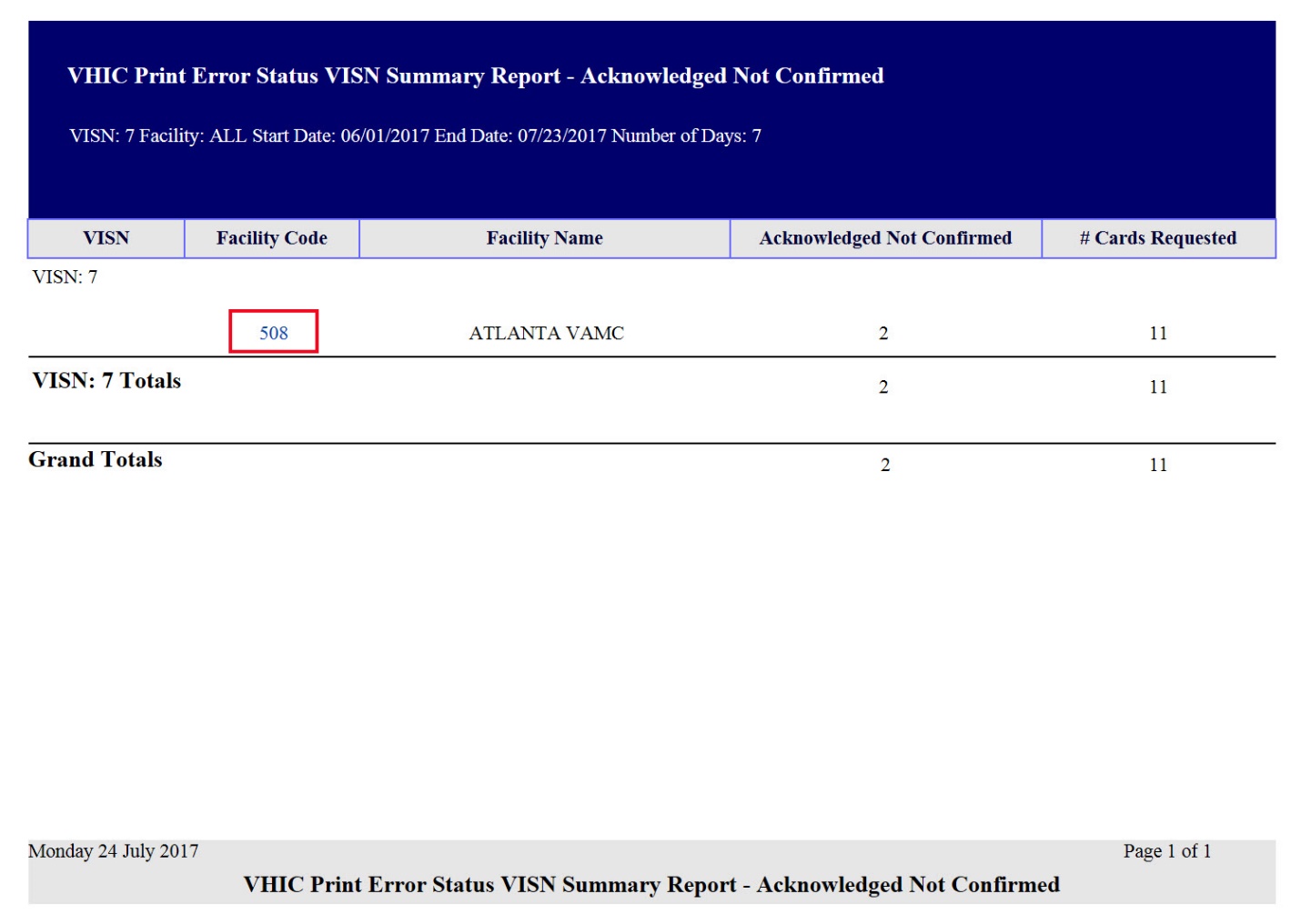 Figure -: VHIC Print Error Status VISN Summary Report – Acknowledged Not ConfirmedThe Facility Error Summary report shows the totals for the selected Facility. The Facility # is a hyperlink to the Facility Error Detail Report.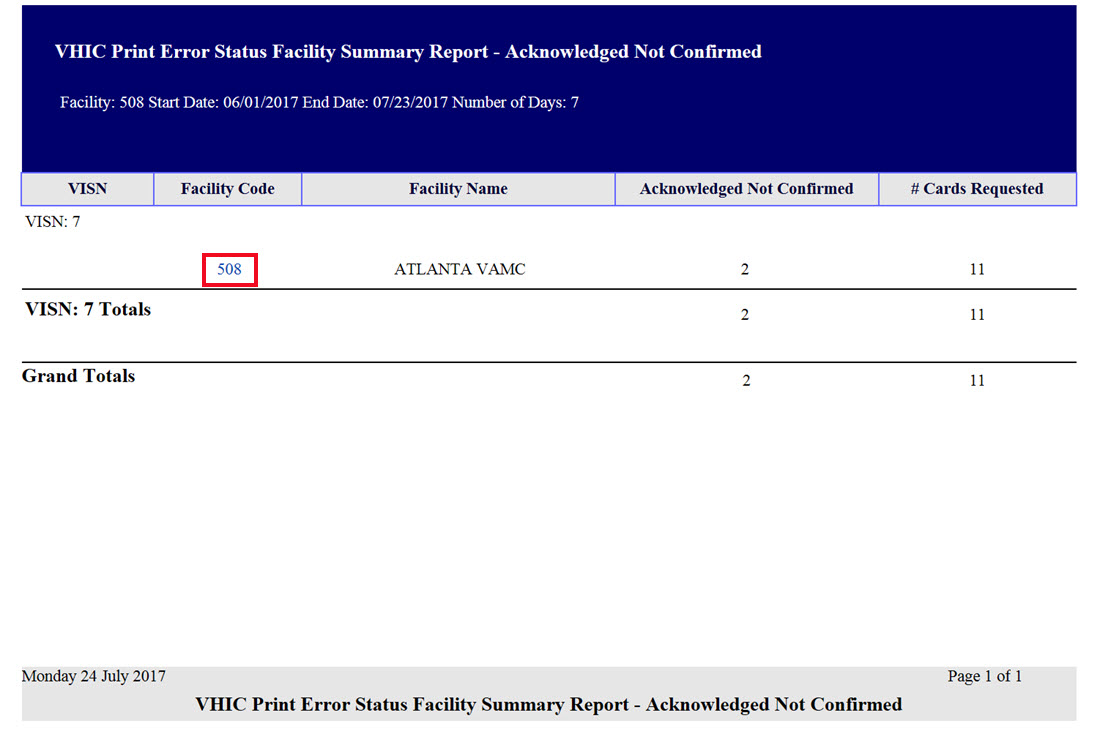 Figure -: VHIC Print Error Status Facility Detail Report – Acknowledged Not ConfirmedThe Facility Error Detail Report would give a list of all of the cards that have NOT been confirmed as Mailed by the print vendor and will display the Veteran’s Name, Card ID, and the Acknowledgement File name.REDACTEDFigure -: VHIC Print Error Status Facility Detail Report – Acknowledged Not ConfirmedPending Not SentBy selecting the [Pending Not Sent] radio button, the VHIC user will be able to see how many cards are sitting in the Pending Card Status state and have not been sent to the print vendor within the entered Number of Days (the default is three (3) days) after the card request has been submitted by the VHIC User within the selected Date Range.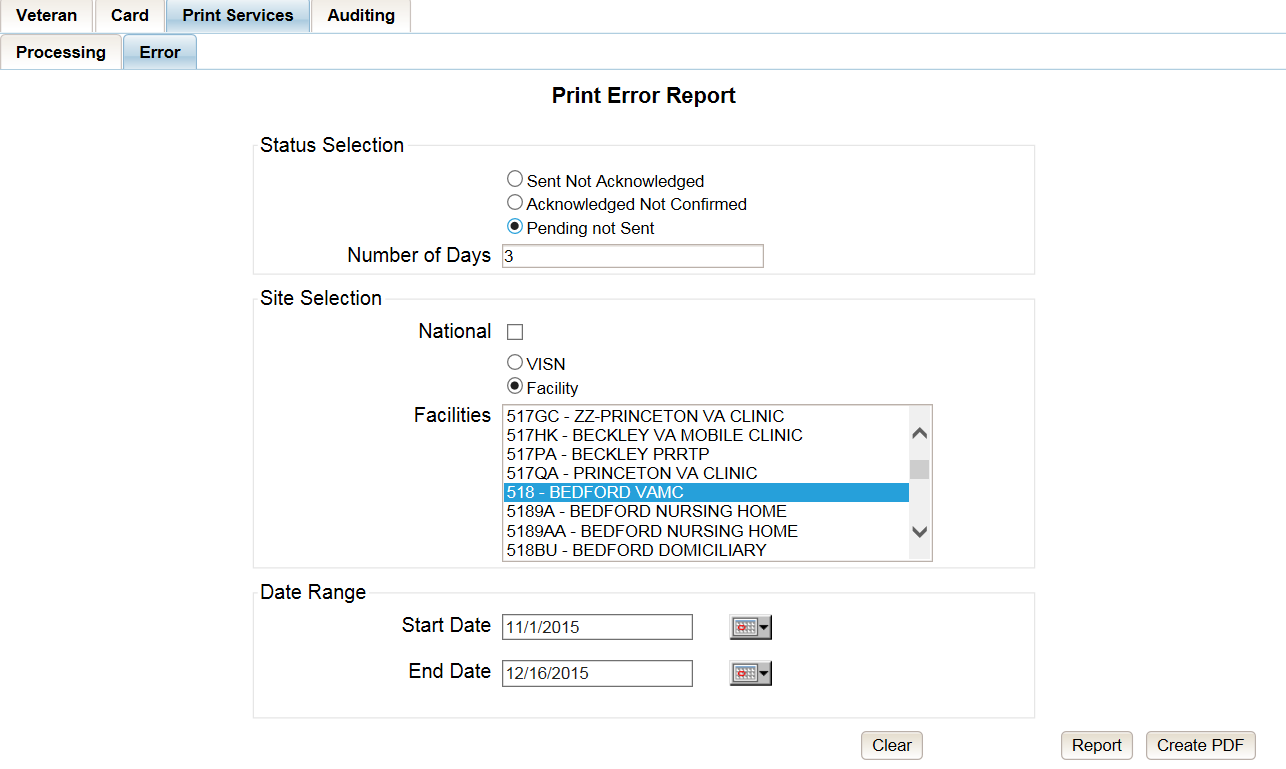 Figure -: VHIC Print Error Status National Summary Report – Pending Not SentThe National Error Summary Report lists all of the VISNs and the VISN # is a hyperlink to the VISN Error Summary Report.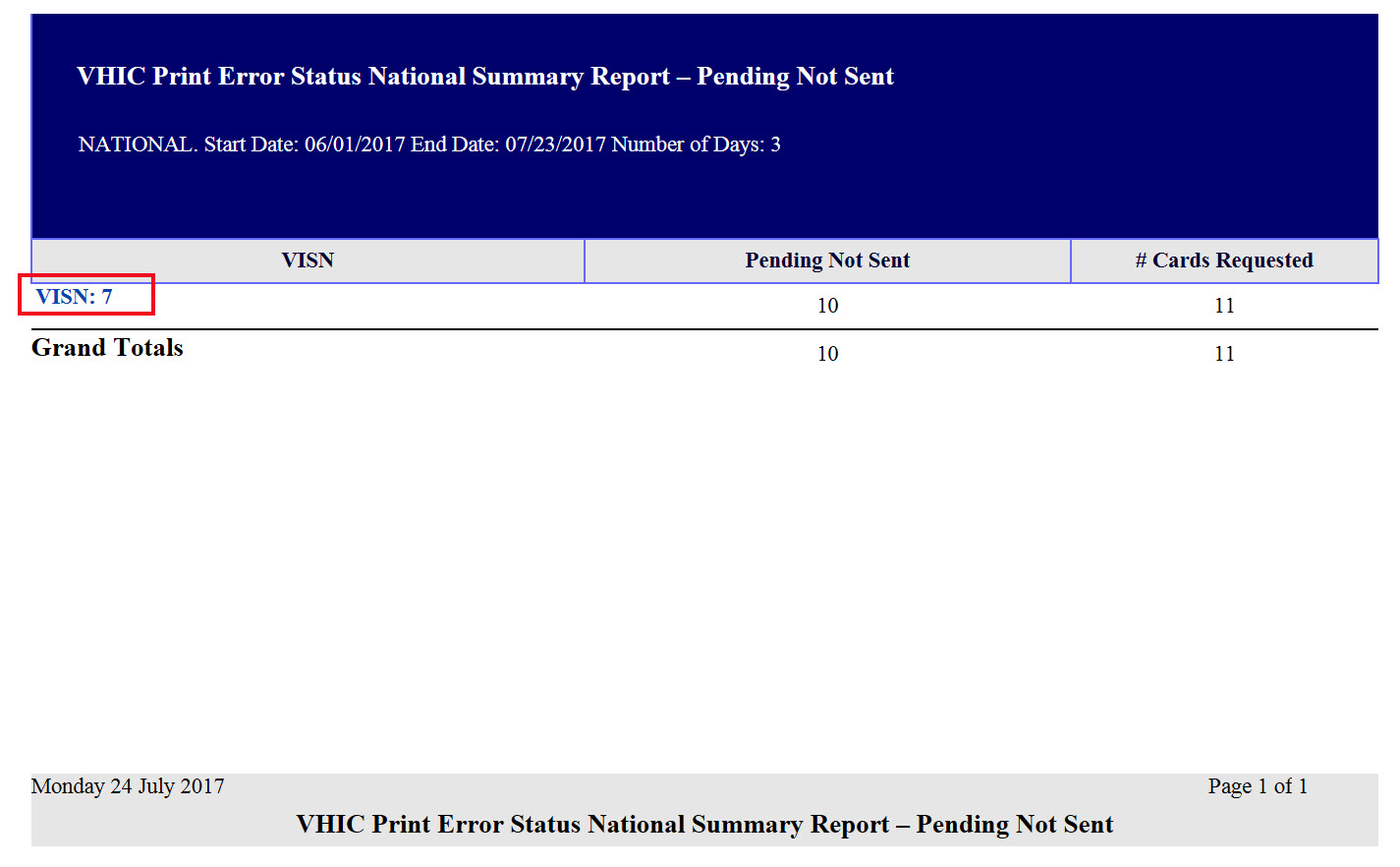 Figure -: VHIC Print Error Status National Summary Report – Pending Not SentThe VISN Error Summary Report lists all of the Facilities for the selected VISN. The Facility # is a hyperlink to the Facility Error Summary Report.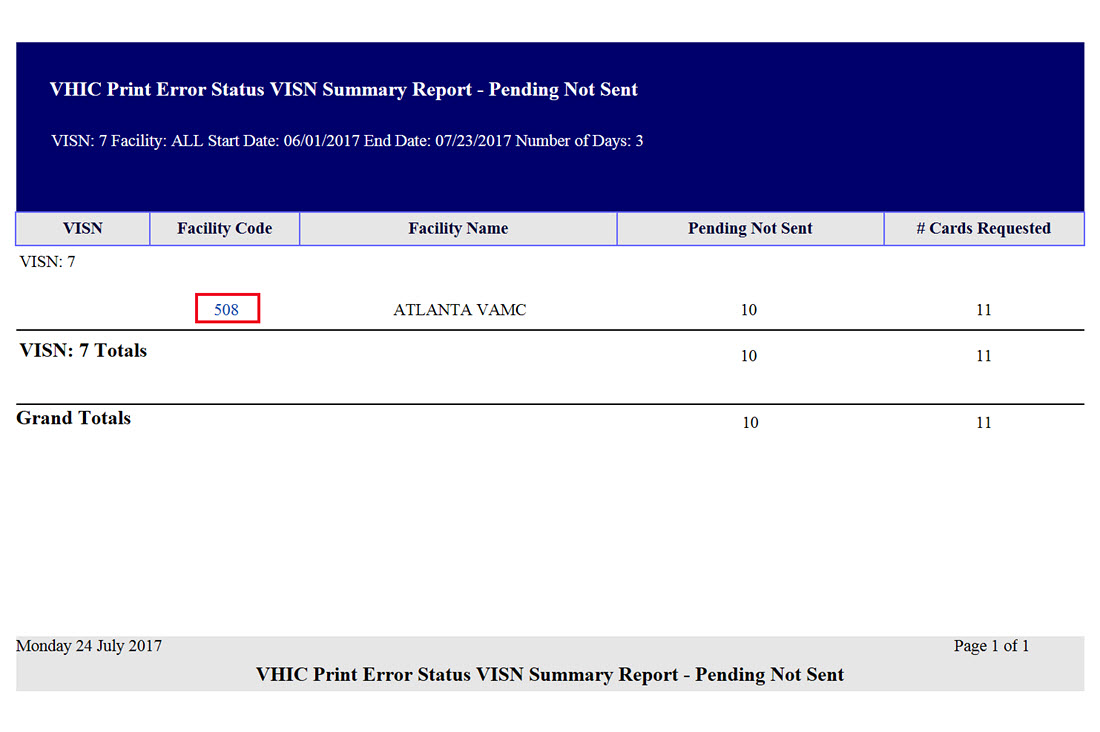 Figure -: VHIC Print Error Status VISN Summary Report – Pending Not SentThe Facility Error Summary report shows the totals for the selected Facility. The Facility # is a hyperlink to the Facility Error Detail Report.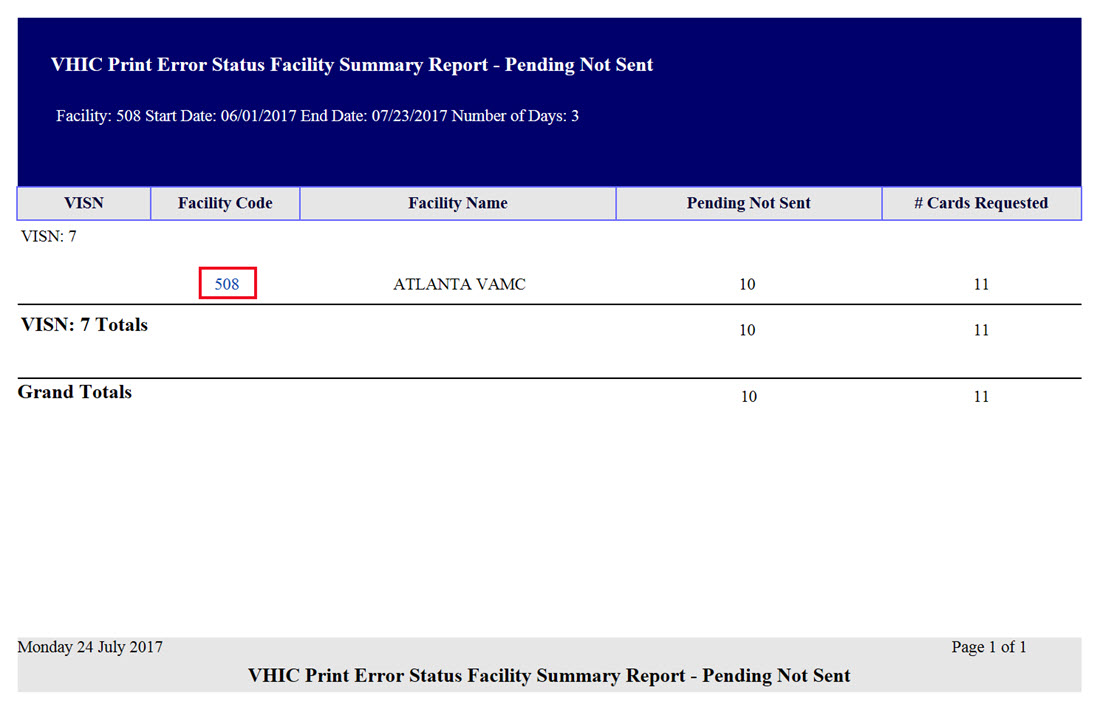 Figure -: VHIC Batch File Processing Error Status Summary Report – FacilityThe Facility Error Detail Report gives a list of all of the cards that have NOT been sent to the print vendor will display the Veteran’s Name and Card ID.REDACTEDFigure -: VHIC Print Error Status Facility Detail Report – Pending Not SentAuditing ReportTable 16: Audit Report at a GlanceThe Auditing Report provides a way to track all activity for individual users within the VHIC system. To run this report, the user must enter the login name/ID for the user being audited. The resulting report returns the following fields of information: Date/Time, Audit ID, Action, Person ID, Member ID, Card ID, and Query String. The query string shows all of the information that was entered into various fields and/or submitted by the associate page. Items in the audit report are listed in order of the Date/Time stamp.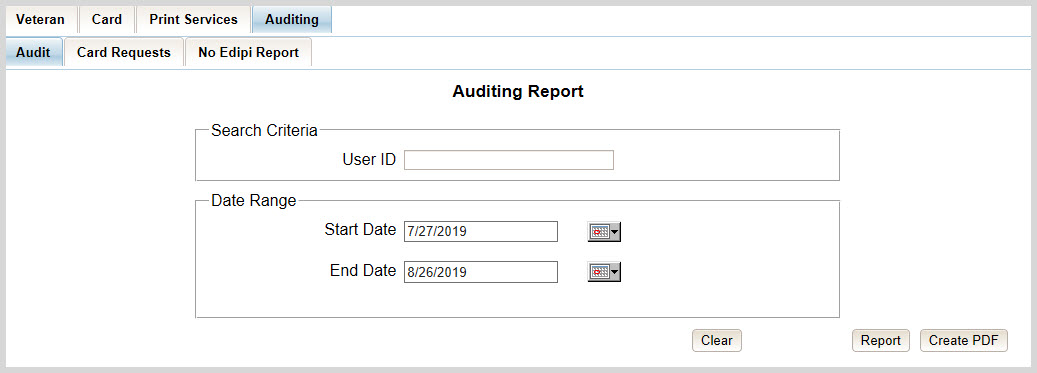 Figure -: Audit Report query screen – Administrators, Tech Administrators (Tier 3), and Auditors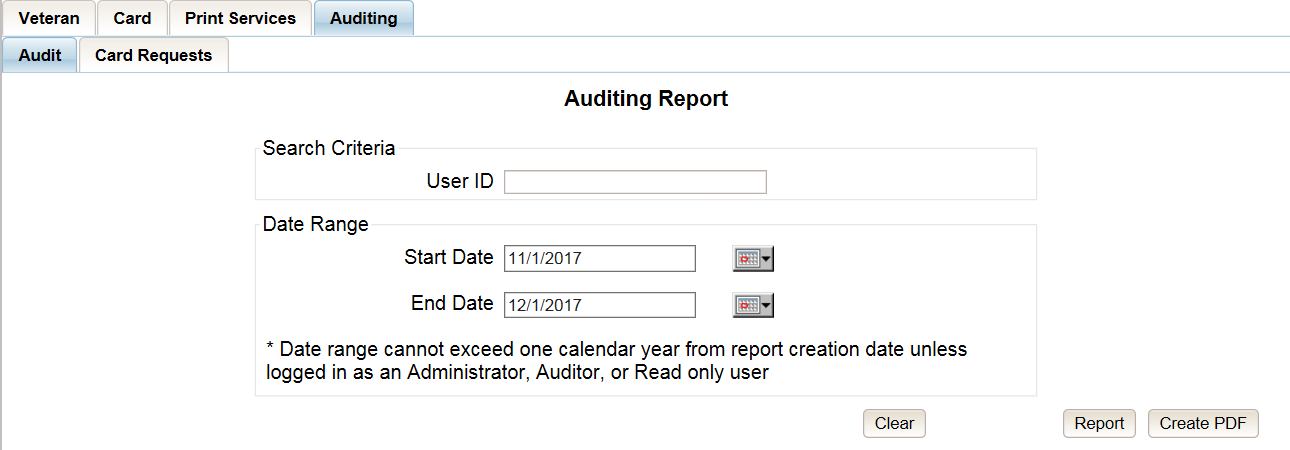 Figure -: Audit Report query screen – Supervisors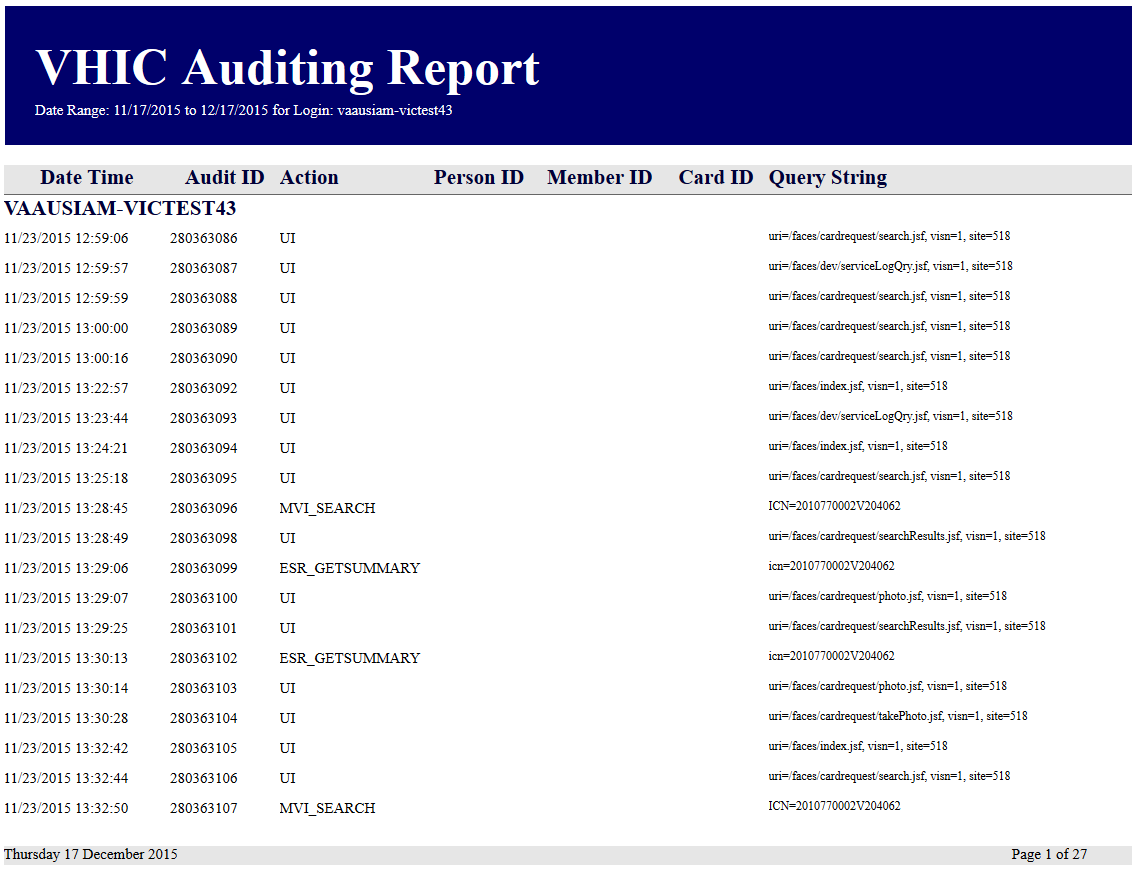 Figure -: VHIC Auditing ReportCard Requests ReportTable 17: Card Request Report at a GlanceThe Card Requests Report provides the VHIC card requests by user for the selected VISN and/or Facility. Selecting either the [VISN] or the [Facility] radio button will update the list of available options accordingly (based on a user’s role). Selecting the National checkbox, if available, returns results for all VISNs and Facilities.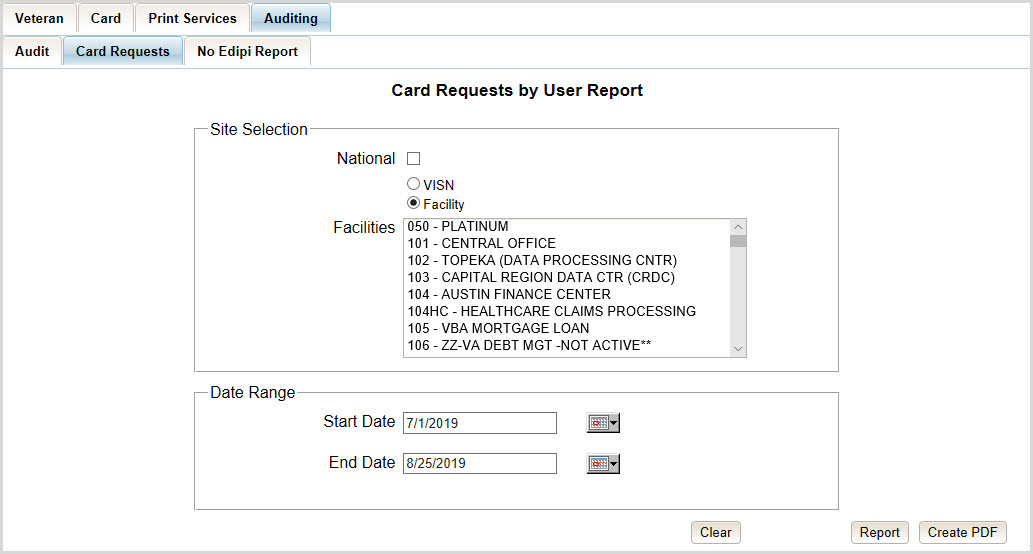 Figure -: Card Requests query screen – Administrators, Tech Administrators (Tier 3), and Auditors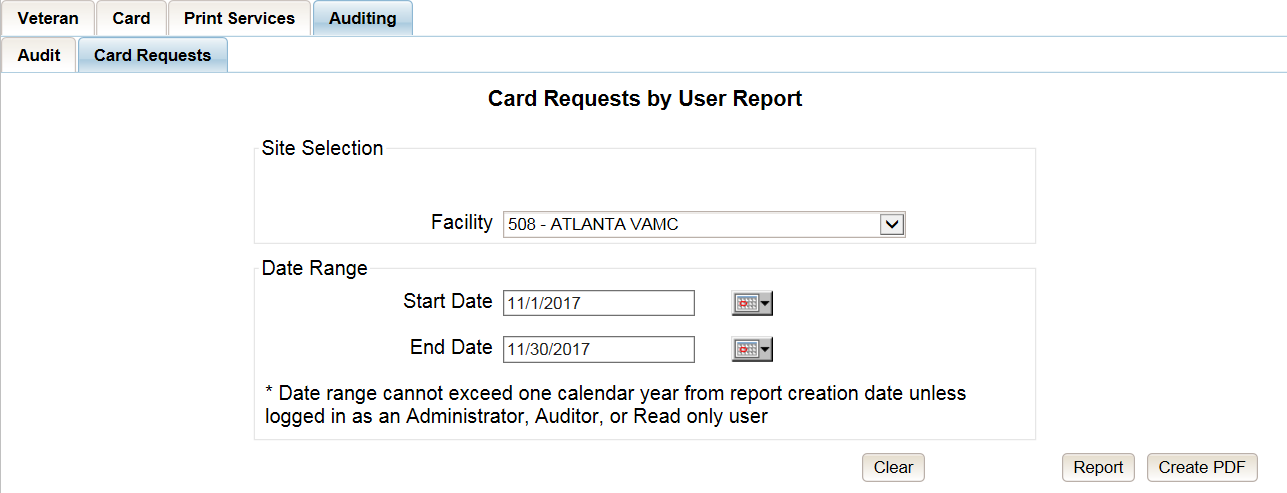 Figure -: Card Requests query screen – SupervisorThe Card Requests Report provides results by user. Each report contains links that open additional reports. The following example illustrates those reports using a Site Selection of [National]. This search returns data under the columns of VISN Name, VISN Number, and # of Card Requests. Click the VISN Number hyperlink to open the next report.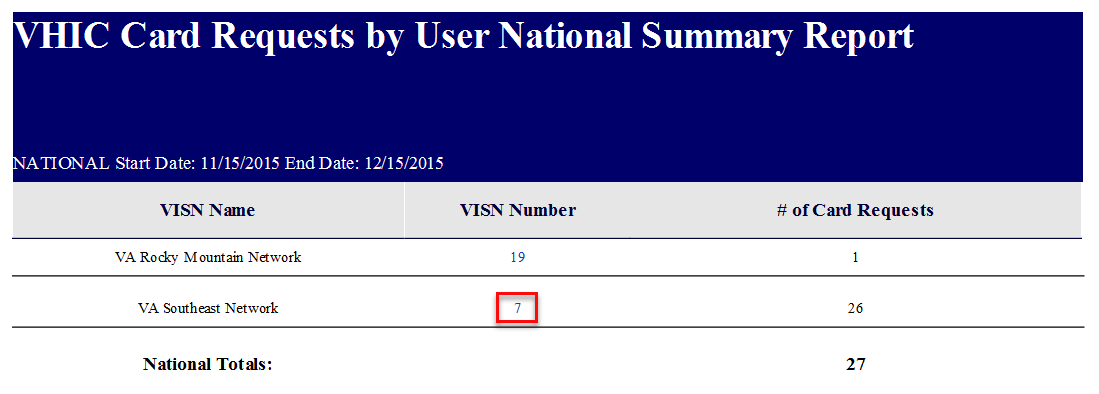 Figure -: VHIC Card Requests by User Summary Report – NationalThe VHIC Card Requests by User VISN Summary Report opens. This search returns data under the columns of Facility, Facility Number, and # of Card Requests. Click the Facility Number hyperlink to open the next report.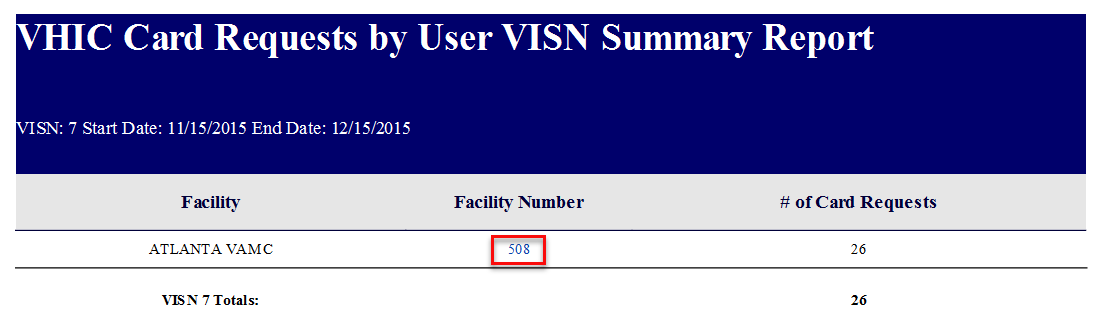 Figure -: VHIC Card Requests by User VISN Summary ReportThe VHIC Card Requests by User Facility Summary Report opens. This search returns data under the columns of Facility Name, Facility Number, User ID, and 3 of Card Requests. Click the User ID hyperlink to open the next report.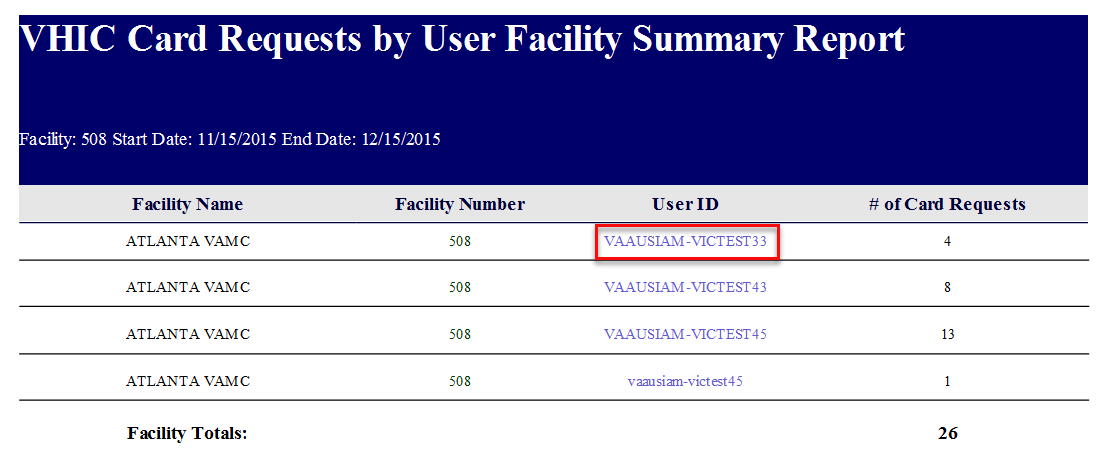 Figure -: VHIC Card Requests by User Facility Summary ReportThe VHIC Card Requests by User Detail Report opens. This search returns data under the columns of Facility Name, Facility Number, User ID, Card Status, Last Name and Card ID. Both the Last Name column and the Card ID column offer hyperlinks to additional reports. Click the Last Name hyperlink to open the next report.REDACTEDFigure -: VHIC Card Requests by User Detail Report – Last Name HyperlinkThe Veteran Detail Report opens. This search returns specific information relating to the last name clicked from the previous report.REDACTEDFigure -: Veteran Detail ReportThe VHIC Card Requests by User Detail Report also contains a hyperlink for Card ID. Click the Card ID hyperlink to open the next report.REDACTEDFigure -: VHIC Card Requests by User Detail Report – Card ID HyperlinkThe VHIC Card History by Card ID Report opens. This search returns specific information relating to the Card ID clicked from the previous report.Figure -: VHIC Card History by Card ID ReportNo Edipi ReportTable 18. VHIC Cards Printed No Edipi Report at a GlanceThe VHIC Cards Printed No Edipi Report provides the number(s) of VHIC cards printed with no Edipi by VISN and/or Facility. Selecting either the [VISN] or the [Facility] radio button will update the list of available options accordingly (based on a user’s role). Selecting the [National] checkbox, if available, returns results for all VISNs and Facilities.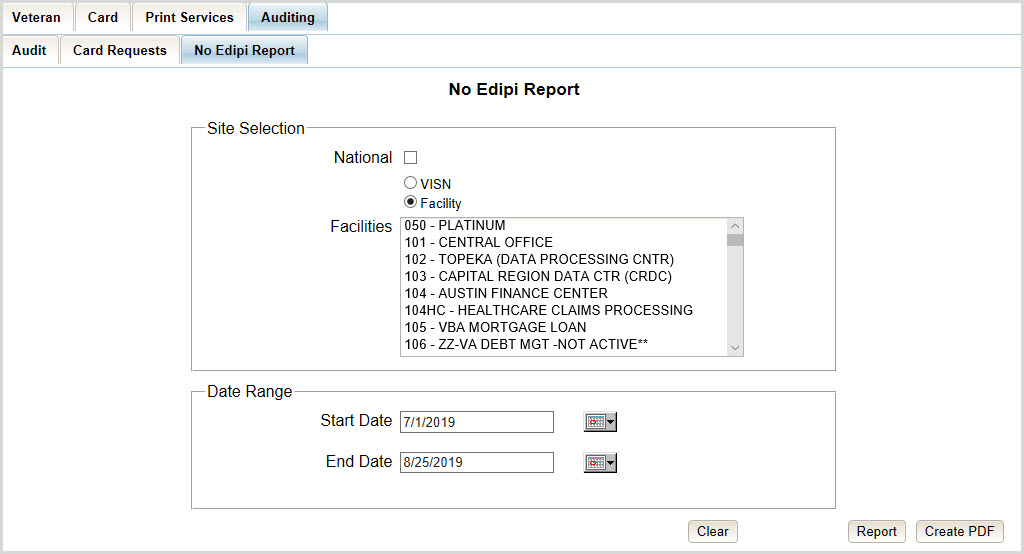 Figure -: VHIC Cards Printed No Edipi Report Query ScreenOnce the user selects a site, and inputs a date range, they will click [Report] or [Create PDF]. Selecting the [National] check box will display the VHIC Cards Printed No Edipi National Summary Report displaying the following information:VISN DescriptionVISN NumberNumber of Cards Total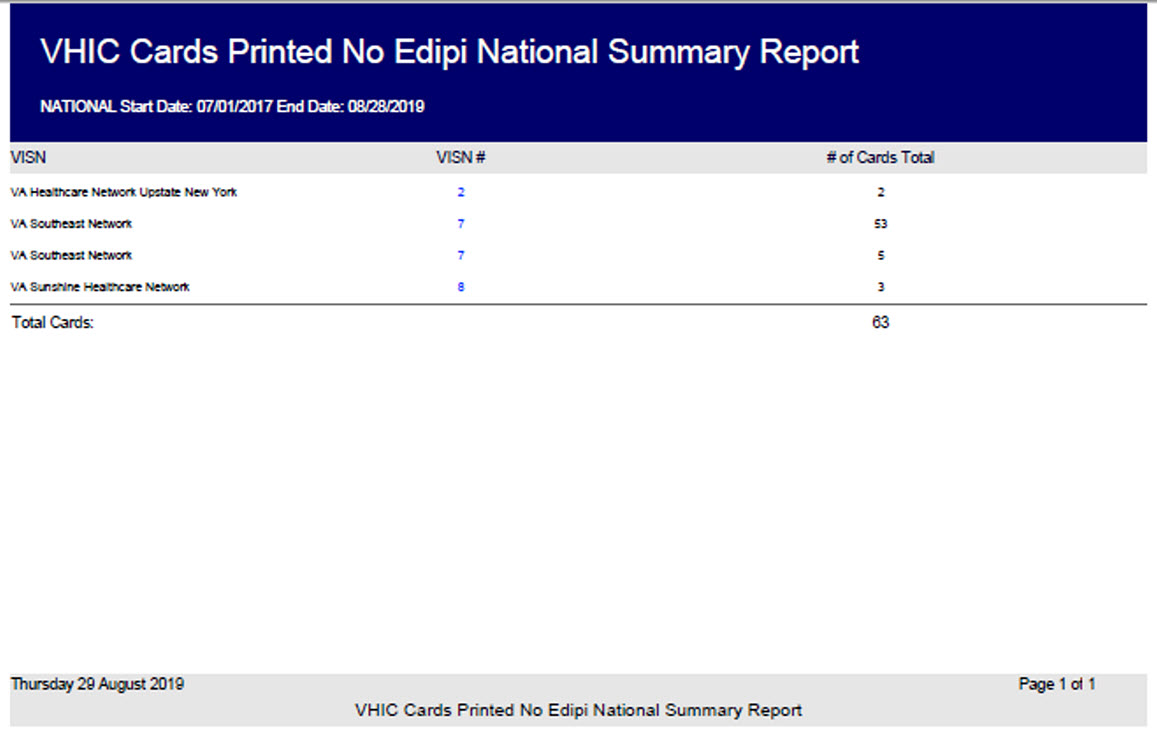 Figure -: VHIC Cards Printed No Edipi National Summary Report ResultsClicking on the VISN number hyperlink will direct you to the VHIC Cards Printed No Edipi VISN Summary Report displaying the followingVISNVISN NumberFacilityFacility NumberNumber of Cards Total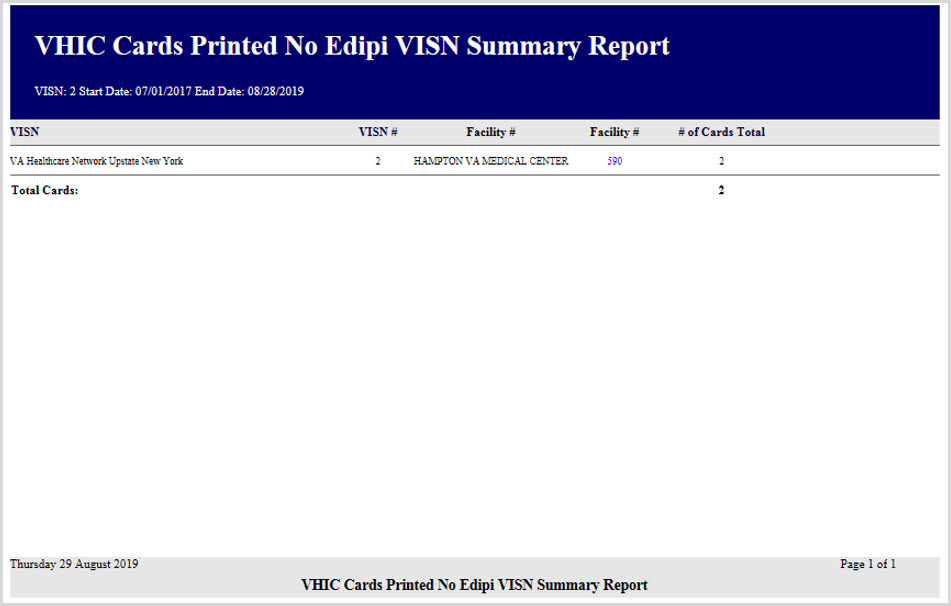 Figure -: VHIC Cards Printed No Edipi VISN Summary ReportClicking on the Facility number hyperlink will direct you to the VHIC Cards Printed No Edipi Facility Summary Report displaying the following fields:VISN - SITECard ID (hyperlink)Person ID (hyperlink)NameLast Changed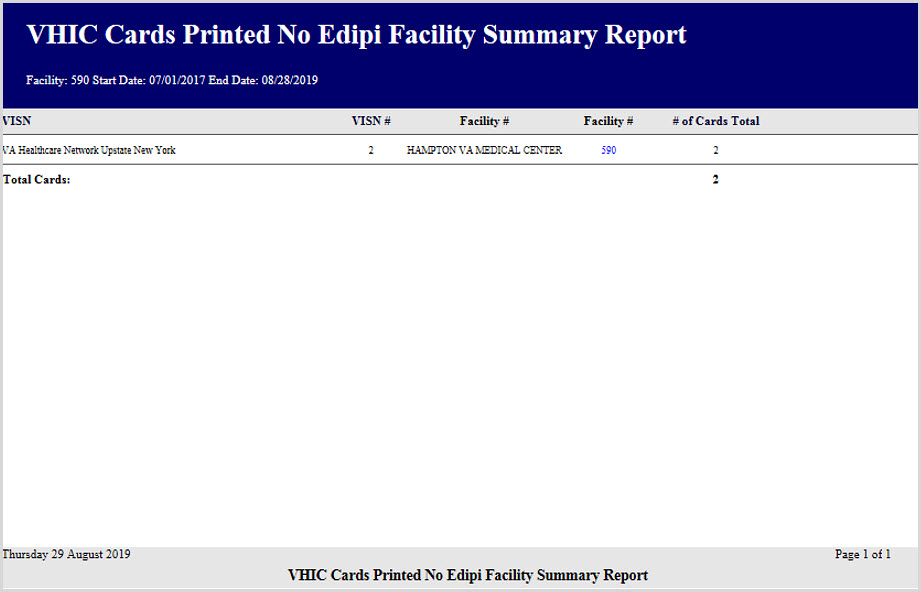 Figure -: VHIC Cards Printed No Edipi Facility Summary ReportClicking on the Facility number hyperlink will direct you to the VHIC Cards Printed No Edipi VISN Facility Detail Report displaying the following:VISN – SITE DescriptionCard ID (hyperlink)Person ID (hyperlink)Veteran NameLast ChangedREDACTEDFigure -: VHIC Cards Printed No Edipi VISN Facility Detail ReportThe VHIC Cards Printed No Edipi VISN Facility Detail Report contain two hyperlinks Card ID and Person ID.Clicking on the Card ID hyperlink will direct you to the VHIC Card History by Card ID Report screen.REDACTEDFigure -: VHIC Card History by Card ID Report screenClicking on the Person ID hyperlink will direct you to the VHIC Card History by Person ID Report screen.REDACTEDFigure -: VHIC Card History by Person ID Report screenSelf-Service Card Request ReportsThe VHIC Self-Service Application was created to allow Veterans to request new and replacement VHIC card(s) without having to visit their local facilities offering them convenience and safely limiting exposure to Covid 19. The Self Service Reports allow the VHIC users to monitor card requests submitted through the Self Service Tool.Table . Self Service Activity Report at a GlanceSelf Service Activity ReportThe Self Service Activity Report provides the VHIC user a view of the activity submitted by the VHIC Self Service Card Request Tool within a specified date range. Using the calendar dropdowns, the user enters the date range desired and select the option to either view the report by clicking the [Report] button or using the [Create PDF] button to generate a pdf of the results for use.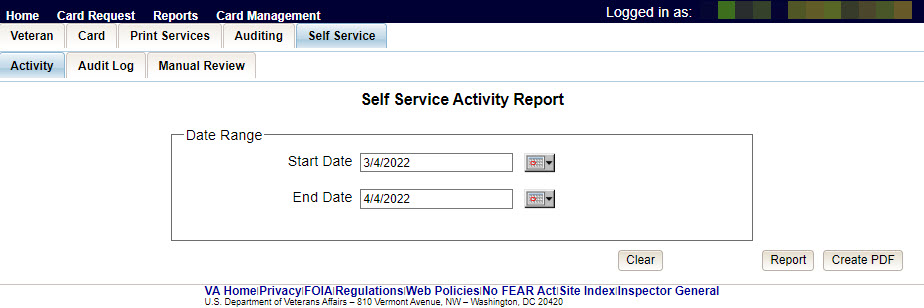 Figure -. Self Service Activity Summary ReportThe Report/PDF generated will include the Card Status and number of self-service card requests submitted resulting in that status.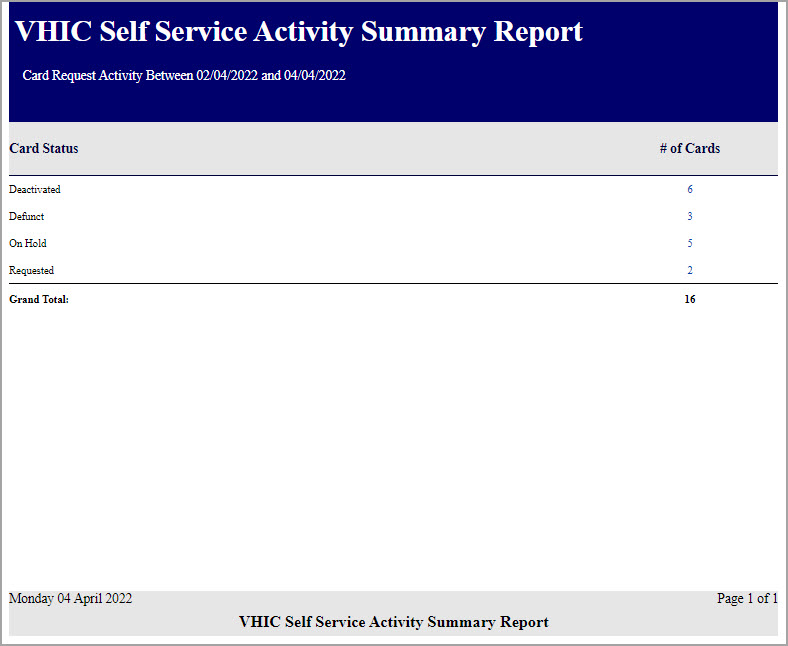 Figure -. VHIC Self Service Activity Summary ReportSelecting the # of Cards hyperlink will take you to the Self Service Activity Detail Report; giving the user the details of the cards with the status selected.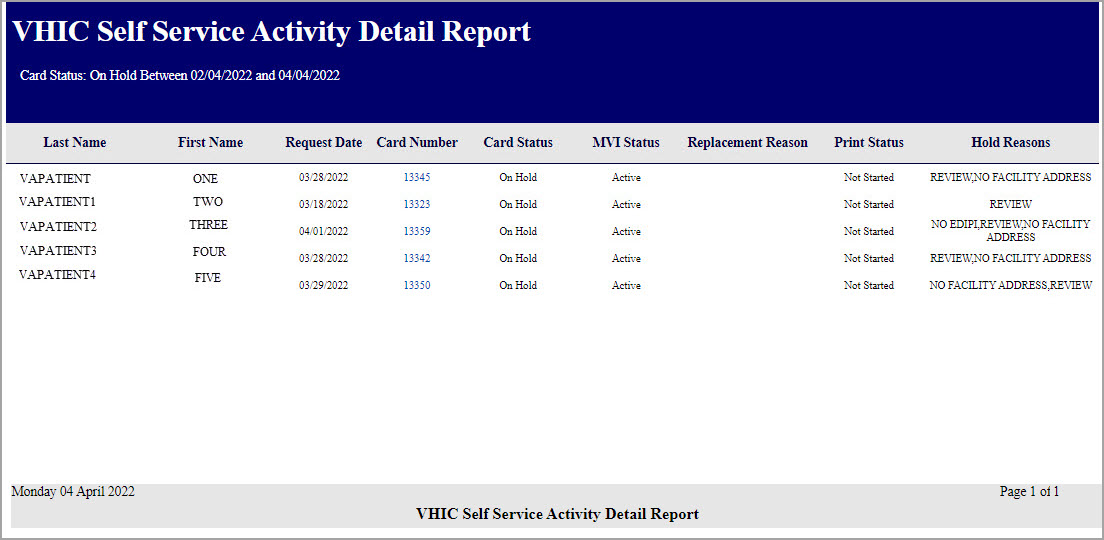 Figure -. VHIC Self Service Activity Detail ReportSelecting the Card Number hyperlink in the Detail report will take the user to the Card History by Card ID Report.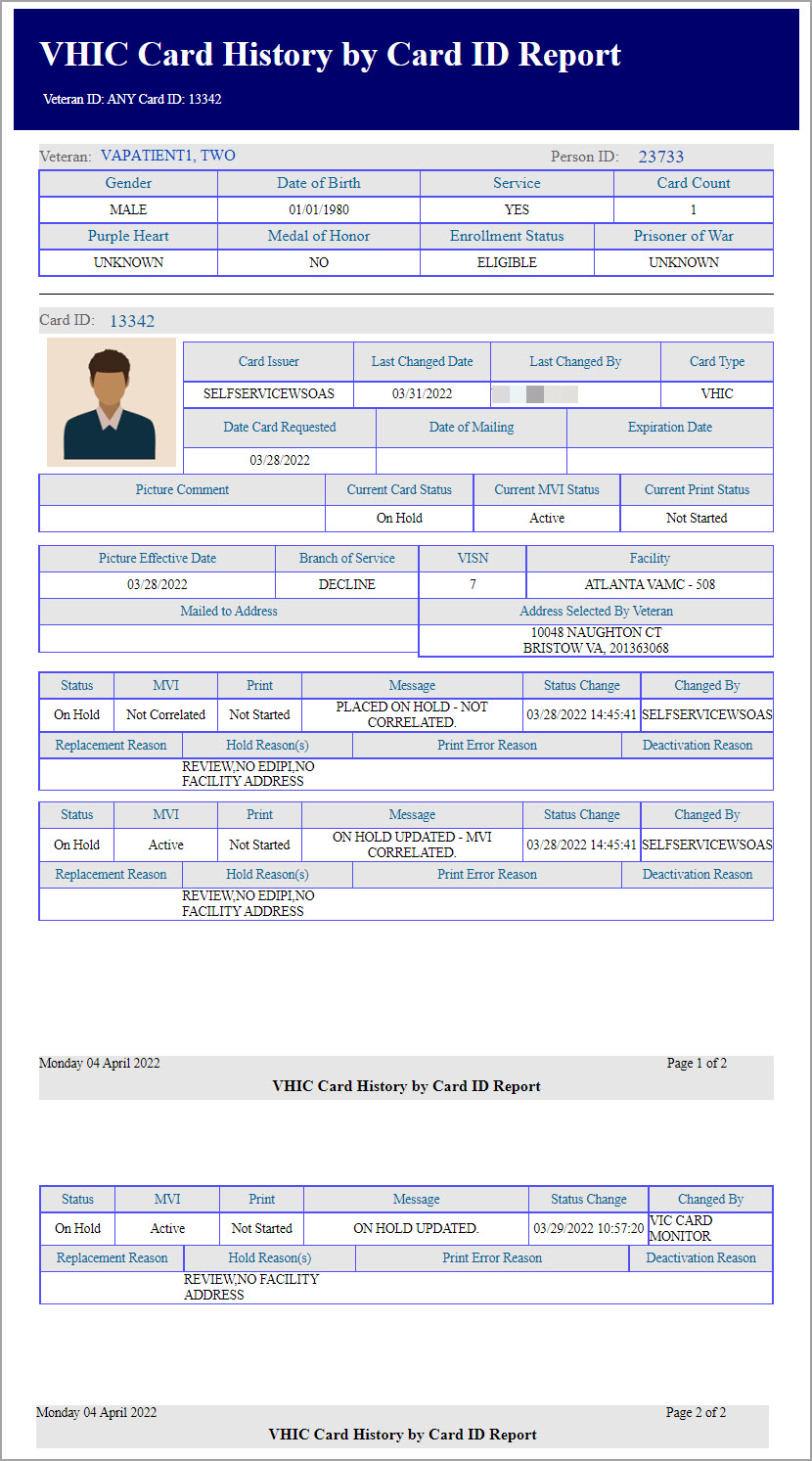 Figure -. VHIC Card History by Card ID ReportSelf Service Audit LogTable . Self Service Audit Log at a GlanceThe Self Service Audit Log provides a way to track all activity for the VHIC Self Service Tool. The resulting report returns the following fields of information: Date, Action, System, ICN, Card ID, Status Message, and HTTP Response.. The query string shows all of the information that was entered into various fields and/or submitted by the associate page. Items in the audit report are listed in order of the Date and Time.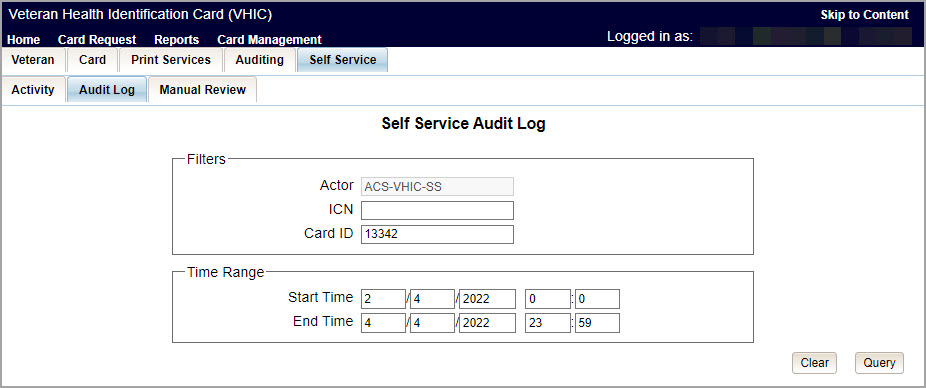 Figure -. Self Service Audit Log Field Entry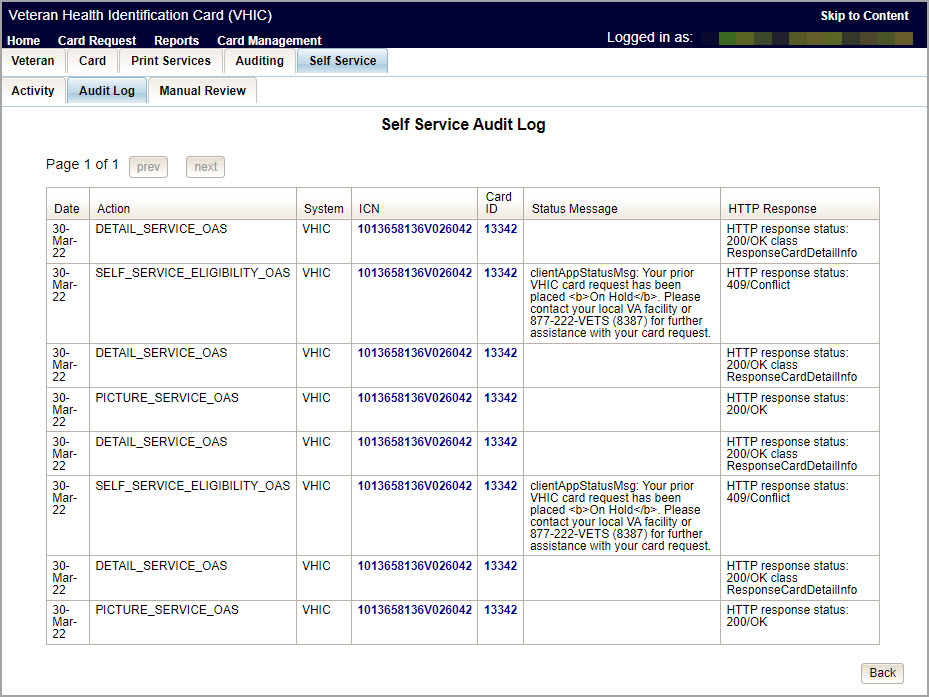 Figure -. Self Service Audit Log ResultsThe Status Message and HTTP Response will give the User more details regarding the card request submitted by the veteran using the Self Service Tool. ICN (hyperlink) will take the user to the Veteran Detail Report and the Card ID (hyperlink) will take the user to Card History by Card ID Report.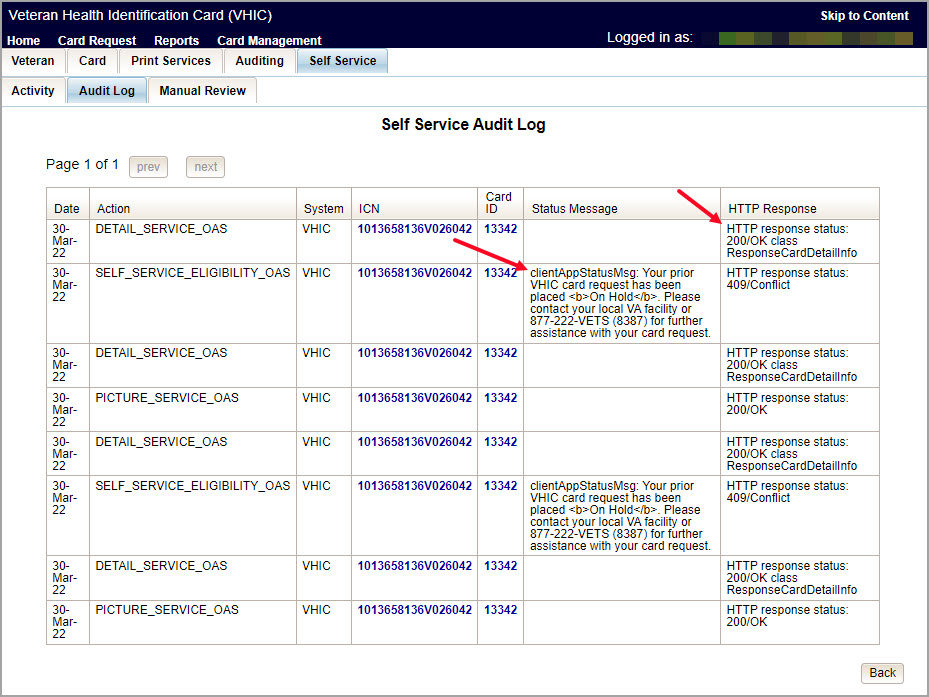 Figure -. Status Messages and HTTP Responses HighlightedIf specific criteria are entered into the Audit Log and the system cannot locate the information a message will appear as in the figure below.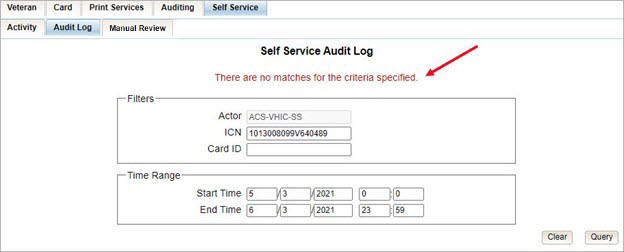 Figure -. Self Service Audit Log No Match MessageSelf Service Manual Review Activity ReportTable . Self Service Manual Activity Report at a GlanceThe Self Service Manual Review Activity Report indicates the number of card requests submitted through the Self-Service request process and can be sorted by National Requests, VSN Requests, and Facility Requests, though the report is set to Facility by default. Selecting the National radio button (access permitting) the resulting report returns the following fields of information: VISN, VISN Number, and the Number of Cards submitted. 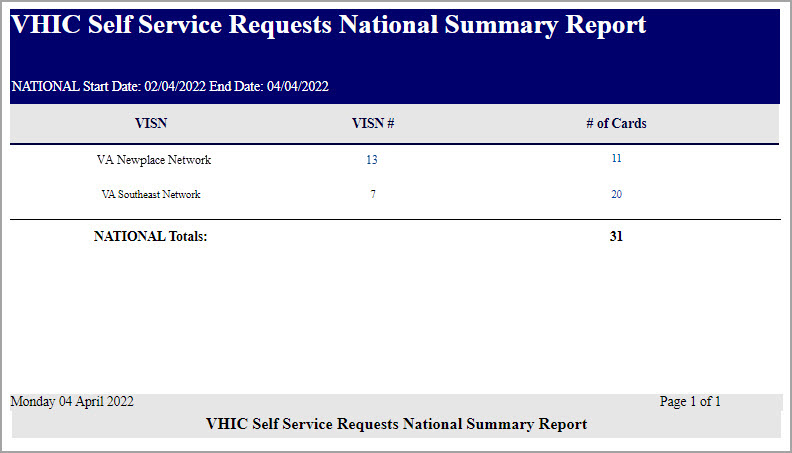 Figure -. VHIC Self Service Requests National Summary ReportThe VISN#  is a link to the VISN Summary Report providing Facility, Facility Number, and the Number of Cards submitted for review per Facility within that VISN.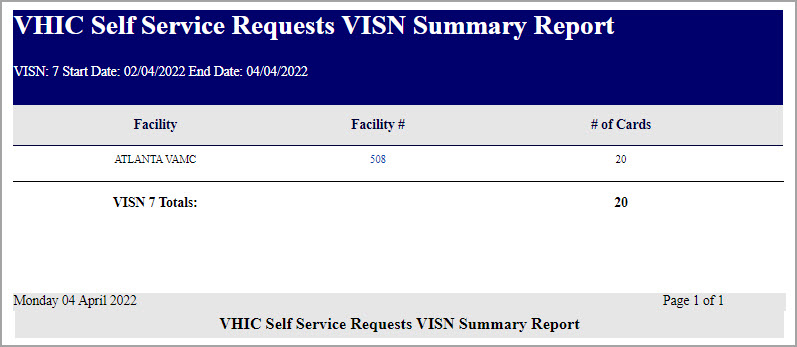 Figure -. VHIC Self Service Requests VISN Summary ReportSelecting the facility number link will take the user to the VHIC Self Service Requests Facility Summary Report providing Facility, Facility Number, and the Number of Cards submitted for review for the specific Facility.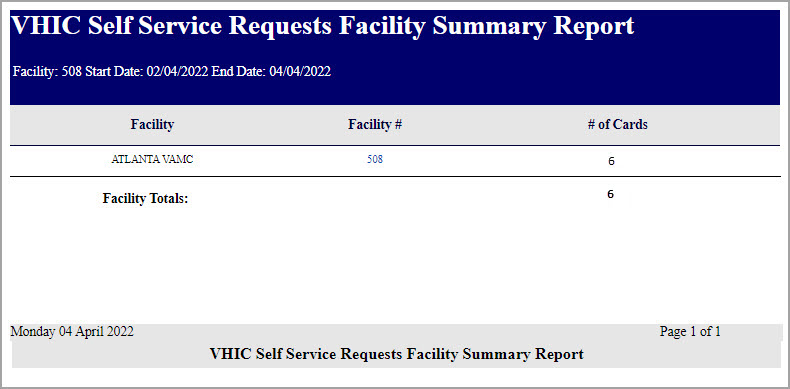 Figure -. Self Service Facility Summary ReportThe Facility # link to the Self Service Facility Detail Report displays the following information:Facility Name, On Hold Reason, On Hold Date, Card Issuer, Last Name, Card ID, Card Status, Patient ICN, Task Status, and what (if any) POC the request has been Assigned To.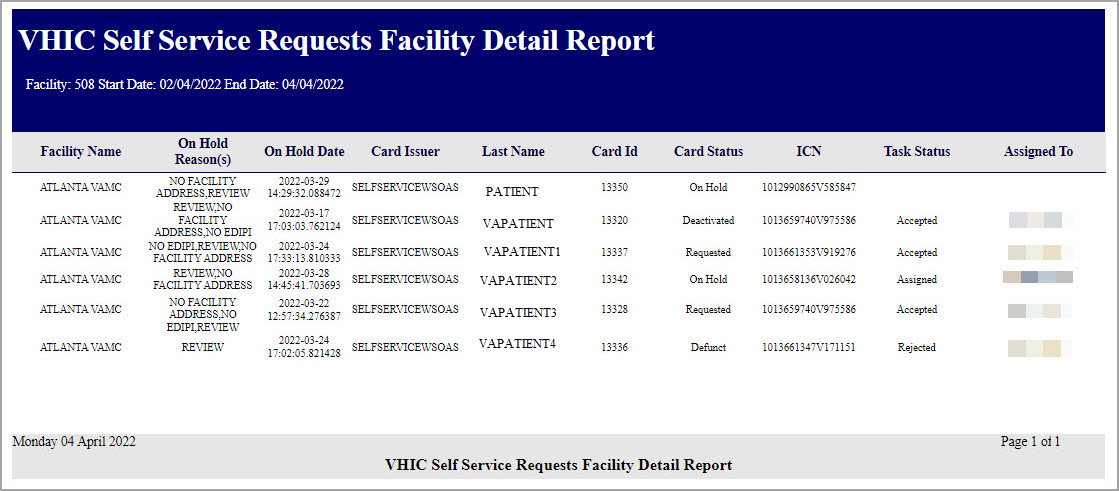 Figure -. Self Service Facility Detail ReportTroubleshootingFor a through set of troubleshooting guidelines, please refer to the Veteran Health Identification Card User Guide - Volume 4 - Troubleshooting document.DateRevisionDescriptionAuthor4/18/20229Updated to reflect VIP 20 ChangesREDACTED09/18/20218.1No functional changes, screenshots updatedREDACTED06/20/218Updated to reflect changes during VIP 17REDACTED03/20/217.1No functionality changes for VIP 16 updated date and version numberREDACTED12/19/20207Updated to reflect VIP 15 changesREDACTED06/20/20206Updated to reflect changes to the functionality during VIP 13REDACTED02/15/20205Updated to reflect changes in application during VIP 12 releaseREDACTED11/01/20194Updated to reflect the changes in application for VIP 10- Validation for ICN input fields on all search screens and usage tips, default search date updated, no records found message updated, report formats updatedREDACTED09/03/20193Updated to reflect changes to VHIC Application (4.9) VIP 1REDACTED03/18/192.2Updated to reflect changes to Swipe/Scan ReportingREDACTED01/22/20182.1Accepted all changes as approved on anomaly logs, re-paginated document, re-ran TOCs, and created Section 508 compliant PDF for uploading, with Word document, to RTC Jazz Tools as well as SharePoint.REDACTED01/19/20182.1Re-paginated document. Readied document for creating Section 508 compliant PDF.REDACTED01/02/20182.1Applied changes from first anomaly log dated 010418 as well as some additional internal anomalies identified by the VHIC Product Development Team.REDACTED12/22/20172.1Updated Section 2.3 Proper Navigation of the VHIC Application with “Skip to Content” information. Updated document images to include “Skip to Content” link where necessary. Added new Section entitled “Card Destruction.” Updated Section 8.4 Auditing Report to include new functionality. Revised images where necessary to show the “Destruction” tab under the “Card” tab. Updated Appendix entitled “VHIC Roles.”REDACTED08/14/20172.0Checked Alt text for all images and figures. Added Alt text to figures without it. Removed extra figure number from Figure 7-82 caption entitled, “On Hold Status Report query screen – Supervisor.” Re-ran TOCs and fixed content/figure pagination issues in the Word document. Document converted to Section 508 compliant PDF as part of VHIC 4.8. Updated document name to match VA naming conventions by replacing spaces in Word document name with underscores.REDACTED08/01/20172.0Updated to reflect changes for VHIC 4.8REDACTED08/15/20161.6Completed technical writer review of document. Ran Spelling and Grammar, added Alt text to all images, and re-ran TOCs. Created a footer and page numbering for document. Changed cover date from “August 2016” to match footer date of “September 2016” to match other Volumes.REDACTED08/04/20161.6Updated contentREDACTED01/06/20151.5Updated content and ImagesREDACTED07/07/20151.4Updated content and ImagesREDACTED07/07/20151.3Rebuilt to capture content overhaul to VHIC System and divided this guide into three separate partsREDACTED05/20/20151.2Updated Content and Images to reflect the Maintenance ReleasesREDACTED1/13/20151.1Updated content and ImagesREDACTED9/18/20141.0Rebuilt to capture content overhaul to VHIC SystemREDACTEDSymbolDescriptionNOTE: Used to inform the reader of general information including references to additional reading materialIssueContact InfoFor Provisioning IssuesContact the Enterprise Service Desk at REDACTED, option 3 (Applications), then option 1.When contacted by a support specialist, be ready to supply the employee’s full name, VA user ID and email address.For Proofing IssuesContact the Enterprise Service Desk at REDACTED, option 3 (Applications), then option 1.When contacted by a support specialist, be ready to supply the Veterans' full name, full SSN, and DOB.For All Other VHIC System IssuesContact the Enterprise Service Desk at REDACTED, option 3 (Applications), then option 1. When contacted by a support specialist, be ready to supply the Veterans' full name, full SSN, and DOB. At a Glance…Who can access this report? Administrator, Supervisor, Associate, Tech Admin (Tier 3), Auditor, Read-OnlyWho can access National version?N/ADate Range AllowedN/ASearch Criteria AvailableLast Name, First Name, Date of Birth, Last four of SSN, ICN, Member ID, Card ID, Person IDAt a Glance…Who can access this report? Administrator, Supervisor, Associate, Tech Admin (Tier 3), Auditor, Read-OnlyWho can access National version?Administrator, Tech Admin (Tier 3), AuditorDate Range AllowedAdmins, Tech Admin (Tier 3), Auditor – unlimitedSupervisor, Associate, Read-Only – one (1) year or less from date report is being runSearch Criteria Available (may vary by role)VISN, Facility, Start Date, End DateAt a Glance…Who can access this report? Administrator, Supervisor, Associate, Tech Admin (Tier 3), AuditorWho can access National version?Administrator, Tech Admin (Tier 3), AuditorDate Range AllowedAdmins, Tech Admin (Tier 3), Auditor – unlimitedSupervisor, Associate, Read-Only – one (1) year or less from date report is being runSearch Criteria Available (may vary by role)VISN, Facility, MVI Status, Card Status, Print Release Status (which includes a drop down list), Start Date, End DateAt a Glance…Who can access this report? Administrator, Supervisor, Tech Admin (Tier 3), AuditorWho can access National version?Administrator, Tech Admin (Tier 3), AuditorDate Range AllowedAdmins, Tech Admin (Tier 3), Auditor – unlimitedSupervisor, Associate, Read-Only – one (1) year or less from date report is being runSearch Criteria Available (may vary by role)Card Requests (#), VISN, Facility, Cards Requested, Cards Mailed, Start Date, End DateAt a Glance…Who can access this report? Administrator, Supervisor, Associate, Tech Admin (Tier 3), Auditor, Read-OnlyWho can access National version?N/ADate Range AllowedN/ASearch Criteria AvailableCard ID, Person IDAt a Glance…Who can access this report? Administrator, Supervisor, Associate, Tech Admin (Tier 3), AuditorWho can access National version?Administrator, Tech Admin (Tier 3), AuditorDate Range AllowedAdministrator, Tech Admin (Tier 3), Auditor – unlimitedSupervisor, Associate – one (1) year or less from date report is being runSearch Criteria AvailableVISN, Facility, Start Date, End DateAt a Glance…Who can access this report? Administrator, Supervisor, Associate, Tech Admin (Tier 3), AuditorWho can access National version?Administrator, Tech Admin (Tier 3), AuditorDate Range AllowedAdministrator, Tech Admin (Tier 3), Auditor – unlimitedSupervisor, Associate – one (1) year or less from date report is being runSearch Criteria AvailableVISN, Facility, Start Date, End DateAt a Glance…Who can access this report? Administrator, Supervisor, Associate, Tech Admin (Tier 3), AuditorWho can access National version?Administrator, Tech Admin (Tier 3), AuditorDate Range AllowedAdministrator, Tech Admin (Tier 3), Auditor – unlimitedSupervisor, Associate – one (1) year or less from date report is being runSearch Criteria AvailableVISN, Facility, Start Date, End DateAt a Glance…Who can access this report? Administrator, Tech Admin (Tier 3), AuditorWho can access National version?N/ADate Range AllowedN/ASearch Criteria AvailableCard IDAt a Glance…Who can access this report? Administrator, Tech Admin (Tier 3), Supervisor, Associate, AuditorWho can access National version?Administrator, Tech Admin (Tier 3), AuditorDate Range AllowedAdmins, Tech Admin (Tier 3), Auditor – unlimitedSupervisor, Associate – one (1) year or less from date report is being runSearch Criteria AvailableVISN, Facility, Start Date, End DateAt a Glance…Who can access this report? Administrator, Tech Admin (Tier 3), AuditorWho can access National version?N/ADate Range AllowedAdmins, Tech Admin (Tier 3), Auditor – unlimitedSearch Criteria AvailablePending Destruction, Destroyed, Card Type, Start Date, End DateAt a Glance…Who can access this report? Administrator, Supervisor, Tech Admin (Tier 3), AuditorWho can access National version?Administrator, Tech Admin (Tier 3), AuditorDate Range AllowedAdmins, Tech Admin (Tier 3), Auditor – unlimitedSupervisor, Associate – one (1) year or less from date report is being runSearch Criteria AvailableVISN, Facility, Start Date, End DateAt a Glance…Who can access this report? Administrator, Supervisor, Tech Admin (Tier 3), AuditorWho can access National version?Administrator, Tech Admin (Tier 3), AuditorDate Range AllowedAdmins, Tech Admin (Tier 3), Auditor – unlimitedSupervisor – one (1) year or less from date report is being runSearch Criteria AvailableVISN, Facility, Not Acknowledged, Acknowledged Not Confirmed, Pending Not Sent (which includes configurable Number of Days field), Start Date, End DateAt a Glance…Who can access this report? Administrator, Supervisor, Tech Admin (Tier 3), AuditorWho can access National version?N/ADate Range AllowedAdmins, Tech Admin (Tier 3), Auditor – unlimitedSupervisor – one (1) year or less from date report is being runSearch Criteria AvailableLogin, Start Date, End DateAt a Glance…Who can access this report? Administrator, Supervisor, Tech Admin (Tier 3), AuditorWho can access National version?N/ADate Range AllowedAdmins, Tech Admin (Tier 3) – unlimitedSupervisor – one (1) year or less from date report is being runSearch Criteria AvailableLogin, Start Date, End DateAt a Glance…Who can access this report? Administrator, Supervisor, Tech Admin (Tier 3), AuditorWho can access National version?Administrator and Tech Admin (Tier 3)Date Range AllowedAdmins, Tech Admin (Tier 3) – unlimitedSupervisor – one (1) year or less from date report is being runSearch Criteria AvailableSite Selection, Start Date, End DateAt a Glance…Who can access this report? Administrator, Supervisor, Tech Admin (Tier 3), Associate, Auditor, Read-OnlyWho can access National version?Administrator, Tech Admin (Tier 3), AuditorDate Range AllowedAdmins, Tech Admin (Tier 3), Auditor – unlimitedSupervisor, Associate – one (1) year or less from date report is being runSearch Criteria AvailableStart Date, End DateAt a Glance…Who can access this report? Administrator, Supervisor, Tech Admin (Tier 3), Associate, Auditor, Read OnlyWho can access National version?N/ADate Range AllowedAdmins, Tech Admin (Tier 3), Auditor, Read-Only– unlimitedSupervisor and Associate – one (1) year or less from date report is being runSearch Criteria AvailableLogin, Start Date, End Date Time of DayAt a Glance…Who can access this report? Administrator, Supervisor, Tech Admin (Tier 3), Associate, Auditor, Read-OnlyWho can access National version?Administrator, Tech Admin (Tier 3), Auditor, Read-OnlyDate Range AllowedAdmins, Tech Admin (Tier 3), Auditor, Read-Only – unlimitedSupervisor, Associate – one (1) year or less from date report is being runSearch Criteria AvailableStart Date, End Date